PARAIŠKATARŠOS INTEGRUOTOS PREVENCIJOS IR KONTROLĖS LEIDIMUI GAUTI [1] [4] [2] [0] [4] [4] [7] [2] [3](Juridinio asmens kodas)Vakarų medienos grupė UAB, Liepų g. 68, Klaipėda, tel. +370 46 469588, el.paštas: info@vmg.eu(Veiklos vykdytojo, teikiančio Paraišką, pavadinimas, jo adresas, telefono, fakso Nr., elektroninio pašto adresas)Medienos drožlių plokščių gamybos įmonė, Ryto g. 4, Menčių k., Naujosios Akmenės kaimiškoji sen., Akmenės r. sav., tel. +370 686 39375(Ūkinės veiklos objekto pavadinimas, adresas, telefonas)(kontaktinio asmens duomenys, telefono, fakso Nr., el. pašto adresas)I. BENDRO POBŪDŽIO INFORMACIJAInformacija apie vietos sąlygas: įrenginio eksploatavimo vieta, trumpa vietovės charakteristika. Įrenginio eksploatavimo vieta - valstybinis 60,5498 ha ploto žemės sklypas (kad. Nr. 3203/0010:65), esantis Ryto g. 4, Menčių k., Naujosios Akmenės kaimiškoji sen., Akmenės r. sav., Šiaulių apskritis. Žemės sklypas yra Akmenės laisvosios ekonominės zonos teritorijoje. Žemės sklypo pagrindinė naudojimo paskirtis – kata, teritorijos naudojimo būdas – pramonės ir sandėliavimo objektų teritorija. Žemės sklypo registro išrašas yra priede 1.Ūkinės veiklos teritorija yra šalia gležinkelio Šiauliai–Mažeikiai atšakos nuo Ventos į Naująją Akmenę, netoli krašto kelių Nr. 156 Naujoji Akmenė – Venta ir Nr.154 Šiauliai – Gruzdžiai – Naujoji Akmenė, apie 2,3 km iki Naujosios Akmenės miesto, pagal Akmenės rajono savivaldybės teritorijos bendrąjį planą urbanizuotinoje teritorijoje.Ūkinės veiklos vietos padėtis vietovės plane ar schemoje su gyvenamųjų namų, ugdymo įstaigų, ligoninių, gretimų įmonių, saugomų teritorijų ir biotopų bei vandens apsaugos zonų ir juostų išsidėstymu. Daugumos vietovėje esančių gretimų žemės sklypų naudojimo paskirtis – žemės ūkio, dalis – miškų ūkio paskirties. Pagal Akmenės rajono savivaldybės teritorijos bendrojo plano sprendinius gretimose teritorijose yra priemiestinio ūkininkavimo perspektyvių gyvenamųjų vietovių įtakos zona bei intensyvaus žemės ūkio zona labai geros ir geros ūkinės vertės žemėse.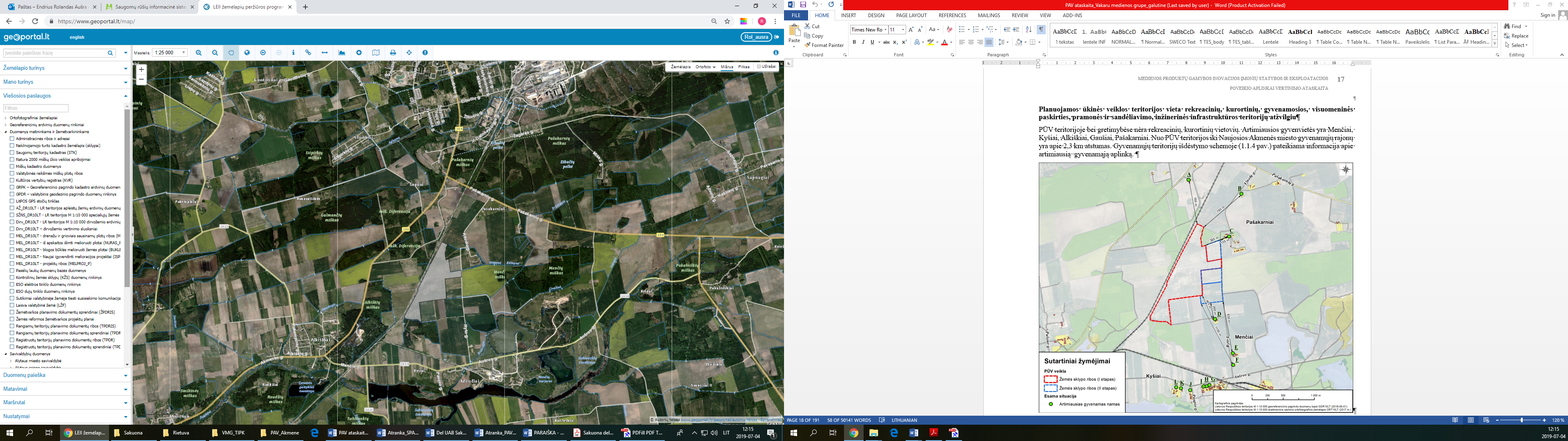  paveikslas. Ūkinės veiklos vietos padėties schemaŪkinės veiklos teritorijoje bei gretimybėse nėra rekreacinių, kurortinių vietovių. Artimiausios gyvenvietės yra Menčiai, Kyšiai, Alkiškiai, Gaušiai, Pašakarniai. Nuo ūkinės veiklos teritorijos iki Naujosios Akmenės miesto gyvenamųjų rajonų yra apie 2,3 km atstumas.Informacija apie greta ūkinės veiklos žemės sklypo esančias gyvenamąsias teritorijas yra 2.1. lentelėje ir 2.1. paveiksle.Naujam įrenginiui – statybos pradžia ir planuojama veiklos pradžia. Esamam įrenginiui – veiklos pradžia. Įmonės statybos pradžia – 2018 m. lapkričio 2 d., gavus leidimą Nr.LSNS-62-181102-00030 statyti naują statinį. Planuojama veiklos pradžia 2020 m. sausio 1 d.Informacija apie asmenis, atsakingus už įmonės aplinkos apsaugą. Atsakingasis už aplinkos apsaugą asmuo.Informacija apie įdiegtas aplinkos apsaugos vadybos sistemas. Įmonės produkcija bus skirta IKEA įmonių grupei. Veikoje numatoma taikyti IKEA gamybos standartus ir aplinkos politiką. Siekiant padidinti bendrą aplinkosauginį veiksmingumą yra įgyvendinta aplinkos vadybos sistemą (AVS) ir bus laikomasi tos sistemos reikalavimų. Netechninio pobūdžio santrauka (informacija apie įrenginyje (įrenginiuose) vykdomą veiklą, trumpas visos paraiškoje pateiktos informacijos apibendrinimas). Ūkinė veiklaŪkinės veiklos metu planuojama gaminti medienos drožlių plokštes (MDP). MDP plokščių gamybos apimtys – 600 tūkst. m3 plokščių per metus, 1800 m3 plokščių per parą. Numatoma iš bendro gamybos kiekio gaminti 150 tūkst. m3 apdailintų (laminuotų) plokščių.Ūkinės veiklos vykdymui buvo atliktas planuojamos ūkinės veiklos poveikio aplinkai vertinimas ir gautas Aplinkos apsaugos agentūros sprendimas dėl veiklos galimybių 2018-09-25 raštu Nr.(30.1)-A4-7776. Sprendimas yra priede 3.Ūkinės veiklos vykdymo vietaVeikla planuojama Akmenės laisvosios ekonominės zonos teritorijoje, valstybiniame 60,5498 ha ploto žemės sklype (kad. Nr. 3203/0010:65), esančiame Ryto g. 4, Naujosios Akmenės kaimiškojoje sen., Akmenės r. sav., Šiaulių apskrityje.Planuojama teritorija yra šalia gležinkelio Šiauliai–Mažeikiai atšakos nuo Ventos į Naująją Akmenę, netoli yra krašto keliai Nr. 156 Naujoji Akmenė – Venta ir Nr.154 Šiauliai – Gruzdžiai – Naujoji Akmenė, apie 2,3 km iki Naujosios Akmenės miesto, pagal Akmenės rajono savivaldybės teritorijos bendrąjį planą urbanizuotinoje teritorijoje.Naudojamos žaliavosMDP gamybai naudojama pagrindinė žaliava – technologinės medienos rąstai. Naudojama mediena pagal medienos rūšis – eglė, pušis, beržas, alksnis, drebulė. Rąstai smulkinami į medienos drožles. MDP plokščių gamybai naudojama iki 10 % medienos pjuvenų, tiekiamų iš kitų tiekėjų.MDP gamyboje medienos drožlių ir pjuvenų mišinio klijavimui yra naudojama klijuojanti medžiaga – derva. Numatoma naudoti karbamido-formaldehido (UF), melamino-karbamido-formaldehido (MUF). Siekiant efektyviau išnaudoti liniją, į gali būti įvedamas proceso greitiklis (PMDI). Greitiklio dėka sutrumpinamas presavimo procesas, nes sutrumpėja dervos sukietėjimo laikas. Dervos kietinimui naudojamas kietiklis – 98,5% amonio nitratas (NH4)NO3. Formaldehido išsiskyrimo į aplinką sumažinimui naudojamas 95% techninis karbamidas (NH2)2CO. Pagamintų plokščių atsparumo vandeniui padidinimui (brinkimo sumažinimui) naudojama parafino emulsija.Ūkinės veiklos metu gaminant MDP numatoma per metus sunaudoti iki 55 tūkst. t formaldehidinių dervų, amonio nitrato – 460 t, karbamido – 550 t, parafino emulsijos – apie 500 t.AtliekosĮmonės eksploatacijos metu susidarys šios pagrindinės atliekų grupės: - gamybinės ir pakuočių atliekos. Gamybos procese susidariusios medžio dulkės, bus paduodamos į būgninės džiovyklos integruotą  pakurą, kurioje kartu su dujomis bus sudeginamos. - pagalbinio (gamybos aptarnavimo) ūkio atliekos: gatvių valymo liekanos, naudota tepalinė alyva, paviršinių nuotekų valymo dumblas, absorbentai, filtrų medžiagos, pakuotės, užteršti apsauginiai drabužiai, transporto priemonių aptarnavimo atliekos, dienos šviesos lempos. Darbuotojų buitinių patalpų priežiūros metu susidarys mišrios komunalinės atliekos, stiklas, plastikas ir popierius;- kuro deginimo atliekos. Gaminant šilumą, kuru naudojant medieną susidarys pelenai. Veiklos vykdytojas privalo nustatyti pelenų atitiktį šalutiniams produktams pagal Gamybos liekanų priskyrimo prie šalutinių produktų tvarkos aprašą, patvirtintą 2012-01-17 LR aplinkos ministro ir LR ūkio ministro įsakymu Nr. D1-46/4-63, ir, eant kriterijams, pelenai turi būti tvarkomi pagal LR aplinkos ministro 2014-06-25 įsakymu Nr.D1-572 patvirtintas medienos kuro pelenų tvarkymo ir naudojimo taisykles.Technologiniai procesaiMDP linijos paskirtis gaminti trijų sluoksnių medienos drožlių plokštę  skirtą baldų gamybai, statyboms ir kt. Technologinis procesas vykdomas ContiRoll nepertraukiamo veikimo presu. Gaminamos plokštės storio diapazonas 6,0–40,0 mm, tankis 500–780 kg/m3. MDP gamybai mediena, atraižos ir lukštas būgniniu smulkintuvu kapojamos į skiedrą. Iš susmulkintos skiedros drožliavimo staklėmis gaminama drožlė, kuri (kartu su pjuvenomis) džiovinama būgninėje džiovykloje. Iš džiovyklos išmetamų dujų valymas vykdomas penkių ciklonų baterijoje, iš kurių apvalytas oras patenka į šlapią elektrostatinį filtrą (WESP). Po džiovyklos drožlė tiekiama į rūšiavimo įrenginį – mechaninį sijotuvą, kur atskiriamos keturios skirtingo dydžio drožlės frakcijos. Atskirta per stambi drožlė patenka į negabaritinės drožlės talpyklą, iš kurios tiekiama į tris pakartotino smulkinimo smulkintuvus, o susmulkinus tiekiama atgal į rūšiavimo srautą. Toliau drožlė sveriama ir sumaišoma su klijais. Klijų paruošimas ir dozavimas vykdomas uždaroje sistemoje pilnai automatiniame režime pagal technologo užduotas receptūras. MDP atsparumo drėgmei padidinimui naudojamas parafinas, Formaldehido surišimui naudojamas karbamidas. Sumaišyta su klijais drožlė toliau transportuojama uždarais konvejeriais į formavimo mašinas, kurių pagalba suformuojamas tolygus kilimas: vidinis sluoksnis – iš stambesnės drožlės, išoriniai – iš smulkios. Prieš patekdamas į nepertraukiamo veikimo presą drožlės kilimas papresuojamas nepertraukiamo veikimo papresavimo prese. Presavimo procesui suintensyvinti kilimas apipurškiamas vandeniu. Suformuotas plokštės srautas tiekiamas į presavimo įrenginį, kur plokštė supresuojama volais, įkaitintais karšta alyva. Karšta alyva ruošiama greta technologinės linijos esančiu 9 MW galios gamtinių dujų katilu.Supresuota plokštė yra vėdinama oro srautu, nusiurbiant įkaitusį orą, susimaišiusį su kietosiomis dalelėmis ir formaldehidu. Užterštas karštas oras nukreipiamas per vandens aušintuvą ir patenka į šlapio valymo filtrą.Supresuota ištisinė MDP iš kraštų apipjaunama ir supjaustoma į didelius lapus. MDP gamybos proceso metu apipjaunant už preso jau suklijuotą MDP plokštę susidaro pjuvenos, kurios pneumatinio transporto sistemų pagalba nutransportuojamos į grįžtamų medžiagų bunkerį. Į šį bunkerį taip pat iš transporterio patenka ir brokuotas praklijuotas kilimas (per drėgnas, ar su metalu). Iš šio bunkerio grįžtamos medžiagos (pjuvenos, brokuotas praklijuotas kilimas) dėl padidintos drėgmės toliau pneumotransporto sistemos pagalba transportuojamos į džiovyklos pirminio padžiovinimo zoną pakartotinam džiovinimui. Supjaustyta plokštė patenka į vėsinimo oru įrenginį. Toliau plokštė šlifuojama, rūšiuojama. Nušlifuota, supjauta ir atvėsinta plokštė tiekiama į sandėlį, iš kur tiekiama į prekybą arba į laminavimo liniją.Šilumos gamybos procesas. Planuojamas 30 MW šiluminio našumo biokurą naudojantis šiluminis įrenginys skirtas generuoti šiluminę energiją terminės alyvos kaitinimui, kuru naudojant medieną, susmulkintą iki 1 mm dydžio dalelių (dulkių). Katilinėje numatomas rezervinis 6 MW katilas.Chemiškai neapdorota mediena susmulkinama smulkintuvu ir iš kuro saugyklos 7,5 t/val. našumu pneumotransportu tiekiama į pakurą – medienos dulkių degiklį. Degantis kuras generuoja iki 30 MW galios šiluminę energiją ir iki 320 °C pakaitina vertikaliuoju šilumokaičiu cirkuliuojančią terminę alyvą. 320 °C temperatūros deginiai, 50000 Nm3/val. srautu, patenka į įeinančio oro pašildytoją, kur įeinantis 25 °C oras pašildomas iki 210 °C. Atidirbę deginiai tiekiami į multicikloną, kuriame 2000 mg/m3 kietųjų dalelių koncentracija sumažinama iki 150 mg/m3. Deginiai šalinami per 29 m aukščio kaminą.VanduoArtimiausi paviršinio vandens telkiniai Ventos baseino upės – Drūktupis, Kelmynė. Pagal Lietuvos Respublikos upių, ežerų ir tvenkinių kadastro infromaciją planuojamos ūkinės veiklos teritorija nesiriboja su paviršinio vandens telkinių apsaugos zonomis ir pakrantės apsaugos juostomis.Šiuo metu ūkinės veiklos vykdymo žemės sklype yra centralizuoti vandens tiekimo ir buitinių nuotekų šalinimo tinklai. Objekto eksploatavimo metu vanduo bus naudojamas buitinėms, gamybinėms ir priešgaisrinėms reikmėms. Vandens teikimui Akmenės rajono savivaldybė įrengė centralizuoto vandens tiekimo požeminio vandens vandenvietę. Vandens poreikiams užtikrinti yra įrengti keturi arteziniai vandens gręžiniai: trys – pramonės gamybiniams poreikiams iki 200 m3/d pajėgumo kiekvienas bei vienas maistiniams poreikiams, t. y. valgyklos reikmėms iki 99 m3/d pajėgumo. Vanduo bus naudojamas darbuotojų buitinėms reikmėms, gamyboje – klijų ruošimui. Ūkinėje veikloje susidarys ūkio-buities nuotekos, paviršinės nuotekos nuo pastatų stogų ir teritorijos bei gamybinės nuotekos.Ūkio-buities nuotekos. Susidarančios buitinės nuotekos surenkamos ir buitinių nuotekų tinklais nuvedamos į Naujosios Akmenės miesto centralizuotus buitinių nuotekų surinkimo tinklus pagal sudarytą sutartį. Susidarančių nuotekų apskaita vykdoma pagal buitinėms reikmėms sunaudotą vandens kiekį, t. y. vandens apskaitos prietaiso rodmenis. Gamybinės nuotekos. Gamybinių nuotekų centralizuoti tinklai nėra projektuojami. Gamybinės nuotekos susidaro MDP gamybos klijų paruošimo bare profilaktiškai plaunant maišytuvus ir kt. įrengimus. Šios nuotekos surenkamos į spec. rezervuarą nusėsdintuvą šalia klijų virtuvės ir vėliau pakartotinai panaudojamos MDP klijų gamybai. Nusėsdintuvuose susikaupusios karbamidinių-formaldehidinių dervų nuosėdos keletą kartų per metus yra išvalomos ir priduodamos atliekas tvarkančiai įmonei.MDP gamybos metu išmetamo oro šlapio elektrostatinio valymo (WESP) metu susidarys nuotekos, kurios bus surenkamos spec. rezervuare ir išvalomos aukšto efektyvumo flotatoriuje. Po flotatoriaus proceso vanduo bus naudojamas klijų gamybai ir/arba kuro homogenizavimui. Nesant galimybės nuotekas panaudoti, jos bus priduodamos specializuotiems atliekų tvarkytojams.Tokiu būdu gamybinės nuotekos į centralizuotus buitinių nuotekų surinkimo tinklus ar gamtinę aplinką nebus išleidžiamos.Paviršinės nuotekos. Teritorijoje susidarys dviejų rūšių paviršinės nuotekos: a) paviršinės nuotekos surenkamos nuo teritorijų ir pastatų stogų, kurios nėra užterštos kenksmingomis aplinkai medžiagomis (pastato stogo). Paviršinės nuotekos nuo sąlyginai švarių teritorijų bus išleistos nevalytas į paviršinio vandens telkinius. b) paviršinės nuotekos nuo galimai taršių teritorijų, kurios surenkamos vietiniais nuotekų tinklais, apvalomos purvo ir naftos gaudyklėse ir išleidžiamos į gamtinę aplinką, t. y. į melioracijos kanalą, kuriuo pateks į Drūktupio upę (vandentakio kodas 30010652, vietos koordinates: X:6237372, Y:431472 LKS), esantį apie 500 m į rytus nuo rytinės sklypo ribos. Planuojama išleidžiamų paviršinių nuotekų didžiausia teršalų momentinė koncentracija: skendinčios medžiagos (SM) -50 mg/l; naftos produktai (NP) -7 mg/l, vidutinė metinė: SM -30 mg/l; NP - 5 mg/l. Išleidžiamų paviršinių nuotekų užterštumas neviršys Paviršinių nuotekų tvarkymo reglamente nustatytų reikalavimų paviršinėms nuotekoms, išleidžiamoms į gamtinę aplinką.Aplinkos orasŪkinės veiklos metu į aplinkos orą bus išmetami teršalai iš MDP gamybos procesų (kietos dalelės ir formaldehidas) bei iš katilinės (kietos dalelės, CO, NOx, SO2). Atliekant planuojamos ūkinės veiklos poveikio aplinkai vertinimą, aplinkos oro teršalų sklaidos matematinis modeliavimas buvo atliktas kompiuterinių programų paketu „ISC-AERMOD View”, AERMOD matematiniu modeliu. Atlikus planuojamos ūkinės veiklos išmetamų aplinkos oro teršalų sklaidos matematinį modeliavimą, nustatyta, kad nei vieno teršalo atveju ribinės vertės nėra viršijamos įvertinus ir esamą foninę taršą. Taip pat ūkinėje veikloje galima tarša kvapais: formaldehido, azoto oksidų, sieros dioksido. Kvapo sklaidos aplinkos ore modeliavimu nustatyta, kad kvapo koncentracijos vienos valandos vidurkio intervale neviršija ribinės gyvenamosios aplinkos ore 8 OUE/m3 vertės. Visuomenės sveikataVykdant planuojamos ūkinės veiklos poveikio aplinkai vertinimą, buvo apskaičiuotas stacionarių ir mobilių šaltinių triukšmas planuojamoje teritorijoje, naudojant CadnaA programinę įrangą. Pagal atliktą triukšmo vertinimą ir triukšmo sklaidos matematinį modeliavimą apskaičiuoti triukšmo rodikliai ties vakarine ir pietine teritorijos žemės sklypų ribomis viršijo HN 33:2011 nustatytas ribines vertes gyvenamajai ir visuomeninei aplinkai dienos, vakaro ir nakties periodais. Atsižvelgiant į šiuos viršijimus buvo nustatyta sanitarinės apsaugos zona. Nustatyta sanitarinės apsaugos zona buvo patikslinta, įvertinus garso sklidimą mažinančias priemones ir gautas Nacionalinio visuomenės sveikatos centro prie Sveikatos apsaugos ministerijos Šiaulių departamento 2019-03-12 sprendimas raštu Nr.(6-11 14.3.4 E) 2-11985 dėlplanuojamos ūkinės veiklos galimybių. Sprendimas yra priede 4.Rizikos analizė ir jos vertinimasPagal ūkinės veiklos pobūdį ūkio subjektas atitika Priešgaisrinės apsaugos ir gelbėjimo departamento prie VRM direktoriaus 2014-01-30 įsakymu Nr.1-37 patvirtintų kriterijų ūkio subjektams ir kitoms įstaigoms, kurių vadovai turi organizuoti ekstremaliųjų situacijų valdymo planų rengimą, derinimą ir tvirtinimą, ir ūkio subjektams, kurių vadovai turi sudaryti ekstremaliųjų situacijų operacijų centrą reikalavimus. Teisės aktas ekstremaliųjų situacijų valdymo planą rengti įpareigoja ūkio subjektus, kuriuose pagal vykdomos veiklos pobūdį nuolatos ar laikinai būna žmonių ir jeigu ūkio subjektas verčiasi apdirbamąja gamyba pagal Ekonominės veiklos rūšių klasifikatorių (EVRK 2 red.), patvirtintą Statistikos departamento prie Lietuvos Respublikos Vyriausybės generalinio direktoriaus 2007 m. spalio 31 d. įsakymu Nr. DĮ-226 „Dėl Ekonominės veiklos rūšių klasifikatoriaus patvirtinimo“, kai juose vienu metu dirba 100 ar daugiau žmonių.Todėl poveikio aplinkai vertinimo metu, vadovaujantis Priešgaisrinės apsaugos ir gelbėjimo departamento prie LR VRM direktoriaus 2011-06-09 įsakymu Nr.70-3360 patvirtintomis Ūkio subjekto, kitos įstaigos galimų pavojų ir ekstremaliųjų situacijų rizikos analizės rekomendacijomis, buvo atlikta rizikos analizė. Vertinimo metu nustatyta kad galimų avarinių situacijų rizika yra priimtina, vidutinė, kartais didelė. Nepriimtinos rizikos įvykių nenustatyta.Ūkinės veiklos vykdymo metu įmonė privalės parengti Ekstremaliųjų situacijų valdymo planą.Taip pat ūkinės veiklos vykdymo metu, vadovaujantis LR vyriausybės 2010-03-10 nutarimu Nr. 244 patvirtintų kriterijų, pagal kuriuos gaisro atžvilgiu pavojingo objekto savininkui (valdytojui) atsiranda pareiga steigti priešgaisrinį gelbėjimo padalinį (žinybines priešgaisrines pajėgas), įmonė privalės steigti žinybines priešgaisrines pajėgas. MonitoringasVadovaujantis Ūkio subjektų aplinkos monitoringo nuostatais objekte turės būti vykdomas taršos šaltinių išmetamų/išleidžiamų teršalų monitoringas oro taršos ir paviršinių nuotekų. II. INFORMACIJA APIE ĮRENGINĮ IR JAME VYKDOMĄ ŪKINĘ VEIKLĄĮrenginys (-iai) ir jame (juose) vykdomos veiklos rūšys. Ūkinės veiklos metu planuojama eksploatuoti įrenginį, kuriuo būtų gaminamos medienos drožlių plokštės (MDP). MDP plokščių gamybos apimtys – 600 tūkst. m3 plokščių per metus, 1800 m3 plokščių per parą. Numatoma iš bendro gamybos kiekio gaminti 150 tūkst. m3 apdailintų (laminuotų) plokščių.Atsižvelgiant į Taršos integruotos prevencijos ir kontrolės leidimų išdavimo taisyklėse (toliau Taisyklės) reglamentuojamas veiklos rūšis, pagal kurias nustatoma, ar įrenginiui reikia turėti leidimą, numatomas eksploatuoti įrenginys atitinka Taisyklių 1 priedo, 6.1.3. p. kriterijus, t.y. vienos ar daugiau rūšių medžio plokščių: orientuotų skiedrantų plokščių, smulkintų plokščių arba plaušų plokščių, gamybos įrenginys, kai gamybos pajėgumas didesnis kaip 600 m3 per dieną.Taip pat yra įrengtas 30 MW šiluminio našumo biokurą naudojantis šiluminis įrenginys skirtas generuoti šiluminę energiją terminės alyvos kaitinimui, kuru naudojant medieną, susmulkintą iki 1 mm dydžio dalelių (dulkių). Šilumos energijos gamybai bus sunaudojama 72 tūkst.t medienos kuro. Šilumą generuojantis įrenginys komplektuojamas su trimis po 10 MW kombinuotais medžio dulkių degikliais.Įrenginio sudėtinės dalys:•	kombinuoti degikliai;•	oro pašildytojas - ekonomaizeris;•	terminės alyvos kaitintuvas;•	deginių valymo įrenginys.Chemiškai neapdorota mediena susmulkinama smulkintuvu ir iš kuro saugyklos pneumotransportu tiekiama į pakurą – medienos dulkių degiklį. Degantis kuras generuoja iki 30 MW galios šiluminę energiją ir iki 320 °C.Taip pat katilinėje numatomas rezervinis 6 MW gamtinių dujų katilas.Termofikacinės alyvos kaitinimui gamybos pastate įrengtas 9 MW galios gamtinių dujų katilas.1 lentelė. Įrenginyje planuojama vykdyti ir (ar) vykdoma ūkinė veikla8. Įrenginio ar įrenginių gamybos (projektinis) pajėgumas arba vardinė (nominali) šiluminė galia. MDP įrenginio gamybos (projektinis) pajėgumas - 600 tūkst. m3 plokščių per metus, 1800 m3 plokščių per parą.Katilinėje termofikacinės alyvos kaitinimui eksploatuojami trys po 10 MW šilumos galios medienos kuru eksploatuojami katilai ir vienas 6 MW gamtines dujas naudojantis rezervinis katilas.Termofikacinės alyvos kaitinimui ceche prie presų eksploatuojamas gamtines dujas naudojantis 9 MW termofikacinės alyvos kaitinimo katilas.9. Kuro ir energijos vartojimas įrenginyje (-iuose), kuro saugojimas. Energijos gamyba.2 lentelė. Kuro ir energijos vartojimas, kuro saugojimas3 lentelė. Energijos gamyba III. GAMYBOS PROCESAI10. Detalus įrenginyje vykdomos ir (ar) planuojamos vykdyti ūkinės veiklos rūšių aprašymas ir įrenginių, kuriuose vykdoma atitinkamų rūšių veikla, išdėstymas teritorijoje. Informacija apie įrenginių priskyrimą prie potencialiai pavojingų įrenginių. Ūkinės veiklos metu planuojama eksploatuoti:Medienos drožlių plokštės (MDP) gamyba. Šios plokštės gaminamos iš medienos skiedrų, sumaišant jas su klijuojamąja medžiaga bei sutankinant spaudimo būdu. Numatomą dalį MDP plokščių gaminti jų paviršių apdailinant laminavimo būdu. MDP plokščių gamybos apimtys – 600 tūkst. m3 plokščių per metus, 1800 m3 plokščių per parą. Numatoma iš bendro gamybos kiekio gaminti 150 tūkst. m3 apdailintų (laminuotų) plokščių.Energetinio objekto – termofikacinės jėgainės eksploatavimas. Numatoma eksploatuoti 30 MW šiluminės galios katilą, kuras – mediena su rezerviniu 6 MW gamtinių dujų katilu ir 9 MW termofikacinės alyvos kaitinimo gamtinių dujų katilu.Lauko žaliavos sandėliavimo aikštelės eksploatavimas. Medžio drožlių plokščių (MDP) gamybos technologinis procesasLinijos paskirtis gaminti trijų sluoksnių medienos drožlių plokštę (MDP) skirtą baldų gamybai, statyboms ir kt. Technologinis procesas vykdomas ContiRoll nepertraukiamo veikimo presu. Gaminamos plokštės storio diapazonas 6,0–40,0 mm, tankis 500–780 kg/m3. Siekiant padidinti efektyvumą bei sumažinti energijos sunaudojimą, sandėlyje įvesta medienos rotacija: atvežama mediena sendinama (sandėliuojama tam tikrą laiką) ir tik po to paduodama į gamybą. Tokiu būdu sumažėja medžio drėgnumas, sunaudojama mažiau energetinių resursų ją džiovinant, mažiau dervos. Visas gamybinis procesas, pradedant nuo smulkinimo ir baigiant sausos drožlės padavimu į presavimą, vykdomas uždaruose transporteriuose ir įrengimuose, yra pilnai kontroliuojamas automatinės kontrolės ir monitoringo sistemos pagalba. Naudojama žaliava: apvali mediena, atraižos, gaubtinės, skiedra, pjuvenos ir kita mediena. Medienos drožlių plokštė gaminama iš drožlės. Tam apvali mediena, atraižos ir gaubtinės pirmiausia būgniniu smulkintuvu kapojamos į skiedrą. Atvežtinės pjuvenos ir skiedra (kadangi yra jau smulki mediena) šią gamybos proceso dalį aplenkia. Nuo smulkintuvo išsiskiriančios kietosios dalelės pneumosistema patenka į ciklono tipo valymo įrenginį, kuriame yra sulaikoma 98 % kietųjų dalelių. Dalis kietųjų dalelių iš valymo įrenginio patenka į aplinkos orą per oro taršos šaltinį. Iš ciklono atskirta stambioji frakcija patenka į skiedros frakciją. Susmulkinta skiedra kaupiama trijose po 700 m3 talpos talpyklose.Toliau iš šios susmulkintos skiedros drožliavimo staklėmis gaminama drožlė penkiais drožliavimo įrengimais. Nuo drožliavimo staklių išsiskiriančios kietosios dalelės patenka į oro valymo įrenginį – cikloną.Technologinio proceso metu drožlė (ir pjuvenos) transportuojama uždarais mechaniniais transporteriais, tarp operacijų kaupiama uždaruose bunkeriuose. Toliau drožlė (kartu su pjuvenomis) džiovinama būgninėje džiovykloje. Drožlė sumaišyta su pjuvenomis džiovinama besisukančiame būgne, veikiama karštų dujų, išeinančių iš medžio dulkių degiklio. Degiklyje kuru taip pat naudojamos dulkės, gautos pjaustant pagamintą plokštę ar sumalant plokštės atliekas bei broką. Po džiovinimo drėgmės matuokliu infraraudonųjų spindulių pagalba pastoviai matuojama drožlės drėgmė. Iš džiovyklos išmetamų dujų valymas vykdomas penkių ciklonų baterijoje, iš kurių apvalytas oras patenka į šlapią elektrostatinį filtrą. Po džiovyklos drožlė patenka į 300 m3 sausos drožlės talpyklą, iš kurios tiekiama į rūšiavimo įrenginį. Drožlė rūšiuojama mechaniniuose sijotuvuose. Šio proceso metu išsiskiriančios kietosios dalelės sulaikomos filtre. Atskiriamos keturios drožlės frakcijos:                   pirma – dulkės, panaudojamos kaip kuras džiovyklos pakuroje;                   antra – smulki frakcija, naudojama medienos drožlių plokštės išoriniam sluoksniui;                   trečia – vidutinė frakcija, nukreipiama į pneumo-rūšiuotuvą, jame atskirta kondicinė frakcija naudojama medienos drožlių plokštės vidiniam sluoksniui, o per stora ir didelė, sunki drožlė paduodama persmulkinimui ir vėl nukreipiama į rūšiavimą                    ketvirta – stambi frakcija, kuri kartu su atrūšiuota trečios frakcijos stora sunkia drožle persmulkinama smulkintuve ir vėl nukreipiama į rūšiavimą.Negabaritinė frakcija iš smulkios frakcijos sietų patenka į smulkintuvą ir sumaltos iki dulkių pavidalo su oro srautu patenka į 300 m3 sausų dulkių talpyklą, pašalinant užterštą orą per filtrą.Atskirta per stambi drožlė patenka į negabaritinės drožlės 300 m3 talpos talpyklą, iš kurios tiekiama į tris pakartotino smulkinimo smulkintuvus, o susmulkinus tiekiama atgal į rūšiavimo srautą. Iš negabaritinės drožlės smulkintuvų, transportuojant drožlę pniaumotransportu į aplinką išsiskiria kietosios dalelės, kurios sulaikomos trijuose filtruose. Toliau išorinių ir vidinio srautų drožlė transportuojama atskirais srautais. Drožlės išoriniai ir vidinis srautai atskirai sveriami ir sumaišomi su klijais. Klijų paruošimas ir dozavimas vykdomas uždaroje sistemoje pilnai automatiniame režime pagal technologo užduotas receptūras. Klijams naudojamos karbamido-formaldehidinės arba melamino-karbamido-formaldehidinės dervos, o kaip kietiklis naudojamas amonio nitratas.Iškraunant dervas formaldehido garų į aplinkos orą išsiskyrimas yra mažai tikėtinas ir nevertinamas, kaip negalintis turėti reikšmingo poveikio. Perkrovimo procesas vyksta uždara sistema. Dervos esant aplinkos temperatūrai yra stabilus produktas, formaldehido garų išsiskyrimas galimas tik MDP gamybos metu, kai naudojama aukšta temperatūra, o nuo gamybos nusiurbtas oras yra nuvedamas į oro valymo įrenginius.MDP atsparumo drėgmei padidinimui naudojamas parafinas, kuris išlydytas išpurškiamas maišytuve ant drožlės, prieš sumaišant ją su klijais. Formaldehido surišimui naudojamas karbamidas, kurio tirpalas įmaišomas į klijus. Sumaišyta su klijais drožlė toliau transportuojama uždarais konvejeriais į formavimo mašinas, kurių pagalba suformuojamas tolygus kilimas: vidinis sluoksnis – iš stambesnės drožlės, išoriniai – iš smulkios. Kilimo formavimo kokybei kontroliuoti yra sumontuotos juostinės svarstyklės bei drėgmės matuoklis. Prieš patekdamas į nepertraukiamo veikimo presą drožlės kilimas papresuojamas nepertraukiamo veikimo papresavimo prese. Presavimo procesui suintensyvinti kilimas apipurškiamas vandeniu. Atpjaunami nesuformuoti kraštai ir grąžinami atgal į plokštės formavimą per oro valymo įrenginį – cikloną iš kurio išmetamos kietos dalelės. MDP presuojama nepertraukiamo veikimo hidrauliniame karštame prese, kurį kaitina 280 °C temperatūros tepalas, gaminamas termotepalo katilinėje. Termotepalo katilinė kūrenama medienos kuru. Formavimo metu, formuojant plokštę susiformavusios kietos dalelės – formavimo srauto šlapios atliekos ir sausos dulkės nusiurbiamos nuo formavimo staklių ir po permalimo naudojamos kurui džiovykloje. Proceso metu išsiskiriančios kietosios dalelės patenka į du filtrus. Sulaikytos dulkės tiekiamos į džiovyklos degiklį perteklinį orą išmetant per filtrą. Atliekos laikomos 300 m3 talpos grįžtamų medžiagų talpoje, iš kurios tiekiamos papildomam permalimui ir tiekiamos į džiovyklą kaip kuras. Iš degiklio kuro tiekimo sistemos perteklinis oras išmetamas per filtrą.Suformuotas plokštės srautas tiekiamas į presavimo įrenginį, kur plokštė supresuojama volais, įkaitintais karšta alyva.Supresuota plokštė yra vėdinama oro srautu, nusiurbiant įkaitusį orą, susimaišiusį su kietosiomis dalelėmis ir formaldehidu. Užterštas karštas oras nukreipiamas per vandens aušintuvą ir patenka į šlapio valymo filtrą. Supresuota ištisinė MDP iš kraštų apipjaunama ir supjaustoma į didelius lapus. MDP gamybos proceso metu apipjaunant už preso jau suklijuotą MDP plokštę gaunasi pjuvenos, kurios pneumo transporto sistemų pagalba nutransportuojamos į grįžtamų medžiagų bunkerį. Į šį bunkerį taip pat iš transporterio patenka ir brokuotas praklijuotas kilimas (per drėgnas, ar su metalu). Iš šio bunkerio grįžtamos medžiagos (pjuvenos, brokuotas praklijuotas kilimas) dėl padidintos drėgmės toliau pneumo transporto sistemos pagalba transportuojamos į džiovyklos pirminio padžiovinimo zoną pakartotinam džiovinimui. Drožlė, gauta apipjaunant-supjaunant plokštę, bei brokuotas kilimas grąžinami į technologinį procesą. Nuo pjovimo įrenginio nusiurbtas užterštas kietosiomis dalelėmis ir formaldehidu oras išmetamas į aplinką per filtrą, kuriuo taip pat valomos kietos dalelės, atsiurbtos iš formavimo įrenginio.Toliau plokštė praeina storio matuoklį – pūslių detektorių, kuris nenutrūkstamai matuoja plokštės storį ir nustatinėja pūsles ar išsisluoksniavimą. Plokštė pasveriama ir paduodama į aušintuvą, iš kurio kraunama į paketus. Supjaustyta plokštė patenka į vėsinimo oru įrenginį. Toliau plokštė šlifuojama, rūšiuojama. Nuo šlifavimo staklių išsiskiriančios kietosios dalelės pašalinamos pneumotransporto sistema. Kietųjų dalelių išsodinimui įrengtas filtras. Sulaikytos dulkės grąžinamos į dulkių talpyklą, iš kurios perteklinis oras pašalinamas išvalytas filtre.Šlifavimo metu susidariusios stambesnės atliekos, brokas šalinamas kita linija, orą į aplinką išmetant per filtrą. Sulaikytos dalelės tiekiamos į grįžtamų medžiagų bunkerį, perteklinį užterštą orą išmetant per filtrą.Elektros energijos patikimumui užtikrinti naudojamas dyzelinis elektros generatorius.Nušlifuota, supjauta ir atvėsinta plokštė tiekiama į sandėlį, iš kur tiekiama į prekybą arba į laminavimo liniją.Šilumos gamybos procesasPlanuojamas 30 MW šiluminio našumo biokurą naudojantis šiluminis įrenginys skirtas generuoti šiluminę energiją terminės alyvos kaitinimui, kuru naudojant medieną, susmulkintą iki 1 mm dydžio dalelių (dulkių).Katilinėje numatomas rezervinis 6 MW katilas.Šilumą generuojantis įrenginys komplektuojamas su trimis po 10 MW kombinuotais medžio dulkių degikliais.Įrenginio sudėtinės dalys:kombinuoti degikliai;oro pašildytojas. Ekonomaizeris;terminės alyvos kaitintuvas;deginių valymo įrenginys.Kadangi katilinėje bus naudojamas kuras, kurio drėgnumas iki 50 %, degimo produktuose yra didelis kiekis vandens garų, kuriuos kondensuojant galima papildomai atgauti šilumą, katilinėje bus įrengtas kondensacinis dūmų ekonomaizeris, papildomai iš dūmų atgaunantis iki 5 MW šilumos.Chemiškai neapdorota mediena susmulkinama smulkintuvu ir iš kuro saugyklos 7,5 t/val. našumu pneumotransportu tiekiama į pakurą – medienos dulkių degiklį. Degantis kuras generuoja iki 30 MW galios šiluminę energiją ir iki 320 °C pakaitina vertikaliuoju šilumokaičiu cirkuliuojančią terminę alyvą. 320 °C temperatūros deginiai, 50000 Nm3/val. srautu, patenka į įeinančio oro pašildytoją, kur įeinantis 25 °C oras pašildomas iki 210 °C. Atidirbę deginiai tiekiami į multicikloną, kuriame 2000 mg/m3 kietųjų dalelių koncentracija sumažinama iki 150 mg/m3. Deginiai šalinami per 29 m aukščio kaminą. Termofikacinės alyvos kaitinimui MDP gamybos ceche įrengtas 9 MW gamtinių dujų katilas.Lauko žaliavos sandėliavimo aikštelėĮrengiama apie 140 000 m2 aikštelė rąstų atvežtinės skiedros, pjuvenų ir skiedros pagamintos įmonėje sandėliavimui. Rąstų sandėliavimo aikštelė įrengta su 4 m aukščio pastatomomis plieninėmis atramomis kiekvienai rąstų eilei. Sandėliuojamos medienos aukštis 4–6 m, rąstų ilgis 2–4 (6) m, kurių vidutinis tūrinis svoris – 450 kg/m3 (420–670 kg/m3). Atvežtinė skiedra (tūrinis svoris – 420–450 kg/m3) gali būti sandėliuojama krūvoje toje pat aikštelėje arčiau skiedros sandėlio, skiedros sandėliavimo aukštis iki 6–10 m. Sandėliuojamos žaliavos kiekis – 80 000–120 000 m3. Lauko aikštelės danga – betoninė su sutankintu trinčiai atspariu paviršiumi. Rąstų iškrovimui iš automobilių ir vagonų, sandėliavimui ir padavimui į gamybą naudojami dyzeliniai automobiliniai griebtuviniai ir kaušiniai krautuvai.11. Planuojama naudoti technologija ir kiti gamybos būdai, skirti teršalų išmetimo iš įrenginio (-ių) prevencijai arba, jeigu tai neįmanoma, išmetamų teršalų kiekiui mažinti. Aplinkos oro teršalų valymo įrenginiai ir taršos prevencijos taršos priemonės pateikiamos 11.1 lentelėje. * SM - skendinčios medžiagos; NP – naftos produktai.12. Pagrindinių alternatyvų pareiškėjo siūlomai technologijai, gamybos būdams ir priemonėms aprašymas, išmetamųjų teršalų poveikis aplinkai arba nuoroda į PAV dokumentus, kuriuose ši informacija pateikta. Ūkinės veiklos vykdymui buvo atliktas planuojamos ūkinės veiklos poveikio aplinkai vertinimas ir gautas Aplinkos apsaugos agentūros sprendimas dėl veiklos galimybių 2018-09-25 raštu Nr.(30.1)-A4-7776. Informacija pateikta planuojamos ūkinės veiklos poveikio aplinkai vertinimo ataskaitoje „Medienos produktų gamybos inovacijos įmonių statyba ir eksploatacija“ (2018 m. Akmenės r. sav.). Aplinkos apsaugos agentūros sprendimas yra priede 3.13. Kiekvieno įrenginio naudojamų technologijų atitikimo technologijoms, aprašytoms Europos Sąjungos geriausiai prieinamų gamybos būdų (GPGB) informaciniuose dokumentuose ar išvadose, palyginamasis įvertinimas. 4 lentelė. Įrenginio atitikimo GPGB palyginamasis įvertinimas14. Informacija apie avarijų prevencijos priemones (arba nuoroda į Saugos ataskaitą ar ekstremaliųjų situacijų valdymo planą, jei jie pateikiami paraiškoje). Saugos ataskaita yra rengiama.IV. ŽALIAVŲ IR MEDŽIAGŲ NAUDOJIMAS, SAUGOJIMAS15. Žaliavų ir medžiagų naudojimas, žaliavų ir medžiagų saugojimas.5 lentelė. Naudojamos ir (ar) saugomos žaliavos ir papildomos (pagalbinės) medžiagos6 lentelė. Tirpiklių turinčių medžiagų ir mišinių naudojimas ir saugojimasV. VANDENS IŠGAVIMAS16. Informacija apie vandens išgavimo būdą (nuoroda į techninius dokumentus, statybos projektą ar kt.).Vanduo tiekiamas centralizuotais vandentiekio tinklais.7 lentelė. Duomenys apie paviršinį vandens telkinį, iš kurio numatoma išgauti vandenį, vandens išgavimo vietą ir planuojamą išgauti vandens kiekį8 lentelė. Duomenys apie planuojamas naudoti požeminio vandens vandenvietesVI. TARŠA Į APLINKOS ORĄ 17. Į aplinkos orą numatomi išmesti teršalaiMDP gamybos technologinio proceso aplinkos oro taršos šaltiniai (E žymėjimas yra pagal schemą, pateiktą priede 8)Gamybos procese naudojama žaliava – apvali mediena, atraižos, gaubtinės, skiedra, pjuvenos ir kita mediena. Apvali mediena, atraižos ir gaubtinės pirmiausia būgniniu smulkintuvu kapojamos į skiedrą. Nuo smulkintuvo išsiskiriančios kietosios dalelės pneumosistema patenka į ciklono tipo valymo įrenginį, kuriame yra sulaikoma 98 % kietųjų dalelių. Dalis kietųjų dalelių iš valymo įrenginio patenka į aplinkos orą per oro taršos šaltinį (toliau – o. t. š.) 001 (E1-1222). Iš ciklono atskirta stambioji frakcija patenka į skiedros frakciją.Toliau iš šios susmulkintos skiedros drožliavimo staklėmis gaminama drožlė penkiais drožliavimo įrengimais. Nuo drožliavimo staklių išsiskiriančios kietosios dalelės patenka į oro valymo įrenginį – cikloną, kur kietųjų dalelių sulaikoma 98 %. Likę 2 % kietųjų dalelių iš valymo įrenginio patenka į aplinkos orą  per o. t. š. 002 (E2-1541). Tolesniame procese drožlė (kartu su pjuvenomis) džiovinama būgninėje džiovykloje. Drožlė sumaišyta su pjuvenomis džiovinama besisukančiame būgne, veikiama karštų dujų, išeinančių iš medžio dulkių degiklio. Degiklyje kuru taip pat naudojamos dulkės, gautos pjaustant pagamintą plokštę ar sumalant plokštės atliekas bei broką. Po džiovinimo drėgmės matuokliu infraraudonųjų spindulių pagalba pastoviai matuojama drožlės drėgmė. Iš džiovyklos išmetamų dujų valymas vykdomas penkių ciklonų baterijoje, iš kurių apvalytas oras patenka į šlapią elektrostatinį filtrą – o. t. š. 003 (E17-7410). Prieš elektrostatinį filtrą dulkių kiekis išmetamosiose dujose siekia – 350–450 mg/Nm3, temperatūra apie 130 °C. Išvalytų dujų temperatūra apie 72 °C, dulkių kiekis jose iki 20 mg/Nm3. Džiovinant drožlę į aplinką taip pat išsiskiria anglies monoksidas, azoto oksidai ir formaldehidas. Po džiovyklos drožlė patenka į 300 m3 sausos drožlės talpyklą, iš kurios tiekiama į rūšiavimo įrenginį. Drožlė rūšiuojama mechaniniuose sijotuvuose. Šio proceso metu išsiskiria kietosios dalelės, kurios sulaikomos filtre. Po filtro dalis kietųjų dalelių pateks į aplinkos orą – o. t. š. 007 (E5-2741).Negabaritinė frakcija iš smulkios frakcijos sietų patenka į smulkintuvą ir sumaltos iki dulkių pavidalo su oro srautu patenka į 300 m3 sausų dulkių talpyklą, pašalinant užterštą orą per filtrą – o. t. š. 004 (E4-2663). Iš filtro į aplinkos orą pateks kietosios dalelės.Iš negabaritinės drožlės smulkintuvų, transportuojant drožlę pneumotransportu išsiskiria kietosios dalelės, kurios bus sulaikomos trijuose filtruose. Po filtrų (o. t. š. 008 (E6-2831), o. t. š. 009 (E7-2832), o. t. š. 010 (E8-2833)) dalis kietųjų dalelių pateks į aplinkos orą.MDP formavimo metu, formuojant plokštę susiformavusios kietos dalelės – formavimo srauto šlapios atliekos ir sausos dulkės nusiurbiamos nuo formavimo staklių ir po permalimo naudojamos kurui džiovykloje. Proceso metu išsiskiriančios kietosios dalelės patenka į du filtrus (o. t. š. 011 (E18-4910 ir o. t. š. 012 E9-4915), po filtrų kietųjų dalelių likučiai išmetami į aplinkos orą. Filtruose sulaikytos dulkės tiekiamos į džiovyklos degiklį, perteklinį orą šalinamas per filtrą – o. t. š 013 (E10-4971), po kurio į aplinkos orą patenka po valymo likusios kietosios dalelės.Gamybos atliekos laikomos 300 m3 talpos grįžtamų medžiagų talpoje, iš kurios tiekiamos papildomam permalimui ir tiekiamos į džiovyklą kaip kuras. Iš degiklio kuro tiekimo sistemos perteklinis oras išmetamas taip pat per filtrą – o. t. š. 006 (E3-2408). Iš filtro į aplinkos orą pateks kietųjų dalelių likučiai.Supresuota MDP yra vėdinama oro srautu, nusiurbiant įkaitusį orą, susimaišiusį su kietosiomis dalelėmis ir formaldehidu. Užterštas karštas oras bus nukreipiamas per vandens aušintuvą ir pateks į šlapio valymo filtrą o. t. š. 017 (E11-4550). Po valymo filtre į aplinką pateks kietosios dalelės, formadehidas ir anglies monoksidas.Drožlė, gauta apipjaunant-supjaunant plokštę, bei brokuotas kilimas grąžinami į technologinį procesą. Nuo pjovimo įrenginio nusiurbtas užterštas kietosiomis dalelėmis ir formaldehidu oras bus išmetamas į aplinką per filtrą o. t. š 013 (E10-4971), kuriuo taip pat valomos kietosios dalelės, atsiurbtos iš formavimo įrenginio. Iš šio taršos šaltinio į aplinkos orą pateks kietosios dalelės ir formaldehidas.Toliau plokštė šlifuojama, rūšiuojama. Nuo šlifavimo staklių išsiskiriančios kietosios dalelės pašalinamos pneumotransporto sistema. Kietųjų dalelių nusodinimui bus įrengtas filtras o. t. š. 014 (E13-5911). Po valymo filtre, dalis kietųjų dalelių patenka į aplinkos orą. Sulaikytos dulkės grąžinamos į dulkių talpyklą, iš kurios perteklinis oras pašalinamas išvalytas filtre o. t. š. 005 (E14-5917). Iš šio taršos šaltinio į aplinkos orą pateks kietosios dalelės.Šlifavimo metu susidariusios stambesnės atliekos, brokas šalinamas kita linija, orą į aplinką išmetant per filtrą o. t. š. 015 (E15-5921). Po valymo filtre į aplinkos arą pateks kietųjų dalelių likučiai. Sulaikytos dalelės tiekiamos į grįžtamų medžiagų bunkerį, ten perteklinį užterštą orą išmetant per filtrą o. t. š. 016 (E16-5927).9 lentelė. Į aplinkos orą numatomi išmesti teršalai ir jų kiekis10 lentelė. Stacionarių aplinkos oro taršos šaltinių fiziniai duomenysĮrenginio pavadinimas - Vienos ar daugiau rūšių medžio plokščių: orientuotų skiedrantų plokščių, smulkintų plokščių arba plaušų plokščių, gamybos įrenginys, kai gamybos pajėgumas didesnis kaip 600 m3 per dienąStacionarių aplinkos oro taršos šaltinių schema yra priede 6.11 lentelė. Tarša į aplinkos orąĮrenginio pavadinimas - Vienos ar daugiau rūšių medžio plokščių: orientuotų skiedrantų plokščių, smulkintų plokščių arba plaušų plokščių, gamybos įrenginys, kai gamybos pajėgumas didesnis kaip 600 m3 per dienąAplinkos oro teršalų sklaidos skaičiavimai atlikti planuojamos ūkinės veiklos poveikio aplinkai vertinime, kur  dėl veiklos galimybių Aplinkos apsaugos agentūra priėmė sprendimą 2018-09-25 raštu Nr.(30.1)-A4-7776. Informacija pateikta planuojamos ūkinės veiklos poveikio aplinkai vertinimo ataskaitoje „Medienos produktų gamybos inovacijos įmonių statyba ir eksploatacija“ (2018 m. Akmenės r. sav.). Aplinkos apsaugos agentūros sprendimas yra priede 3.12 lentelė. Aplinkos oro teršalų valymo įrenginiai ir taršos prevencijos priemonėsĮrenginio pavadinimas Vienos ar daugiau rūšių medžio plokščių: orientuotų skiedrantų plokščių, smulkintų plokščių arba plaušų plokščių, gamybos įrenginys, kai gamybos pajėgumas didesnis kaip 600 m3 per dieną13 lentelė. Tarša į aplinkos orą esant neįprastoms (neatitiktinėms) veiklos sąlygomsNeatitiktinės sąlygos nėra numatomos.Įrenginio pavadinimas 	VII. ŠILTNAMIO EFEKTĄ SUKELIANČIOS DUJOS18. Šiltnamio efektą sukeliančios dujos.14 lentelė. Veiklos rūšys ir šaltiniai, iš kurių į atmosferą išmetamos ŠESD, nurodytos Lietuvos Respublikos klimato kaitos valdymo finansinių instrumentų įstatymo 1 priedeVIII. TERŠALŲ IŠLEIDIMAS SU NUOTEKOMIS Į APLINKĄ 19. Teršalų išleidimas su nuotekomis į aplinką. 15 lentelė. Informacija apie paviršinį vandens telkinį (priimtuvą), į kurį planuojama išleisti nuotekas16 lentelė. Informacija apie nuotekų išleidimo vietą/priimtuvą (išskyrus paviršinius vandens telkinius), į kurį planuojama išleisti nuotekas17 lentelė. Duomenys apie nuotekų šaltinius ir / arba išleistuvus18 lentelė. Į gamtinę aplinką planuojamų išleisti nuotekų užterštumas 19 lentelė. Objekte / įrenginyje naudojamos nuotekų kiekio ir taršos mažinimo priemonės*Pastaba: SM – skendinčios medžiagos, NP – naftos produktai.20 lentelė. Numatomos vandenų apsaugos nuo taršos priemonėsPapildomos priemonės nenumatomos.21 lentelė. Pramonės įmonių ir kitų abonentų, iš kurių planuojama priimti nuotekas (ne paviršines), sąrašas ir planuojamų priimti nuotekų savybėsNuotekos iš kitų įmonių ir abonentų nebus priimamos.22 lentelė. Nuotekų apskaitos įrenginiaiNuotekų apskaitos priemonių nėra.IX. DIRVOŽEMIO IR POŽEMINIO VANDENS APSAUGA20. Dirvožemio ir gruntinių vandenų užterštumas. Duomenys apie žinomą įmonės teritorijos dirvožemio ir (ar) požeminio vandens taršą, nurodant galimas priežastis, kodėl šis užteršimas įvyko arba vyksta tiek dirvos paviršiuje, tiek gilesniuose dirvos sluoksniuose, jei nerengiama užterštumo būklės ataskaita. Galima žemės tarša esant neįprastoms (neatitiktinėms) veiklos sąlygoms ir priemonės galimai taršai esant tokioms sąlygoms išvengti ar ją riboti. Atsižvelgiant į LR Aplinkos ministro 2008-04-30 įsakymu Nr. D1-230 patvirtintų cheminėmis medžiagomis užterštų teritorijų tvarkymo aplinkos apsaugos reikalavimų 6.1.3 punktą, vykdant vienos ar daugiau rūšių medžio plokščių: orientuotų skiedrantų plokščių, smulkintų plokščių arba plaušų plokščių, kai gamybos pajėgumas didesnis kaip 600 m3 per dieną gamybą, privaloma atlikti preliminarųjį ekogeologinį tyrimą. Vykdant ūkinę veiklą numatoma gaminti apie 1800 m3 per dieną MDP, todėl teritorijoje yra atlikti preliminarūs ekogeologiniai tyrimai (vykdė UAB “DGE Baltic Soil and Environment”).Preliminarių ekogeologinių tyrimų metu teritorijoje buvo išgręžta 30 mechaninių 120 mm diametro tiriamųjų gręžinių. Gręžinių gyliai kito nuo 3,0 iki 4,5 m, bendras jų metražas – 106 m. Buvo ištirta 39 grunto ir 29 gruntinio vandens bandiniai.Tiriamoje teritorijoje žemės paviršių sudaro dirvožemis (pIV), kurio storis kinta nuo 0,15 iki 0,6 m. Po dirvožemio sluoksniu didesnėje teritorijos dalyje paplitusios limnoglacialinės nuogulos (lglIIbl), tai daugiausiai aleuritingas smėlis bei smėlingas aleuritas, kurio pragręžtas storis siekia iki 3,3 m. Pietvakarinėje teritorijos dalyje aptinkamas priemolis, kurio storis siekia iki 0,8 m. Po dirvožemiu lokaliose vietose taip pat sutinkamos ir fliuvioglacialinės nuogulos (flIIbl), kurių didžiausias storis fiksuotas AK-3 gręžinyje siekė 4,3 m stambiagrūdžio smėlio. Apatinę pjūvio dalį didesnėje teritorijos dalyje užbaigia moreninis priesmėlis (gIIIbl), kurio didžiausias pragręžtas storis siekia 4,3 m šiaurinėje teritorijos dalyje.Gruntinis vanduo tyrimų metu gręžiniuose aptiktas gana aukštai 0,13–1,35 m gylyje nuo žemės paviršiaus. Nenustatyta aiškiai išreikšta gruntinio vandens tėkmės kryptis. Tiriamoje teritorijoje gruntinį vandenį daugiausiai talpina aleuritingos ir smėlingos nuogulos.Remiantis LAND 9-2009 „Naftos produktais užterštų teritorijų tvarkymo aplinkos apsaugos reikalavimais“, ir „Cheminėmis medžiagomis užterštų teritorijų tvarkymo aplinkos apsaugos reikalavimais“, teritorija priskirta IV grupei (mažai jautri taršai).Paviršiniame grunto (iki 1,0 m gylio) sluoksnyje iš 30 tirtų bandinių tik viename mėginyje paimtame iš 0,1–0,25 m gylio (gręžinyje AK-24) buvo nustatyta nedidelė naftos produktų reikšmė, kuri neviršijo ribinių verčių nurodytų LAND 9-2009 reikalavimuose. Visuose kituose 29 bandiniuose naftos produktų koncentracijos buvo žemesnės už laboratorinių prietaisų nustatymo ribas.Sunkiųjų metalų bei daugiaciklių aromatinių angliavandenilių koncentracijos grunte neviršijo ribinių verčių, nustatytų mažai jautrioms teritorijoms. Iš tirtų bendrosios chemijos rodiklių tik nitritų ir nitratų koncentracijos viršijo ribines vertes vertinant pagal Cheminėmis medžiagomis užterštų teritorijų tvarkymo aplinkos apsaugos reikalavimus. Nitritų koncentracijos gręžiniuose Nr. AK- 15, 16, 19, 23, 27 ir 29 viršijo ribines vertes nuo 1,65 iki 4,90 karto. Nitratų koncentracijos ribines vertes gręžiniuose AK-12, 15 ir 27 viršijo atitinkamai 2,01; 1,35 ir 1,68 karto. Padidintos azoto junginių koncentracijos gali būti siejamos su žemės ūkio laukų tręšimu organinėmis ar mineralinėmis azoto trąšomis. Ūkinės veiklos metu, nutraukus žemės ūkio veiklą teritorijoje, azoto junginių patekimas į gruntinį vandenį bus sustabdytas bei potencialus nitratų šaltinis pašalintas.Lietuvos Geologijos tarnyba prie Aplinkos ministerijos 2018-05-22 raštu Nr.(6)-1.7-2461 nurodė, kad atlikus preliminarų ekogeologinį tyrimą detalus ekogeologinis tyrimas nėra privalomas. Lietuvos Geologijos tarnybos vertinimas yra priede 5.X. TRĘŠIMAS21. Informacija apie biologiškai skaidžių atliekų naudojimą tręšimui žemės ūkyje.  Atliekos nebus naudojamos tręšimui.22. Informacija apie laukų tręšimą mėšlu ir (ar) srutomis. Laukai nebus tręšiami mėšlu ir (ar) srutomis.XI.  NUMATOMAS ATLIEKŲ SUSIDARYMAS, APDOROJIMAS (NAUDOJIMAS AR ŠALINIMAS, ĮSKAITANT PARUOŠIMĄ NAUDOTI AR ŠALINTI) IR LAIKYMAS23. Atliekų susidarymas. Numatomos atliekų prevencijos priemonės ir kitos priemonės, užtikrinančios įmonėje  susidarančių atliekų (atliekos pavadinimas, kodas) tvarkymą laikantis nustatytų atliekų tvarkymo principų bei visuomenės sveikatos ir aplinkos apsaugą.23.1 lentelė. Atliekos, atliekų tvarkymas24. Atliekų apdorojimas (naudojimas ar šalinimas, įskaitant paruošimą naudoti ar šalinti) ir laikymasAtliekos naudojamos ar šalinamos nebus.24.1. Nepavojingosios atliekos23 lentelė. Numatomos naudoti nepavojingosios atliekos.Įrenginio pavadinimas24 lentelė. Numatomos šalinti nepavojingosios atliekos.Įrenginio pavadinimas25 lentelė. Numatomos paruošti naudoti ir (ar) šalinti nepavojingosios atliekos.Įrenginio pavadinimas26 lentelė. Didžiausias numatomas laikyti nepavojingųjų atliekų kiekis.Įrenginio pavadinimas 27 lentelė. Didžiausias numatomas laikyti nepavojingųjų atliekų kiekis jų susidarymo vietoje iki surinkimo (S8).Įrenginio pavadinimas 24.2. Pavojingosios atliekos28 lentelė. Numatomos naudoti pavojingosios atliekos.Įrenginio pavadinimas29 lentelė. Numatomos šalinti pavojingosios atliekos.Įrenginio pavadinimas30 lentelė. Numatomos paruošti naudoti ir (ar) šalinti pavojingosios atliekos.Įrenginio pavadinimas31 lentelė. Didžiausiais numatomas laikyti pavojingųjų atliekų kiekis.Įrenginio pavadinimas 32 lentelė. Didžiausias numatomas laikyti pavojingųjų atliekų kiekis jų susidarymo vietoje iki surinkimo (S8).Įrenginio pavadinimas 25. Papildomi duomenys pagal Atliekų deginimo aplinkosauginių reikalavimų, patvirtintų Lietuvos Respublikos aplinkos ministro 2002 m. gruodžio 31 d. įsakymu Nr. 699 „Dėl Atliekų deginimo aplinkosauginių reikalavimų patvirtinimo“, 8, 81 punktuose nustatytus reikalavimus.“;26. Papildomi duomenys pagal Atliekų sąvartynų įrengimo, eksploatavimo, uždarymo ir priežiūros po uždarymo taisyklių, patvirtintų Lietuvos Respublikos aplinkos ministro 2000 m. spalio 18 d. įsakymu Nr. 444 „Dėl Atliekų sąvartynų įrengimo, eksploatavimo, uždarymo ir priežiūros po uždarymo taisyklių patvirtinimo“, 50, 51 ir 52 punktų reikalavimus.XII. TRIUKŠMO SKLIDIMAS IR KVAPŲ KONTROLĖ27. Informacija apie triukšmo šaltinius ir jų skleidžiamą triukšmą.Planuojamos ūkinės veiklos vykdymo metu aplinkos triukšmą sukels įmonės esami ir planuojami stacionarūs triukšmo šaltiniai ir mobilūs taršos šaltiniai.MDP plokštės gamybaMDP medienos plokštė gaminama iš nenužievintų rąstų, juos smulkinant medienos smulkintuvu. Analogiškų įrenginių matavimais nustatyta, kad rąstų smulkinimo įrenginys (triukšmo šaltinis – T1) skleidžia 95,4 dBA vidutinį ekvivalentinio nuolatinio garso slėgio lygį, t. y. garso galia sudarytų 106,4 dBA. Pagal projektinę dokumentaciją šalia šio įrenginio planuojama įrengti ventiliatorių, kurio garso galia sudarytų 96 dBA. Suminis keleto triukšmo šaltinių keliamas triukšmo lygis apskaičiuojamas pagal formulę: ,kur n – bendras atskirų sumuojamų triukšmo šaltinių garso lygis; Li –  triukšmo šaltinio lygis (dBA). Suminė šių triukšmo šaltinių garso galia sudarytų 106,8 dBA. Pjuvenų, skiedros rūšiavimo įrenginio (T2) ir džiovyklos įrenginio (T4) garso galios atitinka 96 dBA. Susmulkinta mediena patenka į 5 vnt. drožliavimo įrenginių pastatą (T3). Pagal metodinius nurodymus „Medienos smulkinimo įrenginių sukeliamas triukšmas ir jo poveikis“ kiekvieno įrenginio sukeliamas triukšmo lygis sudaro 102 dBA, o suminė visų įrenginių garso galia apie 109 dBA. Drožlės rūšiavimo įrenginyje (T5) pagrindiniai triukšmo šaltiniai yra 2 ventiliatoriai. Pagal projekto dokumentaciją kiekvieno iš jų garso galia sudaro 95 dBA, suminė dviejų ventiliatorių garso galia – 98 dBA. Pagal darbuotojų apsaugos nuo triukšmo keliamos rizikos nuostatus triukšmo lygio, veikiančio darbuotojus, leistina viršutinė ekspozicijos vertė Lex, 8h = 85 dB. Skaičiavimuose priimta, jog MDP medienos plokščių gamybos pastato (T6) viduje triukšmo lygis gali siekti iki 85 dBA. Pastato sienų garso izoliavimo rodiklis Rw priimtas ne mažesnis negu 35 dBA. Įrenginių, esančių medienos plokščių gamybos patalpose vidutinis triukšmo lygis neviršys 85 dBA. Ant MDP gamybos pastato stogo yra montuojami aštuoni oro ištraukimo ventiliatoriai – ventkameros (T7-1 – T7-8), kurių garso galia svyruoja nuo 76 iki 81 dBA.27.1 lentelė. Gamybos pastato triukšmo šaltiniaiKrovos darbaiRąstai sandėliuojami lauke, įmonės  teritorijoje. Rąstų krovą planuojama vykdyti 7 krautuvais, skiedrų krovą – 1 krautuvu. Visų šių krautuvų (T11-1 – T11-8) garso galia priimta pagal Liebherr LH 60 M Timber krautuvo techninius duomenis ir sudaro – 105 dBA. Skiedra iš vagonų bus iškraunama krautuvų pagalba. Bus eksploatuojami 3 vnt. krautuvai (T12-1 – T12-3, kurių garso galia priimta pagal Manitou MLT-X735 krautuvo techninius duomenis ir sudaro – 106 dBA. Vienu metu gali būti vykdoma krova visose 3 geležinkelio atšakose.Derva bus išpilama vamzdynu ir papildomai triukšmo neįtakos.KatilinėKatilinės (T14) įrenginiai sumontuoti viduje – priimamas visuminis 85 dBA triukšmo lygis (pagal darbuotojų apsaugos nuo triukšmo keliamos rizikos nuostatus triukšmo lygio, veikiančio darbuotojus, leistina viršutinė ekspozicijos vertė Lex, 8h = 85 dB.). Pastato sienų garso izoliavimo rodiklis Rw priimtas ne mažesnis negu 35 dBA.Kuro sandėlyje patalpoje eksploatuojamas krautuvas, kurio garso galia priimta pagal Manitou MLT-X735 krautuvo techninius duomenis ir sudaro – 106 dBA. Kuras atvežamas krovininiu transportu ir išpilamas uždarame sandėlyje.Kiti triukšmo šaltiniaiLauke prie drožliavimo įrenginių pastato įrengtas  ventiliatorius (T15), kurio garso galia – 96 dBA. Pastate, šalia drožlės rūšiavimo įrenginio, įrengti 3 ventiliatoriai (T16), iš kurių kiekvieno garso galia siekia 97 dBA. Suminė garso galia sudarytų 101,8 dBA. Šalia MDP medienos plokščių gamybos pastato įrengti 5 ventiliatoriai (T17-T21), iš kurių garso galia svyruoja nuo 99 iki 104 dBA.Prie ventiliatorių Nr. T17, T18, T20 ir T21 įrengta prieštriukšminė sienutė, kurios tipas – garsą atspindintis, ilgis – 70 metrų, aukštis –3 metrai.27.2 lentelė Stacionarūs ir mobilūs triukšmo šaltiniai* – Pastato sienų garso izoliacijos Rw rodiklis – 35 dBA. ** – Pastato sienų garso izoliacijos Rw rodiklis – 50 dBA.  Įmonės teritorijoje transporto sukeliamas triukšmasBendrą automobilių paros srautą sudarys 100 lengvųjų ir 143 sunkiasvorių automobilių. Skaičiavimuose vertinamos automobilių stovėjimo aikštelės (P1 ir P2).teritorijoje per metus numatyta iškrauti apie 9250 vagonų su skiedra, 2000 vagonų ir 1200 platformų su medieną, 1000 vagonų su derva. Triukšmo šaltinių schema yra priede 7.28. Triukšmo mažinimo priemonės.Apskaičiuoti triukšmo rodikliai ties vakarine ir pietine žemės sklypo ribomis viršija HN 33:2011 nustatytas ribines vertes gyvenamajai ir visuomeninei aplinkai dienos, vakaro ir nakties periodais. Atsižvelgiant į šiuos viršijimusi yra nustatyta sanitarinės apsaugos zoną remiantis dienos, vakaro ir nakties triukšmo (55, 50 ir 45 dBA) izolinijomis. Sanitarinės apsaugos zonos riba pakoreguota rengiant poveikio visuomenės sveikatia vertinimą. Dėl pakoreguotos sanitarinės apsaugos zonos ribos ir planuojamos ūkinės veiklos galimybių Nacionalinis visuomenės sveikatos centras, Šiaulių departamentas 2019-03-12 priėmė sprendimą raštu Nr.(6-11 14.3.4E)2-11985. Raštas yra priede 4.Tam, kad sumažinti ūkinės veiklos įtakojamo triukšmo sklidimą, planavimo organizatorius įdiegtos triukšmą atspindinčios priemonės – prieštriukšminės sienutės prie įrenginių ir prie ūkinės veiklos žemės sklypo pietinės ir rytinės ribos. Prie ventiliatorių Nr. T17, T18, T20 ir T21 įrengta prieštriukšminė sienutė, kurios tipas – garsą atspindintis, ilgis – 70 metrų, aukštis – 3 metrai. Prie pietinės ūkinės veiklos žemės sklypo ribos įrengiama 575 metrų ilgio, 3 metrų aukščio garsą atspindinti prieštriukšminė sienutė. Prie rytinės ūkinės veiklos žemės sklypo ribos įrengiama 145 metrų ilgio, 3 metrų aukščio garsą atspindinti prieštriukšminė sienutė.29. Įrenginyje vykdomos veiklos metu skleidžiami kvapai.Iš gamybos cecho ir kuro deginimo įrenginių galima tarša formaldehido, azoto oksidų ir sieros dioksidų kvapais. Kvapų taršos šaltiniai išmetantys minėtus teršalus yra vertinami kaip aplinkos oro taršos šaltiniai.30. Kvapų sklidimo iš įrenginių mažinimo priemonės, atsižvelgiant į ES GPGB informaciniuose dokumentuose pateiktas rekomendacijas kvapams mažinti.Atliekant planuojamos ūkinės veiklos poveikio aplinkai vertinimą buvo įvertinta aplinkos oro užterštumo prognozė. Kvapo sklaidos modeliavimas buvo atliktas kompiuterinių programų paketu „AERMOD View”, AERMOD matematiniu modeliu, skirtu pramoninių šaltinių kompleksų išmetamų teršalų sklaidai aplinkoje modeliuoti. Kvapų modeliavimo taršos šaltinių fiziniai parametrai ir vietovės meteorologinės sąlygos priimti analogiški kaip ir oro teršalų sklaidos modeliavime. Atliktu kvapų sklaidos aplinkos ore modeliavimu nustatyta, kad kvapų koncentracijos vienos valandos vidurkio intervale neviršija ribinės vertės gyvenamosios aplinkos ore 8 OUE/m3 vertės, todėl kvapų sklidimo iš įrenginių mažinimo priemonės nėra numatomos.XIII. Aplinkosaugos veiksmų planas28 lentelė. Aplinkosaugos veiksmų planasGPGB ribinės vertės pasiektos, aplinkosaugos veiksmų planas nerengiamas.MONITORINGASLR aplinkos ministro įsakyme “Dėl ūkio subjektų aplinkos monitoringo nuostatų patvirtinimo” Nr. D1-546, 2009 m. rugsėjo 16 d. reglamentuojama, kad ūkio subjektų taršos šaltinių išmetamų/išleidžiamų teršalų monitoringą turi vykdyti ūkio subjektai, kurie planuoja išleisti į paviršinius vandens telkinius ir (ar) natūralias filtravimo sistemas nuotekas arba išmeta į aplinkos orą teršalus ir šiai veiklai pagal TIPK taisyklių reikalavimus reikia turėti taršos integruotos prevencijos ir kontrolės leidimą (toliau – TIPK leidimas) ar pagal Taršos leidimų išdavimo, pakeitimo ir galiojimo panaikinimo taisyklių, patvirtintų Lietuvos Respublikos aplinkos ministro 2014 m. kovo 6 d. įsakymu Nr. D1-259 „Dėl Taršos leidimų išdavimo, pakeitimo ir galiojimo panaikinimo taisyklių patvirtinimo“, (toliau – Taršos leidimų išdavimo taisyklės) reikalavimus reikia turėti taršos leidimą (toliau – Taršos leidimas):- į aplinką išleidžiama ar planuojama išleisti paviršines nuotekas, kurios surenkamos nuo galimai teršiamų teritorijų, kurių paviršinių nuotekų surinkimo plotas didesnis negu 1 ha (išskyrus automobilių stovėjimo aikšteles);- kurie per parą į nuotakyną išleidžia 50 m3 ir daugiau gamybinių ar komunalinių nuotekų. Išleidžiamų nuotekų kiekis apskaičiuojamas per metus išleidžiamą ar numatomą išleisti nuotekų kiekį padalijus iš išleidimo dienų skaičiaus;- kurie eksploatuoja kurą deginančius įrenginius, kurių nominali šiluminė galia lygi arba didesnė kaip 1 MW, bet nesiekia 50 MW ir kurių eksploatavimui taikomos Išmetamų teršalų iš kurą deginančių įrenginių normos LAND 43-2013, patvirtintos Lietuvos Respublikos aplinkos ministro 2013 m. balandžio 10 d. įsakymu Nr. D1-244 „Dėl Išmetamų teršalų iš kurą deginančių įrenginių normų LAND 43-2013 patvirtinimo“ (toliau – LAND 43-2013);Planuojama ūkinė veikla atitinka išvardintus Ūkio subjektų aplinkos monitoringo nuostatus.Aplinkos oro taršos šaltinių monitoringasKontroliuotinų oro teršalų atrinkimasRemiantis Ūkio subjektų aplinkos monitoringo nuostatų 1 priedo 4 punktu kontroliuotini tie ūkio subjekto į aplinkos orą išmetami teršalai, kurių pavojingumo rodiklis TPR ≥ 10:TPR=(Mm/RV)a,čia: Mm – suminis teršalo išmetimas iš visų taršos šaltinių (maksimaliai galimas), tonomis per metus;RV – teršalo (išskyrus kietąsias daleles) paros ribinė aplinkos oro užterštumo vertė (išreikšta mg/m3), nustatyta žmonių sveikatos apsaugai Aplinkos oro užterštumo sieros dioksidu, azoto dioksidu, azoto oksidais, benzenu, anglies monoksidu, švinu, kietosiomis dalelėmis ir ozonu normose, patvirtintose Lietuvos Respublikos aplinkos ministro ir Lietuvos Respublikos sveikatos apsaugos ministro 2001 m. gruodžio 11 d. įsakymu Nr. 591/640 (toliau šiame punkte – ES normos), arba Teršalų, kurių kiekis aplinkos ore ribojamas pagal nacionalinius kriterijus, sąraše ir ribinėse aplinkos oro užterštumo vertėse, patvirtintose Lietuvos Respublikos aplinkos ministro ir Lietuvos Respublikos sveikatos apsaugos ministro 2000 m. spalio 30 d. įsakymu Nr. 471/582 (toliau šiame punkte – nacionalinės normos). Kietųjų dalelių išmetimo atveju, kai visas kietųjų dalelių kiekis arba jų dalis išmetama deginant kurą ar atliekas, RV – kietųjų dalelių paros ribinė aplinkos užterštumo vertė – 0,05 mg/m3, o visais kitais atvejais RV – kietųjų dalelių paros ribinė aplinkos užterštumo vertė – 0,15 mg/m3. Jei teršalui nustatyta nacionalinė norma, tačiau nenustatyta paros ribinė vertė, TPR nustatymui taikoma 50 % pusės valandos ribinės vertės dydžio. Jei teršalui nustatyta ES norma, tačiau nenustatyta paros ribinė vertė, TPR nustatymui taikoma metinė ribinė ar siektina vertė arba paros 8 valandų maksimalaus vidurkio ribinė ar siektina vertė.a – pastovus dydis, priklausantis nuo išmetamo į aplinkos orą teršalo grupės, nurodytos Apmokestinamų teršalų sąrašo ir grupių, patvirtintų Lietuvos Respublikos Vyriausybės 2000 m. sausio 18 d. nutarimu Nr. 53, II skyriuje. I grupės teršalo pastovus dydis „a“ lygus 1,7, II – 1,3, III –1,0, IV – 0,9, o azoto oksidų (kaip azoto dioksido) – 1,3, sieros dioksido – 1,0, dulkių (kietųjų dalelių) – 0,9.Remiantis TPR paskaičiavimu kontroliuotini teršalai yra: anglies monoksidas, azoto oksidai, kietosios dalelės, sieros dioksidas ir formaldehidas.Taršos šaltinių kategorijų nustatymasStacionarių aplinkos oro taršos šaltinių monitoringas vykdomas pagal stacionarių aplinkos oro taršos šaltinių kontrolės grafiką, kurio sudarymui reikia nustatyti taršos šaltinių kategorijas pagal kontroliuotino teršalo išmetimo galingumą ir šaltinio taršos potencialų poveikį aplinkos oro kokybei.Remiantis Ūkio subjektų aplinkos monitoringo nuostatų 1 priedo 5 skyriumi – visi ūkio subjektų taršos šaltiniai skirstomi į pirmąją ir antrąją kategoriją pagal kiekvieną iš atitinkamo taršos šaltinio išmetamą teršalą:Teršalų, kurių kiekis aplinkos ore ribojamas pagal nacionalinius kriterijus: pirmajai kategorijai priskiriami: taršos šaltiniai,jei Cm/RV 0,5 , kai M/(RVH) 0,01 ,ir taršos šaltiniai, turintys valymo įrenginius, kurių vidutinis valymo efektyvumas didesnis kaip 85%,jei Cm/RV 0,1 , kai M/(RVH) 0,002 ,čia: Cm – teršalo didžiausia koncentracija aplinkos ore, mg/m3, esant nepalankioms meteorologinėms sąlygoms, pagal taršos sklaidos skaičiavimus;RV – teisės aktuose nustatyta pusės valandos ribinė aplinkos oro užterštumo vertė, mg/m3. Jei teisės aktuose nėra nustatytos pusės valandos ribinės aplinkos oro užterštumo vertės, tuomet taikoma paros ribinė aplinkos oro užterštumo vertė.M – maksimaliai galimas išmetamas teršalo kiekis iš šaltinio, g/s;H – taršos šaltinio aukštis nuo žemės paviršiaus, m. Esant H<10 m, skaičiuojama kaip H=10 m;antrajai kategorijai priskiriami taršos šaltiniai, neatitinkantys pirmosios kategorijos taršos šaltinių kriterijų, nurodytų 5.1.1 punkte, ir taršos šaltiniai tų ūkio subjektų, kuriems taršos integruotos prevencijos ir kontrolės leidime leistinos taršos normatyvai nustatyti pagal faktinį išmetamų teršalų kiekį;Teršalų, kurių kiekis aplinkos ore ribojamas pagal Europos Sąjungos kriterijus: pirmajai kategorijai priskiriami:taršos šaltiniai,jei Cm / RV 0,5 ,kai M /(RV H) 0,01 ,ir taršos šaltiniai, turintys valymo įrenginius, kurių vidutinis valymo efektyvumas didesnis kaip85%,jei Cm / RV 0,1 , kai M /(RV H) 0,002 ,čia: Cm – teršalo didžiausia koncentracija aplinkos ore, mg/m3, esant nepalankioms meteorologinėms sąlygoms, pagal taršos sklaidos skaičiavimus;RV – teisės aktuose nustatyta valandos ribinė aplinkos oro užterštumo vertė, mg/m3. Jei teisės aktuose nėra nustatytos valandos ribinės aplinkos oro užterštumo vertės, tuomet taikoma mažiausiam vidurkiniam laikotarpiui nustatyta ribinė ar siektina vertė.M – maksimaliai galimas išmetamas teršalo kiekis iš šaltinio, g/s;H – taršos šaltinio aukštis nuo žemės paviršiaus, m. Esant H < 10 m, skaičiuojama kaip H = 10m; antrajai kategorijai priskiriami taršos šaltiniai, neatitinkantys pirmos kategorijos taršos šaltinių kriterijų, nurodytų 5.2.1 punkte. Taršos šaltinių kategorijų nustatymo skaičiavimų rezultatai pateikti 30 lentelėje.Monitoringo atlikimo dažnisTeršalų, išmetamų iš taršos šaltinio, kuris pagal tą teršalą yra priskirtas pirmajai kategorijai, monitoringas vykdomas tolygiai paskirsčius 4 kartus per metus, atliekant pakankamą matavimų ir/ar mėginių paėmimo skaičių.Teršalų, išmetamų iš taršos šaltinio, kuris pagal tą teršalą yra priskirtas antrajai kategorijai, monitoringas vykdomas ne rečiau kaip 1 kartą per metus:- esant stacionariam technologiniam procesui, išmetamo teršalo koncentracijos matavimo trukmė turi būti ne trumpesnė kaip 30 minučių, o esant cikliniam technologiniam procesui – ne trumpesnė kaip 90 minučių ir turi apimti ne mažiau kaip 3 ciklinio proceso periodus;- esant vienodiems taršos šaltiniams pagal išmetamo teršalo kiekį, matavimus reikia atlikti viename iš jų, kasmet keičiant matavimams pasirinktą šaltinį.Mėginių paėmimui reikalavimai nurodyti teršalo nustatymo metoduose bei Stacionarių taršos šaltinių išmetamų į aplinkos orą teršalų laboratorinės kontrolės rekomendacijose, patvirtintose Lietuvos Respublikos aplinkos ministro 2004 m. vasario 11 d. įsakymu Nr. D1-68.Nuotekų monitoringasGamybinės nuotekos į centralizuotus nuotekų surinkimo tinklus ar gamtinę aplinką nebus išleidžiamos, todėl monitoringas nenumatomas. Ūkio buities nuotekos išleidžiamos į centralizuotus nuotekų tinklus. Į aplinką planuojama išleisti paviršines nuotekas, kurios surenkamos nuo galimai teršiamų teritorijų, kurių paviršinių nuotekų surinkimo plotas didesnis negu 1 ha. Minimalus metinis mėginių ėmimo dažnis išleidžiamose paviršinėse nuotekose – 1 kartas per ketvirtį, t. y. 4 kartai per metus. Numatomas mėginių ėmimas prieš nuotekų valymą ir po jo.Nuotekose numatoma stebėti šiuos teršalus – naftos produktus ir skendinčias medžiagas.XIV. PARAIŠKOS DOKUMENTAI, KITI PRIEDAI, INFORMACIJA IR DUOMENYS 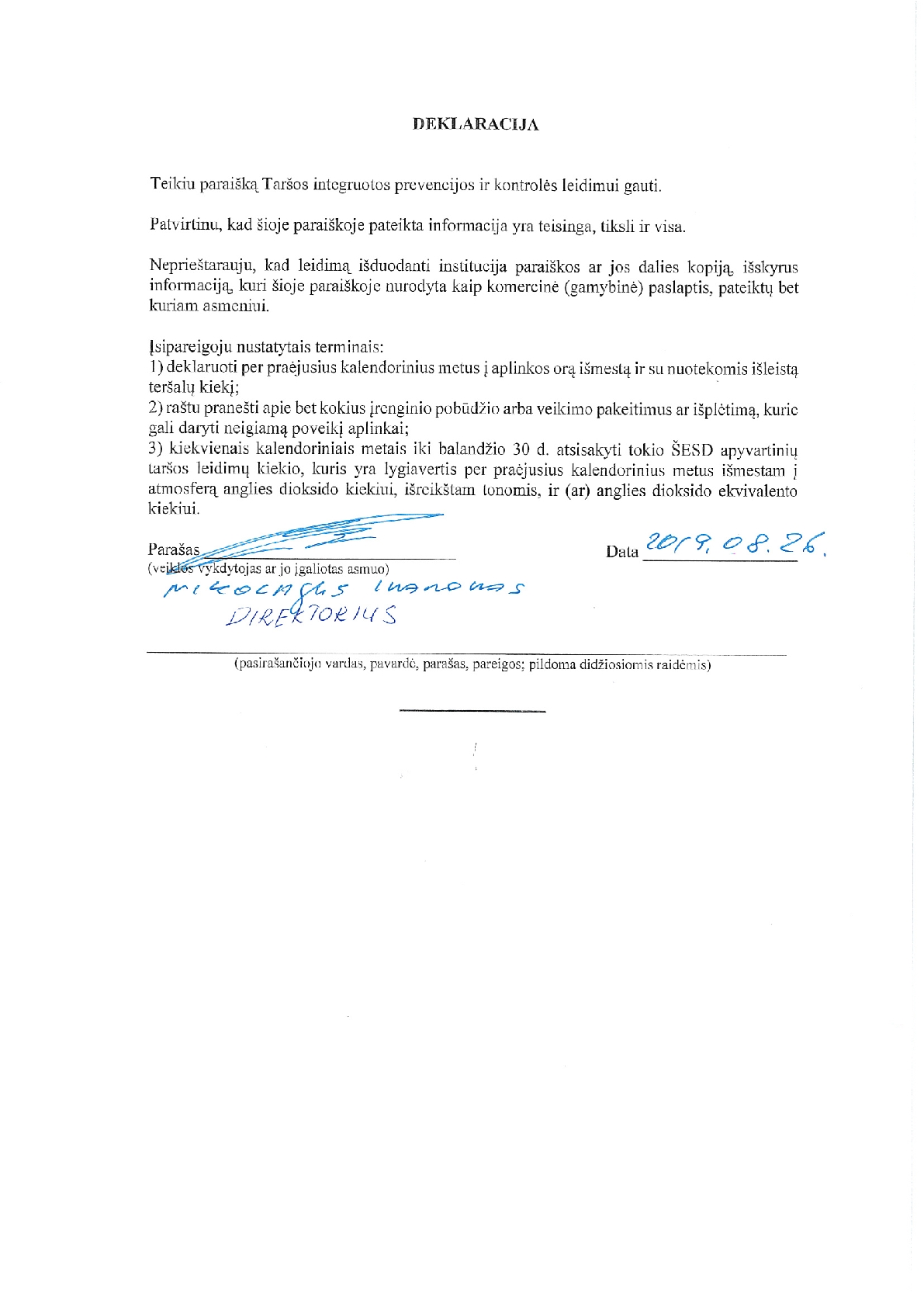 DEKLARACIJATeikiu paraišką Taršos integruotos prevencijos ir kontrolės leidimui gauti.Patvirtinu, kad šioje paraiškoje pateikta informacija yra teisinga, tiksli ir visa.Neprieštarauju, kad leidimą išduodanti institucija paraiškos ar jos dalies kopiją, išskyrus informaciją, kuri šioje paraiškoje nurodyta kaip komercinė (gamybinė) paslaptis, pateiktų bet kuriam asmeniui.Įsipareigoju nustatytais terminais:1) deklaruoti per praėjusius kalendorinius metus į aplinkos orą išmestą ir su nuotekomis išleistą teršalų kiekį;2) raštu pranešti apie bet kokius įrenginio pobūdžio arba veikimo pakeitimus ar išplėtimą, kurie gali daryti neigiamą poveikį aplinkai;3) kiekvienais kalendoriniais metais iki balandžio 30 d. atsisakyti tokio ŠESD apyvartinių taršos leidimų kiekio, kuris yra lygiavertis per praėjusius kalendorinius metus išmestam į atmosferą anglies dioksido kiekiui, išreikštam tonomis, ir (ar) anglies dioksido ekvivalento kiekiui.Parašas _____________________________	Data __________________(veiklos vykdytojas ar jo įgaliotas asmuo)_	(pasirašančiojo vardas, pavardė, parašas, pareigos; pildoma didžiosiomis raidėmis)_______________1.1. lentelė.Ūkinei veiklai naudojamo žemės sklypo duomenys Ūkinei veiklai naudojamo žemės sklypo duomenys Ūkinei veiklai naudojamo žemės sklypo duomenys Ūkinei veiklai naudojamo žemės sklypo duomenys Žemės sklypo kadastrinis numeris, valdymo teisėŽemės sklypo adresasPagrindinė žemės naudojimo paskirtis/naudojimo būdasŽemės sklypo plotas, haŽemės sklypui taikomi apribojimaiŽemės sklypui taikomi apribojimai3203/0010:65, nuomos teisėRyto g. 4, Menčių k., Naujosios Akmenės kaimiškoji sen., Akmenės r. sav.Kita/Pramonės ir sandėliavimo objektų teritorijos60,5498Vandentiekio, lietaus ir fekalinės kanalizacijos tinklų ir įrenginių apsaugos zonos (1,7204 ha).Paviršinio vandens telkinių apsaugos zonos ir pakrantės apsaugos juostos (3,7064 ha). Gamybinių ir komunalinių objektų sanitarinės apsaugos ir taršos poveikio zonos (60,5498 ha).Elektros linijų apsaugos zonos (14,1536 ha).Geležinkelio kelių ir jų įrenginių apsaugos zonos (1,4482 ha).Vandentiekio, lietaus ir fekalinės kanalizacijos tinklų ir įrenginių apsaugos zonos (1,7204 ha).Paviršinio vandens telkinių apsaugos zonos ir pakrantės apsaugos juostos (3,7064 ha). Gamybinių ir komunalinių objektų sanitarinės apsaugos ir taršos poveikio zonos (60,5498 ha).Elektros linijų apsaugos zonos (14,1536 ha).Geležinkelio kelių ir jų įrenginių apsaugos zonos (1,4482 ha).2.1. lentelėInformacija apie greta ūkinės veiklos žemės sklypo esančias gyvenamąsias teritorijasGyvenamosios teritorijos žemės sklypo kadstrinis numeris, adresas, paskirtis, naudojimo būdasGyvenamosios teritorijos pažymėjimas schemoje Atstumas nuo ūkinės veiklos žemės sklypo ribos (m)Žemės sklypas 3203/0009:109, Gaušių k. 6A, žemės ūkio naudojimo paskirtiesA700Žemės sklypas 3203/0010:75, Ąžuolų g. 6, Pašakarnių k., kitos paskirties, vinebučių ir dvibučių pastatų teritorijosB785Žemės sklypas 3203/0010:68, Ąžuolų g. 1, Pašakarnių k., kitos paskirties, vinebučių ir dvibučių pastatų teritorijosC385Žemės sklypas 3203/0010:52, Menčių k., kitos paskirties, vinebučių ir dvibučių pastatų teritorijos(sodyba šiuo metu apleista, negyvenama)D405Žemės sklypas 3203/0010:12, Ryto g. 3, Menčių k., žemės ūkio naudojimo paskirtiesE900Žemės sklypas 3203/0010:74, Ryto g. 1, Menčių k., žemės ūkio naudojimo paskirtiesF1150Menčių kaimo, Aušros gatvės gyvenamieji namaiG, H> 1200Įrenginio pavadinimasĮrenginyje planuojamos vykdyti veiklos rūšies pavadinimas pagal Taisyklių 1 priedą ir kita tiesiogiai susijusi veiklaMedžio drožlių plokščių gamybos linijaVienos ar daugiau rūšių medžio plokščių: orientuotų skiedrantų plokščių, smulkintų plokščių arba plaušų plokščių, gamybos įrenginys, kai gamybos pajėgumas didesnis kaip 600 m3 per dienąŠilumos energijos gamyba30 MW šiluminės galios katilinė su 6 MW rezerviniu gamtinių dujų katiluTermofikacinės alyvos kaitinimas9 MW šiluminės galios katilasEnergetiniai ir technologiniai ištekliaiTransportavimo būdasPlanuojamas sunaudojimas,matavimo vnt. (t, m3, KWh ir kt.)Kuro saugojimo būdas (požeminės talpos, cisternos, statiniai, poveikio aplinkai riziką mažinantys betonu dengti kuro saugyklų plotai ir pan.)1234a) elektros energijaESO tinklai25000 MWhXb) šiluminė energijaVietiniai šilumos tinklai230 MWhXc) gamtinės dujosESO tinklai20 mln.m3Dujotiekio tinklaid) suskystintos dujose) mazutasf) krosninis kurasg) dyzelinash) akmens anglisi) benzinasj) biokuras:Krovininis transportas72 tūkst.tKatilinės sandėlis, atvira aikštelė1)2)k) ir kitiEnergijos rūšisĮrenginio pajėgumasPlanuojama pagaminti123Elektros energija, kWh--Šiluminė energija, kWh3000023000010.1 schemaMDP gamybos proceso principinė technologinė schemaRąstų sandėlis, talpa780 tūkst. m3/metusRąstų sandėlis, talpa780 tūkst. m3/metusRąstų sandėlis, talpa780 tūkst. m3/metusRąstų sandėlis, talpa780 tūkst. m3/metusRąstų sandėlis, talpa780 tūkst. m3/metusRąstų sandėlis, talpa780 tūkst. m3/metusSmulkinimasSmulkinimasSmulkinimasSmulkinimasSmulkinimasSmulkinimasSkiedros sandėlisSkiedros sandėlisSkiedros sandėlisSkiedros sandėlisSkiedros sandėlisSkiedros sandėlisAtvežtinė skiedra, pjuvenos, 120 tūkst.m3/metusAtvežtinė skiedra, pjuvenos, 120 tūkst.m3/metusAtvežtinė skiedra, pjuvenos, 120 tūkst.m3/metusSkiedros rūšiavimasSkiedros rūšiavimasSkiedros rūšiavimasSkiedros rūšiavimasSkiedros rūšiavimasSkiedros rūšiavimasSkiedros bunkerisSkiedros bunkerisSkiedros bunkerisSkiedros bunkerisSkiedros bunkerisSkiedros bunkerisDrožliavimasDrožliavimasDrožliavimasDrožliavimasDrožliavimasDrožliavimasŠlapios drožlės bunkerisŠlapios drožlės bunkerisŠlapios drožlės bunkerisŠlapios drožlės bunkerisŠlapios drožlės bunkerisŠlapios drožlės bunkerisRūšiavimasRūšiavimasRūšiavimasŠlapios drožlės bunkerisŠlapios drožlės bunkerisŠlapios drožlės bunkerisŠlapios drožlės bunkerisŠlapios drožlės bunkerisŠlapios drožlės bunkerisRūšiavimasRūšiavimasRūšiavimasPakuraPakuraDžiovinimasDžiovinimasDžiovinimasDžiovinimasDžiovinimasDžiovinimasPakuraPakuraDžiovinimasDžiovinimasDžiovinimasDžiovinimasDžiovinimasDžiovinimasRūšiavimasRūšiavimasRūšiavimasRūšiavimasRūšiavimasRūšiavimasKatilinėKatilinėKatilinėRūšiavimasRūšiavimasRūšiavimasRūšiavimasRūšiavimasRūšiavimasKatilinėKatilinėKatilinėSausos drožlės bunkerisSausos drožlės bunkerisSausos drožlės bunkerisSausos drožlės bunkerisSausos drožlės bunkerisSausos drožlės bunkerisKlijų įterpimasKlijų įterpimasKlijų įterpimasKlijų įterpimasKlijų įterpimasKlijų įterpimasFormavimasFormavimasFormavimasFormavimasFormavimasFormavimasPapresavimasPapresavimasPapresavimasPapresavimasPapresavimasPapresavimasKarštas presavimasKarštas presavimasKarštas presavimasKarštas presavimasKarštas presavimasKarštas presavimasMDP ApipjovimasMDP ApipjovimasMDP ApipjovimasMDP ApipjovimasMDP ApipjovimasMDP ApipjovimasMDP AušinimasMDP AušinimasMDP AušinimasMDP AušinimasMDP AušinimasMDP AušinimasTarpinis sandėliavimasTarpinis sandėliavimasTarpinis sandėliavimasTarpinis sandėliavimasTarpinis sandėliavimasTarpinis sandėliavimasDulkėsDulkėsMDP Šlifavimas, supjaustymasMDP Šlifavimas, supjaustymasMDP Šlifavimas, supjaustymasMDP Šlifavimas, supjaustymasMDP Šlifavimas, supjaustymasMDP Šlifavimas, supjaustymasDulkėsDulkėsMDP Šlifavimas, supjaustymasMDP Šlifavimas, supjaustymasMDP Šlifavimas, supjaustymasMDP Šlifavimas, supjaustymasMDP Šlifavimas, supjaustymasMDP Šlifavimas, supjaustymasMDP paketavimas,                                 krova, 600 tūkst.m3/metusMDP paketavimas,                                 krova, 600 tūkst.m3/metusMDP paketavimas,                                 krova, 600 tūkst.m3/metusMDP paketavimas,                                 krova, 600 tūkst.m3/metusMDP paketavimas,                                 krova, 600 tūkst.m3/metusMDP paketavimas,                                 krova, 600 tūkst.m3/metus10.1 lentelėKuro parametraiKuro parametraiKuro parametraiKuro parametraiKuro parametraiKuro rūšisKuro rūšisKuro kaloringumas, MJ/kgKuro drėgnumas, %Kuro peleningumas, %Naudojamo kuro santykis, %Medienos kuras - biokurasMedienos kuras - biokuras8,1Iki 501,510011.1 lentelė Aplinkos oro teršalų valymo įrenginiai ir taršos prevencijos priemonėsTaršos šaltinio, į kurį patenka pro valymo įrenginį praėjęs dujų srautas, Nr.Valymo įrenginiaiValymo įrenginiaiValymo įrenginyje valomi (nukenksminami) teršalaiValymo įrenginyje valomi (nukenksminami) teršalaiTaršos šaltinio, į kurį patenka pro valymo įrenginį praėjęs dujų srautas, Nr.pavadinimas ir paskirties apibūdinimaskodaspavadinimaskodasMedžio drožlių plokščių (MDP) gamybaMedžio drožlių plokščių (MDP) gamybaMedžio drožlių plokščių (MDP) gamybaMedžio drožlių plokščių (MDP) gamybaMedžio drožlių plokščių (MDP) gamyba001Ciklonas nuo smulkintuvo E130Kietosios dalelės (C)4281002Ciklonas nuo drožliavimo staklių E230Kietosios dalelės (C)4281003Šlapias Elektrostatinis filtras E1756Kietosios dalelės (C)4281003Šlapias Elektrostatinis filtras E1756Formaldehidas871003Šlapias Elektrostatinis filtras E1756Azoto oksidai (C)5872004Filtras HP E456Kietosios dalelės (C)4281005Filtras E1456Kietosios dalelės (C)4281006Filtras HP E356Kietosios dalelės (C)4281007Filtras E556Kietosios dalelės (C)4281008Filtras E656Kietosios dalelės (C)4281009Filtras E756Kietosios dalelės (C)4281010Filtras E856Kietosios dalelės (C)4281011Filtras E1856Kietosios dalelės (C)4281012Filtras E956Kietosios dalelės (C)4281013Filtras E1056Kietosios dalelės (C)4281013Filtras E1056Formaldehidas871014Filtras E1356Kietosios dalelės (C)4281015Filtras E1556Kietosios dalelės (C)4281016Filtras E1656Kietosios dalelės (C)4281017Šlapias Elektrostatinis filtras E1156Kietosios dalelės (C)4281017Šlapias Elektrostatinis filtras E1156Formaldehidas871017Šlapias Elektrostatinis filtras E1156Anglies monoksidas (C)6069Šilumos gamybaŠilumos gamybaŠilumos gamybaŠilumos gamybaŠilumos gamyba027Kondensacinis ekonomaizeris, multiciklonai56Kietosios dalelės (A)649311.2. lentelė.Objekte naudojamos nuotekų kiekio ir taršos mažinimo bei poveikio priimtuvui kompensavimo priemonėsNr.Nuotekų šaltinis/ išleistuvasPriemonės ir jos paskirties aprašymasPlanuojamos priemonės projektinės savybėsPlanuojamos priemonės projektinės savybėsPlanuojamos priemonės projektinės savybėsNr.Nuotekų šaltinis/ išleistuvasPriemonės ir jos paskirties aprašymasrodiklismato vnt.reikšmė*2.LD2Paviršinių lietaus nuotekų valymo įrenginys (purvo – naftos gaudyklė)Išvalymo efektyvumasSM-87, NP-903.LD3Paviršinių lietaus nuotekų valymo įrenginys (purvo – naftos gaudyklė)Išvalymo efektyvumasSM-87, NP-904LD4Paviršinių lietaus nuotekų valymo įrenginys (purvo – naftos gaudyklė)Išvalymo efektyvumasSM-87, NP-90Eil. Nr.Aplinkos komponentai, kuriems daromas poveikisNuoroda į ES GPGB informacinius dokumentus, anotacijasGPGB technologijaSu GPGB taikymu susijusios vertės, vnt.AtitikimasPastabos1Aplinkosaugos vadybos sistema1.1.11 GPGB Siekiant padidinti bendrą aplinkosauginį veiksmingumą, GPGB yra įgyvendinti aplinkos vadybos sistemą (AVS) ir laikytis tos sistemos reikalavimų- AtitinkaĮmonės produkcija bus skirta IKEA įmonių grupei. Veikoje numatoma taikyti IKEA gamybos standartus ir aplinkos politiką. IKEA įmonių grupė nustatė labai griežtus standartus emisijoms iš drožlių plokščių, naudojamų jos baldų gamyboje (1/3E1), kurių tikslas – sumažinti emisijas iki natūralaus medžio emisijos lygio. Įmonės vykdomos aplinkosauginės veiklos pagrindas yra Lietuvos Respublikos įstatymai, teisės norminiai aktai bei direktoriaus išleisti įsakymai aplinkosaugos klausimais. Įmonės aplinkosauginės veiklos pagrindiniai principai:-	siekti, kad technologinio proceso poveikis aplinkai būtų minimalus, diegiant pažangias švaresnės gamybos technologijas, laiku vykdant technologinių ir valymo įrenginių remontą ir priežiūrą;-	vykdyti poveikio aplinkai kontrolę bei mažinti neigiamą poveikį aplinkai;-	aplinkosauginės veiklos organizavimo tobulinimui bendradarbiauti su veiklos partneriais, valstybinėmis aplinkos apsaugos institucijomis;-	skatinti įmonės darbuotojų, kaip pagrindinio aplinkos apsaugos politikos užtikrinimo veiksnio, atsakomybės už supančią aplinką jausmą, iniciatyvą ir tobulėjimą.IKEA įmonių grupė taip pat vadovaujasi IKEA WAY standartu „Minimalūs aplinkosaugos, socialinių, darbo sąlygų bei medienos prekiavimo reikalavimai perkant baldus ir namų apyvokos reikmenis“.2Geras šeimininka-vimas1.1.22 GPGBSiekiant kuo labiau sumažinti gamybos proceso poveikį aplinkai, GPGB yra laikytis gero šeimininkavimo principų, naudojantis visais toliau pateiktais metodais:Siekiant kuo labiau sumažinti gamybos proceso poveikį aplinkai, GPGB yra laikytis gero šeimininkavimo principų, naudojantis visais toliau pateiktais metodais:Siekiant kuo labiau sumažinti gamybos proceso poveikį aplinkai, GPGB yra laikytis gero šeimininkavimo principų, naudojantis visais toliau pateiktais metodais:2Geras šeimininka-vimas1.1.22 GPGBa) Atidžiai rinktis ir kontroliuoti naudojamas chemines medžiagas ir priedus-AtitinkaBus naudojamos tik reikalavimus atitinkančios cheminės medžiagos ir priedai2Geras šeimininka-vimas1.1.22 GPGBb) Taikyti medienos iš atliekų, naudojamos kaip plokščių gamybos žaliava ir (arba) kaip kuras, kokybės kontrolės programą, visų pirma siekiant kontroliuoti tokius teršalus kaip As, Pb, Cd, Cr, Cu, Hg, Zn, chloras, fluoras ir PAH.-NeaktualuMedienos atliekos nebus atvežamos plokščių gamybai ar kurui. Bus tikrinama vietoje pagaminto medienos kuro kokybė ir cheminė sudėtis.2Geras šeimininka-vimas1.1.22 GPGBc) Atsargiai tvarkyti ir saugoti žaliavas ir atliekas-AtitinkaBus taikoma2Geras šeimininka-vimas1.1.22 GPGBd) Reguliariai prižiūrėti ir valyti įrangą, transportavimo trasas ir žaliavų saugojimo vietas-AtitinkaNumatoma2Geras šeimininka-vimas1.1.22 GPGBe) Peržiūrėti galimybes pakartotinai naudoti techninį vandenį ir naudoti antrinius vandens šaltinius-AtitinkaBus taikoma. Lietaus nuotekos bus surenkamos į priešgaisrinius rezervuarus. Klijų virtuvėje susidarančios nuotekos bus naudojamos pakartotinai gamybos procese.  3. Oras3 GPGBSiekiant sumažinti į orą išmetamų teršalų kiekį, GPGB yra įprastomis veiklos sąlygomis kuo dažniau ir optimaliu pajėgumu naudoti išmetamųjų dujų valymo sistemas.-AtitinkaGamybos procesuose bus taikomas išmetamųjų dujų valymas. 4.Triukšmas ir vibracija1.1.34 GPGBSiekiant išvengti triukšmo ir vibracijos arba, jei tai neįmanoma, juos sumažinti, GPGB yra taikyti vieną iš toliau nurodytų metodų ar juos derinti:Siekiant išvengti triukšmo ir vibracijos arba, jei tai neįmanoma, juos sumažinti, GPGB yra taikyti vieną iš toliau nurodytų metodų ar juos derinti:Siekiant išvengti triukšmo ir vibracijos arba, jei tai neįmanoma, juos sumažinti, GPGB yra taikyti vieną iš toliau nurodytų metodų ar juos derinti:4.Triukšmas ir vibracijaTriukšmo ir vibracijos prevencijos metodaia) Strateginis įrenginio išdėstymo planavimas siekiant sumažinti triukšmingiausių operacijų poveikį, pvz., taip, kad kiti eksploatacijos vietoje esantys pastatai atliktų izoliacinę funkciją.-AtitinkaTriukšmą skleidžiantys lauke dirbantys įrengimai pagal galimybes numatomi išdėstyti vidurinėje įmonės teritorijos dalyje. Betonuotose aikštelėse sandėliuojama apvali mediena (rietuvės) tarnaus kaip prieštriukšminiai užtvarai.4.Triukšmas ir vibracijaTriukšmo ir vibracijos prevencijos metodaib) Taikyti triukšmo mažinimo programą, kurioje sužymėti triukšmo šaltiniai, nustatyta, kas patiria triukšmo poveikį už teritorijos ribų, modeliuojamas triukšmo sklidimas ir įvertinamos ekonomiškai efektyviausios priemonės bei jų įgyvendinimas.-AtitinkaTriukšmo modeliavimas atliekamas PAV metu. Nustatomos triukšmo sklidimo izolinijos ir lygiai už teritorijos ribų, bei artimiausioje gyvenamojoje aplinkoje. Planuojamų triukšmo šaltinių išdėstymas ir prieštriukšminės priemonės pasiūlytos rengiamo PAV metu. 4.Triukšmas ir vibracijaTriukšmo ir vibracijos prevencijos metodaic) Reguliariai atlikti triukšmo patikrinimus matuojant triukšmo lygį už teritorijos ribų-AtitinkaTriukšmo lygis už įmonės ribų bus pamatuotas pradėjus įmonės veiklą. Vėliau matavimai gali būti atliekami keičiant gamybos apimtis arba esant nusiskundimų. 4.Triukšmas ir vibracijaTriukšmo ir vibracijos mažinimo iš taškinių šaltinių metodaid) Triukšmingą įrangą laikyti atskiroje patalpoje arba apgaubti korpusu ir pastatuose įrengti garso izoliaciją-AtitinkaVisa triukšminga MDP ir baldų gamybos įranga numatoma pastatų viduje. Pastatuose bus įrengta garso izoliacija. 4.Triukšmas ir vibracijaTriukšmo ir vibracijos mažinimo iš taškinių šaltinių metodaie) Įrangą atskirti vieną nuo kitos, kad nepersiduotų vibracija ir nekiltų rezonansinis triukšmas arba jie būtų kuo mažesni-AtitinkaTaikomos vibracijos mažinimo priemonės 4.Triukšmas ir vibracijaTriukšmo ir vibracijos mažinimo iš taškinių šaltinių metodaif) Izoliuoti taškinius šaltinius, pvz., ventiliatorius, akustines išleidimo angas, duslintuvus, naudojant garso slopinimo ir silpninimo priemones ir filtrus apgaubiant akustiniais gaubtais-AtitinkaVentiliatoriai izoliuoti. Stogo šaltiniams pagal poreikį gali būti taikomi akustiniai gaubtai. 4.Triukšmas ir vibracijaTriukšmo ir vibracijos mažinimo iš taškinių šaltinių metodaig) Vartus ir duris laikyti visą laiką uždarytus, kai nenaudojami. Iškraunant apvaliąją medieną kuo labiau sumažinti aukštį, iš kurio ji išverčiama-AtitinkaApvali mediena bus kraunama specialiais krautuvais, nuleidžiant/pakeliant į reikiamą aukštį.4.Triukšmas ir vibracijaTriukšmo ir vibracijos mažinimo būdai įrenginio teritorijos mastuh) Mažinti transporto keliamą triukšmą apribojant vidinio eismo ir į teritoriją įvažiuojančių sunkvežimių greitį-AtitinkaLeidžiamas greitis teritorijoje 20 km/val.4.Triukšmas ir vibracijaTriukšmo ir vibracijos mažinimo būdai įrenginio teritorijos mastui) Naktį riboti veiklą lauke-AtitinkaNakties metu triukšmingi medienos pjaustymo, smulkinimo, apdirbimo, krovimo ir kt. darbai lauke nebus vykdomi. 4.Triukšmas ir vibracijaTriukšmo ir vibracijos mažinimo būdai įrenginio teritorijos mastuj) Reguliariai atlikti visos įrangos techninę priežiūrą-AtitinkaĮranga bus tikrinama pagal sudarytą ir patvirtinimą patikros planą. 4.Triukšmas ir vibracijaTriukšmo ir vibracijos mažinimo būdai įrenginio teritorijos mastuk) Triukšmo šaltinius atitverti triukšmą mažinančiomis sienomis, natūraliomis kliūtimis ar pylimais-AtitinkaRąstinė mediena sandėliavimo aikštelės bus kraunama taip, kad rietuvės tarnautų kaip prieštriukšminės priemonės. 5.Į dirvožemį ir požeminį vandenį išmetami teršalai1.1.45 GPGBSiekiant išvengti teršalų išmetimo į dirvožemį ir požeminį vandenį, GPGB yra taikyti toliau nurodytus metodus:Siekiant išvengti teršalų išmetimo į dirvožemį ir požeminį vandenį, GPGB yra taikyti toliau nurodytus metodus:Siekiant išvengti teršalų išmetimo į dirvožemį ir požeminį vandenį, GPGB yra taikyti toliau nurodytus metodus:5.Į dirvožemį ir požeminį vandenį išmetami teršalai1.1.45 GPGBI. Dervas ir kitas pagalbines medžiagas pakrauti ir iškrauti tik tam skirtose vietose, kurios apsaugotos nuo nuotekio.-AtitinkaVisos medžiagos bus iškraunamos tik tam specialiai įrengtose vietose, apsaugotuose nuo nuotekio. 5.Į dirvožemį ir požeminį vandenį išmetami teršalai1.1.45 GPGBII. Visas šalinti skirtas medžiagas surinkti ir laikyti tam skirtose vietose, kurios apsaugotos nuo nuotekio.-AtitinkaVisos atliekos bus saugomos specialiose talpose tam skirtose vietose. 5.Į dirvožemį ir požeminį vandenį išmetami teršalai1.1.45 GPGBIII. Visuose siurblių rezervuaruose ar kitose tarpinėse saugojimo vietose įrengti avarinę signalizaciją, aktyvuojamą labai pakilus skysčiui.--Neaktualu 5.Į dirvožemį ir požeminį vandenį išmetami teršalai1.1.45 GPGBIV. Sukurti ir įgyvendinti rezervuarų ir vamzdynų, kuriuose laikomos arba teka dervos, priedai ir dervų mišiniai, testavimo ir tikrinimo programą.-AtitinkaDervos bus laikomos spec. talpose. Talpų ir vamzdynų tikrinimas bus atliekamas pagal nustatytą grafiką. 5.Į dirvožemį ir požeminį vandenį išmetami teršalai1.1.45 GPGBV. Visų vamzdžių, naudojamų kitoms medžiagoms nei vanduo ir mediena transportuoti, junges ir sklendes tikrinti dėl nuotekio. Šiuos patikrinimus registruoti į žurnalą.-AtitinkaVamzdynų tikrinimas bus atliekamas pagal nustatytą grafiką. Tikrinimai registruojami žurnale. 5.Į dirvožemį ir požeminį vandenį išmetami teršalai1.1.45 GPGBVI. Įrengti sulaikymo sistemą, į kurią būtų surenkamos visos nuotekos iš vamzdžių, naudojamų kitoms medžiagoms nei vanduo ir mediena transportuoti, jungių ir sklendžių, išskyrus atvejus, kai jungių ir sklendžių konstrukcija yra techniškai sandari.--Neaktualu 5.Į dirvožemį ir požeminį vandenį išmetami teršalai1.1.45 GPGBVII. Įrengti pakankamai sulaikomųjų užtvarų ir naudoti tinkamą sugeriamąją medžiagą--Neaktualu 5.Į dirvožemį ir požeminį vandenį išmetami teršalai1.1.45 GPGBVIII. Vengti po žeme išvedžioti vamzdžius, kuriais transportuojamos kitos medžiagos nei vanduo ir mediena.-AtitinkaPo žeme numatoma išvedžioti tik vandentiekio ir kanalizacijos vamzdynus. 5.Į dirvožemį ir požeminį vandenį išmetami teršalai1.1.45 GPGBIX. Surinkti ir saugiai pašalinti visą gaisrui gesinti naudotą vandenį-AtitinkaBus įrengta gaisro gesinimo vandens surinkimo sistema. 5.Į dirvožemį ir požeminį vandenį išmetami teršalai1.1.45 GPGBX. Nuo medienos saugojimo vietų lauke nutekančių paviršinių nuotekų sulaikymo baseinuose padaryti nepralaidų dugną.-NeaktualuPaviršinės nuotekos nuo sandėliavimo aikštelių bus surenkamos vamzdynais ir valomos vietos valymo įrenginiuose6. Energijos valdymas ir energijos vartojimo efektyvumas1.1.56 GPGBSiekiant sumažinti energijos suvartojimą, patvirtinti energijos valdymo planą-Atitinka7.Energijos vartojimo efektyvumas7 GPGBOptimizuoti kurą deginančio įrenginio eksploatavimą stebint ir kontroliuojant pagrindinius degimo parametrus (pvz., O2, CO, NOx) ir taikant vieną iš toliau nurodytų metodų ar juos derinant:Optimizuoti kurą deginančio įrenginio eksploatavimą stebint ir kontroliuojant pagrindinius degimo parametrus (pvz., O2, CO, NOx) ir taikant vieną iš toliau nurodytų metodų ar juos derinant:Optimizuoti kurą deginančio įrenginio eksploatavimą stebint ir kontroliuojant pagrindinius degimo parametrus (pvz., O2, CO, NOx) ir taikant vieną iš toliau nurodytų metodų ar juos derinant:7.Energijos vartojimo efektyvumas7 GPGBa) Pašalinti vandenį iš medienos dumblo prieš naudojant jį kaip kurą-NeaktualuDumblas iš valymo įrenginių bus išvežamas7.Energijos vartojimo efektyvumas7 GPGBb) Išmetamųjų dujų šlapio valymo sistemose iš karštų išmetamųjų dujų atgauti šilumą naudojant šilumokaitį-AtitinkaTaikoma įrenginiams, kuriuose naudojama šlapio valymo sistema ir kuriuose atgautą energiją galima panaudoti7.Energijos vartojimo efektyvumas7 GPGBc) Karštas išmetamąsias dujas iš įvairių procesų recirkuliuoti į kuro deginimo įrenginį arba jomis pašildyti džiovintuvo dujas-AtitinkaTaikymas gali būti ribotas netiesioginio kaitinimo džiovintuvuose, plaušų džiovintuvuose arba tais atvejais, kai dėl kurą deginančio įrenginio konfigūracijos neįmanomas kontroliuojamas papildomo oro tiekimas.8.Kvapas1.1.69 GPGBSiekiant išvengti arba, jei tai neįmanoma, sumažinti įrenginio skleidžiamų kvapų, GPGB yra parengti, įgyvendinti ir reguliariai peržiūrėti kvapų valdymo planą, kuris yra aplinkosaugos vadybos sistemos dalis-AtitinkaKvapo sklidimas gyvenamuosiuose rajonuose mažai tikėtinas. Taikoma tik tais atvejais, kai galima tikėtis, kad gyvenamuosiuose rajonuose arba kitose pažeidžiamose (pvz., rekreacinėse) vietose bus jaučiamas nemalonus kvapas ir (arba) pranešta, kad taip yra.9.Atliekos ir nuosėdos1.1.711 GPGBKad nesusidarytų šalinti siunčiamų atliekų, arba, jei tai neįmanoma, tokių atliekų kiekis būtų sumažintas, GPGB yra patvirtinti ir įgyvendinti atliekų tvarkymo planą, kuris yra aplinkosaugos vadybos sistemos dalis ir kuriuo užtikrinama, kad visų pirma būtų siekiama, kad atliekų nesusidarytų, o susidariusios atliekos būtų pirmumo tvarka paruošiamos pakartotiniam naudojimui, perdirbamos arba kitaip regeneruojamos.-AtitinkaVisos susidarančios atliekos bus rūšiuojamos ir paduodamos pakartotiniam panaudojimui. Atliekos, kurios įmonėje negali būti panaudotos pakartotinai bus perduodamos spec. atliekų tvarkymo įmonėms. Numatoma, kad MDP gamybos išmetamo oro šlapio elektrostatinio valymo (WESP) metu susidarančios nuotekos bus išvalomos ir naudojama kuro homogenizavimui.9.Atliekos ir nuosėdos1.1.712 GPGBSiekiant sumažinti susidarančių kietųjų atliekų, siunčiamų šalinti, kiekį, GPGB yra taikyti vieną iš toliau nurodytų metodų arba juos derinti:Siekiant sumažinti susidarančių kietųjų atliekų, siunčiamų šalinti, kiekį, GPGB yra taikyti vieną iš toliau nurodytų metodų arba juos derinti:Siekiant sumažinti susidarančių kietųjų atliekų, siunčiamų šalinti, kiekį, GPGB yra taikyti vieną iš toliau nurodytų metodų arba juos derinti:9.Atliekos ir nuosėdos1.1.712 GPGBa) Vietoje surinktus medienos likučius, kaip antai nuopjovas ir brokuotas plokštes, pakartotinai panaudoti kaip žaliavas-AtitinkaSurinkti medienos likučiai pagal galimybes bus pakartotinai panaudoti kaip žaliavos9.Atliekos ir nuosėdos1.1.712 GPGBb) Vietoje surinktus medienos likučius, kaip antai medienos smulkeles ir dulkes, surinktas dulkių sulaikymo sistemoje, ir medienos dumblą, surinktą filtruojant  nuotekas, naudoti kaip kurą (eksploatacijos vietoje esančiuose tinkamą įrangą turinčiuose kurą deginančiuose įrenginiuose) arba žaliavas-AtitinkaSurinkti medienos likučiai, netinkami panaudoti kaip žaliavos, bus naudojami kurui. 9.Atliekos ir nuosėdos1.1.712 GPGBc) Siekiant optimizuoti likučių rinkimą, naudoti žiedines surinkimo sistemas su vienu centriniu filtravimo įrenginiu, pvz., rankovinį filtrą, ciklono filtrą ar našųjį cikloną.-AtitinkaLikučių rinkimo optimizavimui bus parinkti reikalingo efektyvumo valymo įrenginiai (filtrai, ciklonai), užtikrinantys efektyvų kiekvienos linijos emisijų minimizavimą. Tą pačią funkciją atliekančių įrenginių grupė turės vieną centrinį valymo įrenginį. 9.Atliekos ir nuosėdos1.1.713 GPGBSiekiant užtikrinti, kad būtų saugiai tvarkomi ir pakartotinai naudojami deginant biomasę susidarantys nuosėdiniai pelenai ir šlakas, GPGB yra taikyti visus toliau nurodytus metodus:Siekiant užtikrinti, kad būtų saugiai tvarkomi ir pakartotinai naudojami deginant biomasę susidarantys nuosėdiniai pelenai ir šlakas, GPGB yra taikyti visus toliau nurodytus metodus:Siekiant užtikrinti, kad būtų saugiai tvarkomi ir pakartotinai naudojami deginant biomasę susidarantys nuosėdiniai pelenai ir šlakas, GPGB yra taikyti visus toliau nurodytus metodus:9.Atliekos ir nuosėdos1.1.713 GPGBa) Nuolat peržiūrėti, kokios yra galimybės pakartotinai naudoti nuosėdinius pelenus ir šlaką tiek eksploatavimo vietoje, tiek išorėje.-AtitinkaPelenų atitiktis šalutiniams produktams bus nustatoma pagal Gamybos liekanų priskyrimo prie šalutinių produktų tvarkos aprašą, patvirtintą 2012-01-17 LR aplinkos ministro ir LR ūkio ministro įsakymu Nr. D1-46/4-63, ir, esant kriterijams, pelenai turi būti tvarkomi pagal LR aplinkos ministro 2014-06-25 įsakymu Nr. D1-572 patvirtintas medienos kuro pelenų tvarkymo ir naudojimo taisykles.9.Atliekos ir nuosėdos1.1.713 GPGBb) Efektyvus degimo procesas, kuriame susidaro mažiau anglies nuosėdų.-AtitinkaNumatomas trijų pakopų oro padavimas9.Atliekos ir nuosėdos1.1.713 GPGBc) Saugiai tvarkyti ir transportuoti nuosėdinius pelenus ir šlaką uždarais konvejeriais ir talpose arba juos drėkinti-AtitinkaDegimo atliekos bus tvarkomos ir transportuojamos uždarais konvejeriais9.Atliekos ir nuosėdos1.1.713 GPGBd) Saugiai saugoti nuosėdinius pelenus ir šlaką tam skirtoje nepralaidžioje vietoje, kurioje surenkamas filtratas-AtitinkaDegimo atliekos bus surenkamos į spec. konteinerius tam skirtoje nepralaidžioje vietoje.10Stebėsena1.1.814 GPGBGPGB yra vykdyti į orą išmetamų ir į vandenį išleidžiamų teršalų, taip pat proceso dūmų dujų stebėseną: GPGB yra vykdyti į orą išmetamų ir į vandenį išleidžiamų teršalų, taip pat proceso dūmų dujų stebėseną: GPGB yra vykdyti į orą išmetamų ir į vandenį išleidžiamų teršalų, taip pat proceso dūmų dujų stebėseną: 10Stebėsena1.1.814 GPGB- iš džiovintuvo į orą išmetamų teršalų stebėsena ir bendrai džiovintuvo ir preso išmetamų išvalytų teršalų stebėsena- iš džiovintuvo į orą išmetamų teršalų stebėsena ir bendrai džiovintuvo ir preso išmetamų išvalytų teršalų stebėsena- iš džiovintuvo į orą išmetamų teršalų stebėsena ir bendrai džiovintuvo ir preso išmetamų išvalytų teršalų stebėsena10Stebėsena1.1.814 GPGB- iš preso į orą išmetamų teršalų stebėsena-AtitinkaNumatoma. Bus parengta oro taršos šaltinių inventorizavimo ataskaita. 10Stebėsena1.1.814 GPGB- į orą išmetamų sutelktųjų pradinio ir galutinio apdorojimo teršalų stebėsena-AtitinkaNumatomas oro taršos monitoringas (skyrius 2.10)10Stebėsena1.1.814 GPGB- degimo proceso dūmų dujų, kurios po to naudojamos tiesiogiai kaitinamuose džiovintuvuose, stebėsena -AtitinkaNumatoma. Bus parengta oro taršos šaltinių inventorizavimo ataskaita.10Stebėsena1.1.814 GPGB- su paviršinėmis nuotekomis į vandenį patenkančių teršalų stebėsena-AtitinkaNumatomas monitoringas (skyrius 2.10)10Stebėsena15 GPGB Siekiant užtikrinti, kad teršalų prevencijos ir mažinimo metodai būtų stabilūs ir našūs, GPGB yra vykdyti atitinkamų pakaitinių parametrų stebėseną. Stebimi pakaitiniai parametrai gali būti: išmetamųjų dujų oro srautas; išmetamųjų dujų temperatūra; išmetamųjų teršalų vaizdinė išvaizda; vandens srautas ir vandens temperatūra skruberiuose; įtampos kritimas elektrostatiniuose nusodintuvuose; ventiliatoriaus greitis ir slėgio kritimas rankoviniuose filtruose. -AtitinkaPlanuojamas technologinis procesas ir taršos mažinimo įrenginiai bus automatizuoti. Taip pat gamybos operatoriai dirbs pagal nustatytas instrukcijas bei vykdys nuolatines sistemų apžiūras, kurių metru bus tikrinami įvairūs įrenginių darbo parametrai10Stebėsena16 GPGB GPGB yra vykdyti pagrindinių proceso parametrų, susijusių su gamybos proceso teršalų išleidimu į vandenį, įskaitant nuotekų srautą, pH ir temperatūrą, stebėseną.-AtitinkaBus vykdoma technologiniuose procesuose susidarančių (įskaitant pakartotinį naudojimą) nuotekų apskaita, stebimas nuotekų srautas, tačiau gamybinės nuotekos į centralizuotus nuotekų surinkimo tinklus ar gamtinę aplinką nebus išleidžiamos.11Į orą išmetami teršalai1.2.1 Sutelktieji išmetami teršalai 17 GPGBSiekiant, kad džiovintuvo išmetamieji teršalai nepatektų į orą arba jų patektų kuo mažiau, GPGB yra subalansuoti džiovintuvo eksploatavimą ir valdyti tą pusiausvyrą, taip pat taikyti vieną iš toliau nurodytų metodų arba juos derinti: Siekiant, kad džiovintuvo išmetamieji teršalai nepatektų į orą arba jų patektų kuo mažiau, GPGB yra subalansuoti džiovintuvo eksploatavimą ir valdyti tą pusiausvyrą, taip pat taikyti vieną iš toliau nurodytų metodų arba juos derinti: Siekiant, kad džiovintuvo išmetamieji teršalai nepatektų į orą arba jų patektų kuo mažiau, GPGB yra subalansuoti džiovintuvo eksploatavimą ir valdyti tą pusiausvyrą, taip pat taikyti vieną iš toliau nurodytų metodų arba juos derinti: 11Į orą išmetami teršalai1.2.1 Sutelktieji išmetami teršalai 17 GPGB- Dulkių, esančių į tiesioginio kaitinimo džiovintuvą paduodamose karštose dujose, kiekio mažinimas taikant vieną iš toliau nurodytų metodų arba juos derinant: -AtitinkaAutomatinis reguliavimas tarp išmetamų kietųjų dalelių kiekio ir paduodamo į degiklį srauto dulkių/gamtinių dujų santykio.11Į orą išmetami teršalai1.2.1 Sutelktieji išmetami teršalai 17 GPGB- Rankovinis filtras-NeaktualuTaikoma tik netiesioginio kaitinimo džiovintuvams.11Į orą išmetami teršalai1.2.1 Sutelktieji išmetami teršalai 17 GPGB- Ciklonas-AtitinkaĮ džiovyklos degiklį paduodamas oras bus filtruojamas cikloniniame filtre. Iš džiovyklos išmetamų dujų valymas vykdomas penkių ciklonų baterijoje11Į orą išmetami teršalai1.2.1 Sutelktieji išmetami teršalai 17 GPGB- UTWS džiovintuvo ir šilumokaičio naudojimas deginant ir džiovintuvo išmetamų dujų terminis apdorojimas-Neaktualu11Į orą išmetami teršalai1.2.1 Sutelktieji išmetami teršalai 17 GPGB- Šlapiasis elektrostatinis nusodintuvas-AtitinkaTaikoma WESP išmetamosioms dujoms11Į orą išmetami teršalai1.2.1 Sutelktieji išmetami teršalai 17 GPGB- Drėgnasis dujų plautuvasAtitinkaTaikoma WESP išmetamosioms dujoms11Į orą išmetami teršalai1.2.1 Sutelktieji išmetami teršalai 17 GPGBIš džiovintuvo į orą išmetamų teršalų ir bendrai džiovintuvo ir preso išmetamų išvalytų teršalų kiekiai, siejami su GPGB (GPGB SITK): Iš džiovintuvo į orą išmetamų teršalų ir bendrai džiovintuvo ir preso išmetamų išvalytų teršalų kiekiai, siejami su GPGB (GPGB SITK): Iš džiovintuvo į orą išmetamų teršalų ir bendrai džiovintuvo ir preso išmetamų išvalytų teršalų kiekiai, siejami su GPGB (GPGB SITK): Iš džiovyklos išmetamų dujų valymas vykdomas penkių ciklonų baterijoje, iš kurių apvalytas oras patenka į šlapią elektrostatinį filtrą. Prieš elektrostatinį nusodintuvą (WESP) dulkių kiekis išmetamosiose dujose – 350–450 mg/Nm3, temperatūra apie 130 °C. 11Į orą išmetami teršalai1.2.1 Sutelktieji išmetami teršalai 17 GPGB- dulkės 3–30 mg/Nm3AtitinkaIšvalytų dujų temperatūra apie 72 °C, dulkių kiekis jose iki 20 mg/Nm3.11Į orą išmetami teršalai1.2.1 Sutelktieji išmetami teršalai 17 GPGB- formaldehidas< 5–20 mg/Nm3AtitinkaFormaldehido emisija 15 mg/Nm311Į orą išmetami teršalai18 GPGBSiekiant, kad iš tiesioginio kaitinimo džiovintuvų NOX teršalai nebūtų išmetami į orą arba jų būtų išmetama mažiau, GPGB yra:Siekiant, kad iš tiesioginio kaitinimo džiovintuvų NOX teršalai nebūtų išmetami į orą arba jų būtų išmetama mažiau, GPGB yra:Siekiant, kad iš tiesioginio kaitinimo džiovintuvų NOX teršalai nebūtų išmetami į orą arba jų būtų išmetama mažiau, GPGB yra:11Į orą išmetami teršalai18 GPGB- Našus deginimo procesas naudojant pakopinį oro ir kuro deginimą ir kartu deginant sumaltą kurą, deginant kurą sluoksniais degant pseudoverdančiajam sluoksniui arba deginant kurą įrenginiuose su grotelėmis-AtitinkaTaikomas pakopinis oro padavimas. Degimas vyksta būgninėje džiovykloje, kur susidaro pseudoverdantis sluoksnis. 11Į orą išmetami teršalai18 GPGBSu GPGB siejami iš tiesioginio kaitinimo džiovintuvų į orą išmetamų NOX kiekiai (GPGB SITK)30–250 mg/Nm3AtitinkaĮrangos gamintojo duomenimis maksimali galima NOx emisija iš WESP esant standartinei deguonies koncentracijai (kietajam kurui – 6 proc.) 450 mg/Nm3. GPGB išmetamų teršalų koncentracijos nurodomos pagal atskaitinį deguonies kiekį, kuris yra 18 proc. Perskaičiavus planuojamo WESP įrenginio NOx emisiją prie 18 proc. deguonies kiekio ji sudarys 90 mg/m3 ir atitiks GPGB rekomendacijas.  Faktinė emisija iš džiovintuvų bus matuojama rengiant oro taršos šaltinių inventorizavimo ataskaitą, vidutinės koncentracijos per matavimo laikotarpio vidurkį turi neviršyti 250 mg/m3 (prie 18 proc. deguonies koncentracijos).11Į orą išmetami teršalai19 GPGBSiekiant, kad iš preso teršalai nebūtų išmetami į orą arba jų būtų išmetama mažiau, GPGB yra kanale vėsinti surinktas preso išmetamąsias dujas ir taikyti tinkamą toliau pateiktų metodų derinį:Siekiant, kad iš preso teršalai nebūtų išmetami į orą arba jų būtų išmetama mažiau, GPGB yra kanale vėsinti surinktas preso išmetamąsias dujas ir taikyti tinkamą toliau pateiktų metodų derinį:Siekiant, kad iš preso teršalai nebūtų išmetami į orą arba jų būtų išmetama mažiau, GPGB yra kanale vėsinti surinktas preso išmetamąsias dujas ir taikyti tinkamą toliau pateiktų metodų derinį:Suformuotas plokštės srautas tiekiamas į presavimo įrenginį, kur plokštė supresuojama volais, įkaitintais karšta alyva. Supresuota plokštė yra vėdinama oro srautu, nusiurbiant įkaitusį orą, susimaišiusį su kietosiomis dalelėmis ir formaldehidu. Užterštas karštas oras nukreipiamas per vandens aušintuvą ir patenka į šlapio valymo filtrą.11Į orą išmetami teršalai19 GPGB- dervų, kurių sudėtyje mažai formaldehido, pasirinkimas-AtitinkaBus  naudojamos dervos su mažu formaldehido kiekiu11Į orą išmetami teršalai19 GPGB- kontroliuojamas preso veikimas – subalansuojama preso temperatūra, presavimo stiprumas ir presavimo greitis-AtitinkaBus parenkami optimalūs preso veikimo rodikliai. 11Į orą išmetami teršalai19 GPGB- surinktų preso išmetamųjų dujų šlapiasis valymas naudojant „Venturi“ tipo skruberius arba hidrociklonus ir t. t.-AtitinkaNumatomas11Į orą išmetami teršalai19 GPGB- šlapiasis elektrostatinis nusodintuvas-AtitinkaNumatomas11Į orą išmetami teršalai19 GPGBSu GPGB siejami iš preso į orą išmetamų teršalų kiekiai (GPGB SITK):- dulkės3–15 mg/Nm3Atitinkakietos dalelės po WESP iki 10 mg/m3 11Į orą išmetami teršalai19 GPGB- formaldehidas2–15 mg/Nm3Atitinkaformaldehidas po WESP iki 15 mg/m3 11Į orą išmetami teršalai20 GPGB Siekiant sumažinti pradinio ir galutinio medienos apdorojimo, medienos gabenimo ir demblio formavimo metu į orą išmetamų dulkių kiekį, GPGB yra naudoti rankovinį filtrą arba cikloninį filtrą-AtitinkaDėl saugos priežasčių rankovinis filtras arba cikloninis filtras gali būti netinkami taikyti, jei žaliavai naudojama mediena iš atliekų. Tokiu atveju gali būti taikomas šlapiasis dujų valymas (pvz., skruberiu)11Į orą išmetami teršalai20 GPGB Su GPGB siejami sutelktųjų dulkių teršalų, išmetamų atliekant pradinį ir galutinį medienos apdorojimą, gabenant medieną ir formuojant demblį, kiekiai: - dulkės< 3–5 mg/Nm3Atitinkakietos dalelės po filtro 5 mg/m3.11Į orą išmetami teršalai1.2.2. Pasklidieji išmetami teršalai22 GPGBSiekiant, kad iš preso į orą neišsiskirtų pasklidieji išmetamieji teršalai arba, jei tai neįmanoma, sumažinti jų kiekį, GPGB yra optimizuoti išmetamųjų dujų surinkimo efektyvumą ir nukreipti jas į valymo aparatus. -AtitinkaSuformuotas plokštės srautas tiekiamas į presavimo įrenginį, kur plokštė supresuojama volais, įkaitintais karšta alyva. Supresuota plokštė yra vėdinama oro srautu, nusiurbiant įkaitusį orą, susimaišiusį su kietosiomis dalelėmis ir formaldehidu. Užterštas karštas oras nukreipiamas per vandens aušintuvą ir patenka į šlapio valymo filtrą.11Į orą išmetami teršalai23 GPGB Siekiant sumažinti transportuojant, tvarkant ir saugant medieną į orą išmetamus pasklidžiuosius dulkių teršalus, GPGB yra parengti ir įgyvendinti dulkių valdymo planą, kuris yra aplinkosaugos vadybos sistemos dalis, ir taikyti vieną iš toliau nurodytų metodų arba juos derinti:Siekiant sumažinti transportuojant, tvarkant ir saugant medieną į orą išmetamus pasklidžiuosius dulkių teršalus, GPGB yra parengti ir įgyvendinti dulkių valdymo planą, kuris yra aplinkosaugos vadybos sistemos dalis, ir taikyti vieną iš toliau nurodytų metodų arba juos derinti:Siekiant sumažinti transportuojant, tvarkant ir saugant medieną į orą išmetamus pasklidžiuosius dulkių teršalus, GPGB yra parengti ir įgyvendinti dulkių valdymo planą, kuris yra aplinkosaugos vadybos sistemos dalis, ir taikyti vieną iš toliau nurodytų metodų arba juos derinti:11Į orą išmetami teršalai23 GPGB a) reguliariai valyti transportavimo trasas, saugojimo vietas ir transporto priemones-AtitinkaĮmonėje numatomas visos teritorijos valymas. Veikla bus vykdoma tik tvarkingomis transporto priemonėmis. 11Į orą išmetami teršalai23 GPGB - Pjuvenas iškrauti dengtose įvažiuojamose iškrovimo aikštelėse-AtitinkaIškrovimo zonos yra dengtos11Į orą išmetami teršalai23 GPGB - Išmetamą dulkių kiekį mažinti apipurškiant vandeniu-Atitinkaesant poreikiui bus taikomas drėkinimas12. Teršalų išleidimas į vandenį 1.324 GPGBSiekiant sumažinti surinktų nuotekų taršos apkrovą, GPGB yra taikyti abu toliau nurodytus metodus:Siekiant sumažinti surinktų nuotekų taršos apkrovą, GPGB yra taikyti abu toliau nurodytus metodus:Siekiant sumažinti surinktų nuotekų taršos apkrovą, GPGB yra taikyti abu toliau nurodytus metodus:12. Teršalų išleidimas į vandenį 1.324 GPGBa) surinkti ir atskirai apdoroti paviršines nuotekas ir techninio vandens nuotekas-AtitinkaPaviršinės ir gamybinės bei buitinės nuotekos bus surenkamos atskiromis sistemomis. 12. Teršalų išleidimas į vandenį 1.324 GPGBb) Visą medieną, išskyrus apvaliąją medieną ir gaubtines, saugoti ant kieto paviršiaus-AtitinkaVisa mediena (taip pat ir gaubtinė, bei rąstinė) bus saugoma spec. sandėliavimo aikštelėse, kurios bus dengtos kieta danga12. Teršalų išleidimas į vandenį 25 GPGBSiekiant sumažinti su paviršinėmis nuotekomis į vandenį patenkančių teršalų kiekį, GPGB yra derinti toliau nurodytus metodus:Siekiant sumažinti su paviršinėmis nuotekomis į vandenį patenkančių teršalų kiekį, GPGB yra derinti toliau nurodytus metodus:Siekiant sumažinti su paviršinėmis nuotekomis į vandenį patenkančių teršalų kiekį, GPGB yra derinti toliau nurodytus metodus:12. Teršalų išleidimas į vandenį 25 GPGBa) atlikti pirminį apdorojimą – mechaniškai atskirti stambias medžiagas tinkleliais ir sietais-AtitinkaPaviršinės nuotekos bus valomos vietos nuotekų valymo įrenginiuose, kurie bus projektuojami su surinktuvais su mechaninio atskyrimo grotelėmis12. Teršalų išleidimas į vandenį 25 GPGBb) atskirti tepalus ir vandenį-AtitinkaPaviršinės nuotekos bus valomos vietos nuotekų valymo įrenginiuose, kurie bus projektuojami su naftos produktų atskirtuvais12. Teršalų išleidimas į vandenį 25 GPGBc) Pašalinti kietąsias medžiagas nusodinimo būdu sulaikymo baseinuose arba nusodinimo rezervuaruose-AtitinkaPaviršinės nuotekos bus valomos vietos nuotekų valymo įrenginiuose, kuriuose bus sulaikomos kietosios dalelės12. Teršalų išleidimas į vandenį 25 GPGBSu GPGB susijęs bendras skendinčiųjų kietųjų medžiagų kiekis tiesiogiai į priimantį vandens telkinį išleidžiamose paviršinėse nuotekose: - TSS10–40 mg/lAtitinkanumatoma SM koncentracija išvalytose paviršinėse nuotekose iki 30 mg/lEil. Nr.Žaliavos arba medžiagos pavadinimas (išskyrus kurą, tirpiklių turinčias medžiagas ir mišinius)Planuojamas naudoti kiekis,  matavimo vnt. (t, m3 ar kt. per metus)Transportavimo būdasKiekis, vienu metu saugomas vietoje, matavimo vnt. (t, m3 ar kt. per metus)Saugojimo būdas123456Karbamido formaldehidinės derva (UF)25000 tGeležinkelio/Autotransportu1000 tSpec. taroje, talpose, sandėlyjeMelamino-karbamido-formaldehido (MUF) derva30000 tGeležinkelio/Autotransportu1000 tSpec. taroje, talpose, sandėlyjeAmonio nitratas460 tAutotransportu50 tMaišuose sandėlyjeKarbamidas550 tAutotransportu50 tMaišuose sandėlyjeParafino emulsija500 tAutotransportu50 tSpec. taroje, talpose, sandėlyjeVeikla, kurioje naudojamos tirpiklių turinčios medžiagos ir mišiniaiTirpiklių turinčios medžiagos ir mišiniaiTirpiklių turinčias medžiagas ir mišinius sudarantys komponentaiTirpiklių turinčias medžiagas ir mišinius sudarantys komponentaiTirpiklių turinčias medžiagas ir mišinius sudarantys komponentaiTirpiklių turinčias medžiagas ir mišinius sudarantys komponentaiPlanuojamos (maksimalios) tirpiklio sąnaudos, t/metusTirpiklio suvartojimo riba, t/metusPlanuojamas tirpiklių turinčių medžiagų ir mišiniųPlanuojamas tirpiklių turinčių medžiagų ir mišiniųPlanuojamas tirpiklių turinčių medžiagų ir mišiniųVeikla, kurioje naudojamos tirpiklių turinčios medžiagos ir mišiniaiTirpiklių turinčios medžiagos ir mišiniaiTirpiklių turinčias medžiagas ir mišinius sudarantys komponentaiTirpiklių turinčias medžiagas ir mišinius sudarantys komponentaiTirpiklių turinčias medžiagas ir mišinius sudarantys komponentaiTirpiklių turinčias medžiagas ir mišinius sudarantys komponentaiPlanuojamos (maksimalios) tirpiklio sąnaudos, t/metusTirpiklio suvartojimo riba, t/metusKiekis, saugomas vietoje, tKiekis, saugomas vietoje, tSaugojimo būdasVeikla, kurioje naudojamos tirpiklių turinčios medžiagos ir mišiniaiTirpiklių turinčios medžiagos ir mišiniaiPavadinimasRizikos/pavojingumo frazėKoncentracija, %Koncentracija, %Planuojamos (maksimalios) tirpiklio sąnaudos, t/metusTirpiklio suvartojimo riba, t/metusKiekis, saugomas vietoje, tKiekis, saugomas vietoje, tSaugojimo būdasVeikla, kurioje naudojamos tirpiklių turinčios medžiagos ir mišiniaiTirpiklių turinčios medžiagos ir mišiniaiPavadinimasRizikos/pavojingumo frazėnuoikiPlanuojamos (maksimalios) tirpiklio sąnaudos, t/metusTirpiklio suvartojimo riba, t/metusKiekis, saugomas vietoje, tKiekis, saugomas vietoje, tSaugojimo būdas123456789910Tirpikliai nenaudojamiTirpikliai nenaudojamiTirpikliai nenaudojamiTirpikliai nenaudojamiTirpikliai nenaudojamiTirpikliai nenaudojamiTirpikliai nenaudojamiTirpikliai nenaudojamiTirpikliai nenaudojamiTirpikliai nenaudojamiTirpikliai nenaudojamiIš viso pagal veiklos rūšį:Iš viso pagal veiklos rūšį:Vandens išgavimo vietos Nr.1.Vandens telkinio kategorija (upė, ežeras, tvenkinys, kt.)2.Vandens telkinio pavadinimas3.Vandens telkinio identifikavimo kodas4.80% tikimybės sausiausio mėnesio vidutinis upės debitas (m3/s)5.Ežero, tvenkinio tūris (m3)6.Vandens išgavimo vietos koordinatės7.Didžiausias planuojamas išgauti vandens kiekism3/m.m3/p.m3/m.m3/p.m3/m.m3/p.7.Didžiausias planuojamas išgauti vandens kiekisEil. Nr.Gėlo požeminio vandens vandenvietė (telkinys)Gėlo požeminio vandens vandenvietė (telkinys)Gėlo požeminio vandens vandenvietė (telkinys)Gėlo požeminio vandens vandenvietė (telkinys)Gėlo požeminio vandens vandenvietė (telkinys)Eil. Nr.Pavadinimas Žemės gelmių registreAdresasKodas Žemės gelmių registreAprobuotų išteklių kiekis, m3/dIšteklių aprobavimo dokumento data ir Nr.12345 6Teršalo pavadinimasTeršalo kodasNumatoma (prašoma leisti) išmesti, t/m.123Azoto oksidai (A)250134,421Azoto oksidai (B)5872817,873Sieros dioksidas (A)17536,415Amoniakas -Lakieji organiniai junginiai (abėcėlės tvarka):XXXXXXXXLOJ30810,371Kiti teršalai (abėcėlės tvarka):XXXXXXXXXXXXXXXXXAnglies monoksidas (A)177183,922Anglies monoksidas (C)6069553,929Formaldehidas87127,440Kietos dalelės (A)649323,328Kietos dalelės (C)428152,089Iš viso:1809,788Taršos šaltiniaiTaršos šaltiniaiTaršos šaltiniaiTaršos šaltiniaiTaršos šaltiniaiIšmetamųjų dujų rodikliaipavyzdžio paėmimo (matavimo) vietojeIšmetamųjų dujų rodikliaipavyzdžio paėmimo (matavimo) vietojeIšmetamųjų dujų rodikliaipavyzdžio paėmimo (matavimo) vietojeTeršalų išmetimo (stacionariųjų taršos šaltinių veikimo) trukmė,val./m.Nr.koordinatėskoordinatėsaukštis,mišėjimo angos matmenys, msrauto greitis,m/stemperatūra,° Ctūrio debitas,Nm3/sTeršalų išmetimo (stacionariųjų taršos šaltinių veikimo) trukmė,val./m.122345678001430682,216238786,76150,522,613204,447374002430712,656238871,30200,120,4991016,117374003430639,036238849,5030220,3083068,067374004430688,196238851,38300,38,435200,617374005430676,376238890,04300,38,435200,617374006430707,336238896,6025220,308200,617374007430553,466238841,25100,516,96506,677374008430598,126238825,67200,525,465205,567374009430598,226238825,77200,525,465205,567374010430598,106238825,70200,525,4652025,567374011430598,326238825,8710110,6062019,447374012430650,666238882,7210110,606208,337374013430641,096238878,0330112,352011,677374014430688,296238851,4810131,8312042,364891015430641,196238878,1310114,1332011,117374016430676,936238837,12300,33,961200,287374017430707,406238897,0020123,6066518,307374027430904,406238829,0629120,4868016,097374028430689,556238899,6410120,48618016,097374029430563,036238920,62100,31,528200,307150030430563,136238920,72100,31,528200,307150031430556,656238970,54100,31,528200,301650032430693,066238987,47100,31,528200,307524033430837,966238928,78100,31,528200,307524034430717,096238907,69100,31,528200,30504Cecho ar kt. pavadinimas arba Nr.Taršos šaltiniaiTaršos šaltiniaiTeršalaiTeršalaiNumatoma (prašoma leisti) taršaNumatoma (prašoma leisti) taršaNumatoma (prašoma leisti) taršaCecho ar kt. pavadinimas arba Nr.Nr.Nr.pavadinimaskodasvienkartinis dydisvienkartinis dydismetinė,t/m.Cecho ar kt. pavadinimas arba Nr.Nr.Nr.pavadinimaskodasvnt.maks.metinė,t/m.12234567Skiedros priėmimas001001Kietosios dalelės (C)4281mg/Nm³50,590Drožlės gamybos pastatas002002Kietosios dalelės (C)4281mg/Nm³52,138Džiovykla003003Kietosios dalelės (C)4281mg/Nm³2036,133Džiovykla003003Formaldehidas871mg/Nm³1527,099Džiovykla003003Azoto oksidai (C)5872mg/Nm³450812,984Džiovykla003003Anglies monoksidas (C)6069mg/Nm³300541,989Džiovykla004004Kietosios dalelės (C)4281mg/Nm³50,081Džiovykla005005Kietosios dalelės (C)4281mg/Nm³50,081Džiovykla006006Kietosios dalelės (C)4281mg/Nm³50,081Drožlių rūšiavimo stoginė007007Kietosios dalelės (C)4281mg/Nm³50,885Drožlių rūšiavimo stoginė008008Kietosios dalelės (C)4281mg/Nm³50,737Drožlių rūšiavimo stoginė009009Kietosios dalelės (C)4281mg/Nm³50,737Drožlių rūšiavimo stoginė010010Kietosios dalelės (C)4281mg/Nm³50,133Medžio drožlių MDP gamybos ir sandėliavimo pastatas011011Kietosios dalelės (C)4281mg/Nm³52,581Medžio drožlių MDP gamybos ir sandėliavimo pastatas012012Kietosios dalelės (C)4281mg/Nm³51,106Medžio drožlių MDP gamybos ir sandėliavimo pastatas013013Kietosios dalelės (C)4281mg/Nm³51,549Medžio drožlių MDP gamybos ir sandėliavimo pastatas013013Formaldehidas871mg/Nm³10,310Medžio drožlių MDP gamybos ir sandėliavimo pastatas014014Kietosios dalelės (C)4281mg/Nm³53,729Medžio drožlių MDP gamybos ir sandėliavimo pastatas015015Kietosios dalelės (C)4281mg/Nm³51,475Medžio drožlių MDP gamybos ir sandėliavimo pastatas016016Kietosios dalelės (C)4281mg/Nm³50,037Medžio drožlių MDP gamybos ir sandėliavimo pastatas017017Kietosios dalelės (C)4281mg/Nm³100,007Medžio drožlių MDP gamybos ir sandėliavimo pastatas017017Formaldehidas871mg/Nm³150,030Medžio drožlių MDP gamybos ir sandėliavimo pastatas017017Anglies monoksidas (C)6069mg/Nm³201,626Biokuro katilinė 36 MW027027Anglies monoksidas (A)177g/s12,251174,960Biokuro katilinė 36 MW027027Azoto oksidai (A)250mg/Nm³300,0122,472Biokuro katilinė 36 MW027027Sieros dioksidas (A)1753mg/Nm³200,06,415Biokuro katilinė 36 MW027027Kietosios dalelės (A)6493mg/Nm³20,023,328Gamtinių dujų katilas 9 MW. Termoalyvos kaitinimas028028Anglies monoksidas (A)177g/s0,28438,962Gamtinių dujų katilas 9 MW. Termoalyvos kaitinimas028028Azoto oksidai (A)250mg/Nm³100,011,949Chemijos m-gų sandėlis029029Anglies monoksidas (C)6069g/s0,00250,06Chemijos m-gų sandėlis029029LOJ308g/s0,00010,002Chemijos m-gų sandėlis029029Azoto oksidai (B)5872g/s0,00030,007Chemijos m-gų sandėlis029029Anglies monoksidas (C)6069g/s0,00250,06Chemijos m-gų sandėlis029029LOJ308g/s0,00010,002Chemijos m-gų sandėlis029029Azoto oksidai (B)5872g/s0,00030,007Mechaninės dirbtuvės031031Anglies monoksidas (C)6069g/s0,000060,00034Mechaninės dirbtuvės031031LOJ308g/s0,000020,00009Mechaninės dirbtuvės031031Azoto oksidai (B)5872g/s0,000010,00007Mechaninės dirbtuvės031031Kietosios dalelės (C)4281g/s0,00000010,0000006Sandėlis (G01)032032Anglies monoksidas (C)6069g/s0,37610,184Sandėlis (G01)032032LOJ308g/s0,38210,347Sandėlis (G01)032032Azoto oksidai (B)5872g/s0,1794,848Mechaninės dirbtuvės033033Kietosios dalelės (C)4281g/s0,001160,004Dyzelinis generatorius034034Anglies monoksidas (C)6069mg/Nm³350,009Dyzelinis generatorius034034LOJ308mg/Nm³750,020Dyzelinis generatorius034034Azoto oksidai (B)5872mg/Nm³1000,027Dyzelinis generatorius034034Kietosios dalelės (C)4281mg/Nm³200,005Iš viso įrenginiui:Iš viso įrenginiui:1809,788Taršos šaltinio, į kurį patenka pro valymo įrenginį praėjęs dujų srautas, Nr.Valymo įrenginiai Valymo įrenginiai Valymo įrenginyje valomi (nukenksminami) teršalaiValymo įrenginyje valomi (nukenksminami) teršalaiTaršos šaltinio, į kurį patenka pro valymo įrenginį praėjęs dujų srautas, Nr.Pavadinimas ir paskirties apibūdinimaskodaspavadinimaskodas12345001Ciklonas nuo smulkintuvo 30Kietosios dalelės (C)4281002Ciklonas nuo drožliavimo staklių 30Kietosios dalelės (C)4281003Šlapias Elektrostatinis filtras iš džiovyklos išmetamų dujų valymui56Kietosios dalelės (C)4281003Šlapias Elektrostatinis filtras iš džiovyklos išmetamų dujų valymui56Formaldehidas871003Šlapias Elektrostatinis filtras iš džiovyklos išmetamų dujų valymui56Azoto oksidai (C)5872004Filtras HP iš sausų dulkių talpyklos nuo negabarinės frakcijos smulkinimo56Kietosios dalelės (C)4281005Filtras iš dulkių talpyklos nuo šlifavimo staklių56Kietosios dalelės (C)4281006Filtras HP iš džiovyklos degiklio šalinant perteklinį orą56Kietosios dalelės (C)4281007Filtras iš drožlės mechaninio sijotuvo56Kietosios dalelės (C)4281008Filtras iš drožlės pneumotransporto56Kietosios dalelės (C)4281009Filtras iš drožlės pneumotransporto56Kietosios dalelės (C)4281010Filtras iš drožlės pneumotransporto56Kietosios dalelės (C)4281011Filtras iš dulkių nuo formavimo staklių permalimo įrenginio56Kietosios dalelės (C)4281012Filtras iš dulkių nuo formavimo staklių permalimo įrenginio56Kietosios dalelės (C)4281013Filtras nuo plokštės pjovimo įrenginio56Kietosios dalelės (C)4281013Filtras nuo plokštės pjovimo įrenginio56Formaldehidas871014Filtras nuo šlifavimo staklių56Kietosios dalelės (C)4281015Filtras iš broko, susidariusio šlifavimo metu, šalinimo linijos56Kietosios dalelės (C)4281016Filtras iš grįžtamų medžiagų įrenginio56Kietosios dalelės (C)4281017Šlapias Elektrostatinis filtras nuo plokštės presavimo įrenginio56Kietosios dalelės (C)4281017Šlapias Elektrostatinis filtras nuo plokštės presavimo įrenginio56Formaldehidas871017Šlapias Elektrostatinis filtras nuo plokštės presavimo įrenginio56Anglies monoksidas (C)6069027Multiciklonai iš kiekvieno katilo ir Kondensacinis ekonomaizeris iš bendro deginių srauto56Kietosios dalelės (A)6493Taršosšaltinio, iš kurio išmetami teršalai esant šioms sąlygoms, Nr.Sąlygos, dėl kurių gali įvykti neįprasti (neatitiktiniai) teršalų išmetimaiNeįprastų (neatitiktinių) teršalų išmetimų duomenų detalės Neįprastų (neatitiktinių) teršalų išmetimų duomenų detalės Neįprastų (neatitiktinių) teršalų išmetimų duomenų detalės Neįprastų (neatitiktinių) teršalų išmetimų duomenų detalės Pastabos, detaliau apibūdinančios neįprastų (neatitiktinių) teršalų išmetimų pasikartojimą, trukmę ir kt. sąlygasTaršosšaltinio, iš kurio išmetami teršalai esant šioms sąlygoms, Nr.Sąlygos, dėl kurių gali įvykti neįprasti (neatitiktiniai) teršalų išmetimaiišmetimų trukmė,val., min.(kas reikalinga, pabraukti)teršalasteršalasteršalų koncentracija išmetamosiose dujose, mg/Nm3Pastabos, detaliau apibūdinančios neįprastų (neatitiktinių) teršalų išmetimų pasikartojimą, trukmę ir kt. sąlygasTaršosšaltinio, iš kurio išmetami teršalai esant šioms sąlygoms, Nr.Sąlygos, dėl kurių gali įvykti neįprasti (neatitiktiniai) teršalų išmetimaiišmetimų trukmė,val., min.(kas reikalinga, pabraukti)pavadinimaskodasteršalų koncentracija išmetamosiose dujose, mg/Nm3Pastabos, detaliau apibūdinančios neįprastų (neatitiktinių) teršalų išmetimų pasikartojimą, trukmę ir kt. sąlygas1234567Eil. Nr.Veiklos rūšys pagal Lietuvos Respublikos klimato kaitos valdymo finansinių instrumentų įstatymo 1 priedą ir išmetimo šaltiniaiŠESD pavadinimas(anglies dioksidas (CO2), azoto suboksidas (N2O), perfluorangliavandeniliai (PFC))1231.Kuro deginimas įrenginiuose, kurių bendras nominalus šiluminis našumas didesnis negu 20 MW (išskyrus įrenginiuose, skirtuose pavojingoms arba komunalinėms atliekoms deginti)Anglies dioksidas (CO2)Eil. Nr.Vandens telkinio pavadinimas, kategorija ir kodas80% tikimybės sausiausio mėnesio vidutinis debitas, m3/s (upėms)Vandens telkinio plotas, ha(stovinčio vandens telkiniams)Vandens telkinio būklėVandens telkinio būklėVandens telkinio būklėVandens telkinio būklėVandens telkinio būklėVandens telkinio būklėEil. Nr.Vandens telkinio pavadinimas, kategorija ir kodas80% tikimybės sausiausio mėnesio vidutinis debitas, m3/s (upėms)Vandens telkinio plotas, ha(stovinčio vandens telkiniams)RodiklisEsama (foninė) būklėEsama (foninė) būklėLeistina vandens telkinio apkrovaLeistina vandens telkinio apkrovaLeistina vandens telkinio apkrovaEil. Nr.Vandens telkinio pavadinimas, kategorija ir kodas80% tikimybės sausiausio mėnesio vidutinis debitas, m3/s (upėms)Vandens telkinio plotas, ha(stovinčio vandens telkiniams)Rodiklismato vnt.reikšmėHidraulinė, m3/d.teršalaisteršalaisEil. Nr.Vandens telkinio pavadinimas, kategorija ir kodas80% tikimybės sausiausio mėnesio vidutinis debitas, m3/s (upėms)Vandens telkinio plotas, ha(stovinčio vandens telkiniams)Rodiklismato vnt.reikšmėHidraulinė, m3/d.mato vnt.reikšmė123456789101.Melioracijos griovys--1.Melioracijos griovys--1.Melioracijos griovys--Eil. Nr.Nuotekų išleidimo vietos / priimtuvo aprašymas Juridinis nuotekų išleidimo pagrindas Leistina priimtuvo apkrova Leistina priimtuvo apkrova Leistina priimtuvo apkrova Leistina priimtuvo apkrova Leistina priimtuvo apkrova Eil. Nr.Nuotekų išleidimo vietos / priimtuvo aprašymas Juridinis nuotekų išleidimo pagrindas hidraulinėhidraulinėteršalaisteršalaisteršalaisEil. Nr.Nuotekų išleidimo vietos / priimtuvo aprašymas Juridinis nuotekų išleidimo pagrindas m3/dm3/metusparametrasmato vnt.reikšmė123456781.UAB „Akmenės vandenys“ centralizuoti buitinių nuotekų tinklaiSutartis su UAB „Akmenės vandenys“56,1-BDS7mg/lpagal sutartį su UAB „Akmenės vandenys“1.UAB „Akmenės vandenys“ centralizuoti buitinių nuotekų tinklaiSutartis su UAB „Akmenės vandenys“56,1-Skendinčios medžiagosmg/lpagal sutartį su UAB „Akmenės vandenys“1.UAB „Akmenės vandenys“ centralizuoti buitinių nuotekų tinklaiSutartis su UAB „Akmenės vandenys“56,1-Bendras azotasmg/lpagal sutartį su UAB „Akmenės vandenys“1.UAB „Akmenės vandenys“ centralizuoti buitinių nuotekų tinklaiSutartis su UAB „Akmenės vandenys“56,1-Bendras fosforasmg/lpagal sutartį su UAB „Akmenės vandenys“Eil. Nr. Priimtuvo numeris Planuojamų išleisti nuotekų aprašymasIšleistuvo tipas / techniniai duomenysIšleistuvo vietos aprašymas Numatomas išleisti didžiausias nuotekų kiekisNumatomas išleisti didžiausias nuotekų kiekisEil. Nr. Priimtuvo numeris Planuojamų išleisti nuotekų aprašymasIšleistuvo tipas / techniniai duomenysIšleistuvo vietos aprašymas m3/d.m3/m.1345678LD1M-1 melioracijos griovysPaviršinės nuotekos nuo netaršių teritorijų krantiniskairysis krantas8167,5370102,84LD2M-1 melioracijos griovysPaviršinės nuotekos nuo galimai taršių teritorijųkrantiniskairysis krantas16946,0145454,4LD3M-1 melioracijos griovysPaviršinės nuotekos nuo galimai taršių teritorijųkrantiniskairysis krantas16946,0145454,4LD4M-1 melioracijos griovysPaviršinės nuotekos nuo galimai taršių teritorijųkrantiniskairysis krantas16946,0145454,4Eil. Nr.Teršalo pavadinimasDidžiausias numatomas nuotekų užterštumas prieš valymą Didžiausias numatomas nuotekų užterštumas prieš valymą Didžiausias numatomas nuotekų užterštumas prieš valymą Didžiausias leidžiamas ir planuojamas nuotekų užterštumas Didžiausias leidžiamas ir planuojamas nuotekų užterštumas Didžiausias leidžiamas ir planuojamas nuotekų užterštumas Didžiausias leidžiamas ir planuojamas nuotekų užterštumas Didžiausias leidžiamas ir planuojamas nuotekų užterštumas Didžiausias leidžiamas ir planuojamas nuotekų užterštumas Didžiausias leidžiamas ir planuojamas nuotekų užterštumas Didžiausias leidžiamas ir planuojamas nuotekų užterštumas Numatomas valymo efektyvumas, %Eil. Nr.Teršalo pavadinimasmom.,mg/lvidut.,mg/lt/metusDLK mom.,mg/lPrašoma LK mom.,mg/lDLK vidut.,mg/lPrašoma LK vid.,mg/lDLT paros,t/dPrašoma LT paros,t/dDLT metų,t/m.Prašoma LT metų,t/m.Numatomas valymo efektyvumas, %1234567891011121314LD1SM5030-50503030****-LD1Naftos pr.75-7755****-LD2SM240240-50503030****87LD2Naftos pr.5050-7755****90LD3SM240240-50503030****87LD3Naftos pr.5050-7755****90LD4SM240240-50503030****87LD4Naftos pr.5050-7755****90Eil. Nr.Nuotekų šaltinis / išleistuvasPriemonės ir jos paskirties aprašymasĮdiegimo dataPriemonės projektinės savybėsPriemonės projektinės savybėsPriemonės projektinės savybėsEil. Nr.Nuotekų šaltinis / išleistuvasPriemonės ir jos paskirties aprašymasĮdiegimo datarodiklismato vnt.reikšmė*12345671.LD2Paviršinių lietaus nuotekų valymo įrenginys (purvo – naftos gaudyklė)2019 m.Išvalymo efektyvumasSM-87, NP-902.LD3Paviršinių lietaus nuotekų valymo įrenginys (purvo – naftos gaudyklė)2019 m.Išvalymo efektyvumasSM-87, NP-903LD4Paviršinių lietaus nuotekų valymo įrenginys (purvo – naftos gaudyklė)2019 m.Išvalymo efektyvumasSM-87, NP-90Eil. Nr.Nuotekų šaltinis / išleistuvasPriemonės aprašymasLaukiamo efekto aprašymasNumatomas leidimo sąlygų keitimas įgyvendinus priemonęDiegimoDiegimoEil. Nr.Nuotekų šaltinis / išleistuvasPriemonės aprašymasLaukiamo efekto aprašymasNumatomas leidimo sąlygų keitimas įgyvendinus priemonępradžiapabaiga1234567Eil.Nr.Abonento pavadinimasDidžiausias nuotekų kiekis, kurį numatoma priimti iš abonentoDidžiausia tarša, kurią numatoma gauti su abonento nuotekomisDidžiausia tarša, kurią numatoma gauti su abonento nuotekomisDidžiausia tarša, kurią numatoma gauti su abonento nuotekomisDidžiausia tarša, kurią numatoma gauti su abonento nuotekomisDidžiausia tarša, kurią numatoma gauti su abonento nuotekomisEil.Nr.Abonento pavadinimastūkst. m3/m.TeršalaiLKmom.,mg/lLKvid.,mg/lLTparos,t/dLTmetinė,t/m.123456781.Abonentai, iš kurių numatoma priimti nuotekas, užterštas prioritetinėmis pavojingomis ir/arba „A“ sąrašo pavojingomis medžiagomis:Abonentai, iš kurių numatoma priimti nuotekas, užterštas prioritetinėmis pavojingomis ir/arba „A“ sąrašo pavojingomis medžiagomis:Abonentai, iš kurių numatoma priimti nuotekas, užterštas prioritetinėmis pavojingomis ir/arba „A“ sąrašo pavojingomis medžiagomis:Abonentai, iš kurių numatoma priimti nuotekas, užterštas prioritetinėmis pavojingomis ir/arba „A“ sąrašo pavojingomis medžiagomis:Abonentai, iš kurių numatoma priimti nuotekas, užterštas prioritetinėmis pavojingomis ir/arba „A“ sąrašo pavojingomis medžiagomis:Abonentai, iš kurių numatoma priimti nuotekas, užterštas prioritetinėmis pavojingomis ir/arba „A“ sąrašo pavojingomis medžiagomis:Abonentai, iš kurių numatoma priimti nuotekas, užterštas prioritetinėmis pavojingomis ir/arba „A“ sąrašo pavojingomis medžiagomis:1.1.1.1.1.1.2.Abonentai, iš kurių numatoma priimti daugiau kaip po 50 m3/d gamybinių nuotekų (bet kurie neatitinka 1 punkte nurodytų kriterijų):Abonentai, iš kurių numatoma priimti daugiau kaip po 50 m3/d gamybinių nuotekų (bet kurie neatitinka 1 punkte nurodytų kriterijų):Abonentai, iš kurių numatoma priimti daugiau kaip po 50 m3/d gamybinių nuotekų (bet kurie neatitinka 1 punkte nurodytų kriterijų):Abonentai, iš kurių numatoma priimti daugiau kaip po 50 m3/d gamybinių nuotekų (bet kurie neatitinka 1 punkte nurodytų kriterijų):Abonentai, iš kurių numatoma priimti daugiau kaip po 50 m3/d gamybinių nuotekų (bet kurie neatitinka 1 punkte nurodytų kriterijų):Abonentai, iš kurių numatoma priimti daugiau kaip po 50 m3/d gamybinių nuotekų (bet kurie neatitinka 1 punkte nurodytų kriterijų):Abonentai, iš kurių numatoma priimti daugiau kaip po 50 m3/d gamybinių nuotekų (bet kurie neatitinka 1 punkte nurodytų kriterijų):2.1.2.1.2.1.3.Suminiai abonentų, iš kurių numatoma priimti gamybines nuotekas (bet kurie neatitinka 1 ir 2 punktuose nurodytų kriterijų), duomenys:3.Suminiai abonentų, iš kurių numatoma priimti gamybines nuotekas (bet kurie neatitinka 1 ir 2 punktuose nurodytų kriterijų), duomenys:3.Suminiai abonentų, iš kurių numatoma priimti gamybines nuotekas (bet kurie neatitinka 1 ir 2 punktuose nurodytų kriterijų), duomenys:4.Suminiai kitų abonentų (kurie neatitinka 1, 2 ir 3 punktuose nurodytų kriterijų) duomenys:4.Suminiai kitų abonentų (kurie neatitinka 1, 2 ir 3 punktuose nurodytų kriterijų) duomenys:4.Suminiai kitų abonentų (kurie neatitinka 1, 2 ir 3 punktuose nurodytų kriterijų) duomenys:5.Iš viso (visų numatomų priimti iš abonentų nuotekų duomenys):5.Iš viso (visų numatomų priimti iš abonentų nuotekų duomenys):5.Iš viso (visų numatomų priimti iš abonentų nuotekų duomenys):6.Abonentai, iš kurių numatoma priimti nuo potencialiai teršiamų teritorijų surenkamas paviršines nuotekas:Abonentai, iš kurių numatoma priimti nuo potencialiai teršiamų teritorijų surenkamas paviršines nuotekas:Abonentai, iš kurių numatoma priimti nuo potencialiai teršiamų teritorijų surenkamas paviršines nuotekas:Abonentai, iš kurių numatoma priimti nuo potencialiai teršiamų teritorijų surenkamas paviršines nuotekas:Abonentai, iš kurių numatoma priimti nuo potencialiai teršiamų teritorijų surenkamas paviršines nuotekas:Abonentai, iš kurių numatoma priimti nuo potencialiai teršiamų teritorijų surenkamas paviršines nuotekas:Abonentai, iš kurių numatoma priimti nuo potencialiai teršiamų teritorijų surenkamas paviršines nuotekas:6.1.6.1.6.1.7.Suminiai kitų abonentų (kurie neatitinka 6 punkte nurodytų kriterijų) išleidžiamų paviršinių nuotekų duomenys:7.Suminiai kitų abonentų (kurie neatitinka 6 punkte nurodytų kriterijų) išleidžiamų paviršinių nuotekų duomenys:7.Suminiai kitų abonentų (kurie neatitinka 6 punkte nurodytų kriterijų) išleidžiamų paviršinių nuotekų duomenys:7.Suminiai kitų abonentų (kurie neatitinka 6 punkte nurodytų kriterijų) išleidžiamų paviršinių nuotekų duomenys:8.Iš viso (iš visų 6 ir 7 eilutėse nurodytų abonentų numatomų priimti nuotekų duomenys):8.Iš viso (iš visų 6 ir 7 eilutėse nurodytų abonentų numatomų priimti nuotekų duomenys):8.Iš viso (iš visų 6 ir 7 eilutėse nurodytų abonentų numatomų priimti nuotekų duomenys):Eil. Nr. Išleistuvo Nr.Apskaitos prietaiso vietaApskaitos prietaiso registracijos duomenys1234Technologinis procesasAtliekosAtliekosAtliekosAtliekosAtliekosAtliekų tvarkymo veiklaAtliekų laikymas objekteAtliekų laikymas objekteTechnologinis procesaspavadinimaskiekis1), t/metuskiekis1), t/metuskodasagregatinis būvis (kietas, skystas, pastos)Atliekų tvarkymo veiklaAtliekų laikymas objekteAtliekų laikymas objekteTechnologinis procesaspavadinimasI statybos etapasII statybos etapaskodasagregatinis būvis (kietas, skystas, pastos)Atliekų tvarkymo veiklalaikymo sąlygosdidžiausias vienu metu numatomas laikyti kiekis, t123345678Gamybakitaip neapibrėžtos atliekos70010003 01 99KietasPerduodama pagal sutartį spec. atliekų tvarkytojamsKonteineris20Gamybapjuvenos, drožlės, skiedros, medienos drožlių plokštės ir fanera, nenurodyti 03 01 041,0-03 01 05kietasNaudojama kuruiKonteineris0,2Gamybaplastikinė (kartu su PET (polietilentereftalatas)) pakuotė351515 01 02KietasPerduodama pagal sutartį spec. atliekų tvarkytojamsKonteineris20GamybaPopieriaus ir kartono pakuotė25010015 01 01KietasPerduodama pagal sutartį spec. atliekų tvarkytojamsKonteineris15Gamybamedinės pakuotės7005015 01 03KietasPerduodama pagal sutartį spec. atliekų tvarkytojamsKonteineris50Gamybapakuotės, kuriose yra pavojingųjų medžiagų likučių arba kurios yra jomis užterštos1,01,015 01 10*KietasPerduodama pagal sutartį spec. atliekų tvarkytojamsTalpos0,2Gamybadažų ir lako, kuriuose yra organinių tirpiklių ar kitų pavojingųjų medžiagų, atliekos4,52,008 01 11*SkystasPerduodama pagal sutartį spec. atliekų tvarkytojamsTalpos0,05Gamybaklijų ir hermetikų atliekos, nenurodytos 08 04 0930,0-08 04 10SkystasPerduodama pagal sutartį spec. atliekų tvarkytojamsTalpos0,05Gamybanebenaudojamos organinės cheminės medžiagos, kurių sudėtyje yra pavojingųjų medžiagų arba kurios iš jų sudarytos1,51,516 05 08*KietasPerduodama pagal sutartį spec. atliekų tvarkytojamsTalpos0,05Gamybanuotekų valymo jų susidarymo vietoje dumblas, nenurodytas 03 03 101653-03 03 11SkystasPerduodama pagal sutartį spec. atliekų tvarkytojamsTalpos100Kuro deginimaslakieji durpių ir neapdorotos medienos pelenai400-10 01 03kietasPerduodama pagal sutartį spec. atliekų tvarkytojamskonteineris20Kuro deginimasDugno pelenai, šlakas ir garo katilų dulkės (išskyrus garo katilų dulkes, nurodytas 10 01 04)680-10 01 01kietasPerduodama pagal sutartį spec. atliekų tvarkytojamskonteineris20Krautuvų eksploatavimasNaudoti nebetinakamos padangos4,02,016 01 03KietasPerduodama pagal sutartį spec. atliekų tvarkytojamsPatalpa0,1Krautuvų eksploatavimasTepalų filtrai0,01-16 01 07*KietasPerduodama pagal sutartį spec. atliekų tvarkytojamsPatalpa0,01Krautuvų eksploatavimasKita variklio, pavarų dėžės ir tepalinė alyva2,0-13 02 08SkystasPerduodama pagal sutartį spec. atliekų tvarkytojamsTalpa0,1Technikos ir įrenginių priežiūrakita variklio, pavarų dėžės ir tepamoji alyva4,01,013 02 08*KietasPerduodama pagal sutartį spec. atliekų tvarkytojamsTalpa0,5Technikos ir įrenginių priežiūrapakuotės, kuriose yra pavojingųjų medžiagų likučių arba kurios yra jomis užterštos0,40,115 01 10*KietasPerduodama pagal sutartį spec. atliekų tvarkytojamsTalpa0,1Technikos ir įrenginių priežiūraabsorbentai, filtrų medžiagos (įskaitant kitaip neapibrėžtus tepalų filtrus), pašluostės, apsauginiai drabužiai, užteršti pavojingosiomis medžiagomis4,01,015 02 02*KietasPerduodama pagal sutartį spec. atliekų tvarkytojamsTalpos 0,2Technikos ir įrenginių priežiūratepalų filtrai0,40,116 01 07*KietasPerduodama pagal sutartį spec. atliekų tvarkytojamsTalpos 0,1Technikos ir įrenginių priežiūrašvino akumuliatoriai0,80,216 06 01*KietasPerduodama pagal sutartį spec. atliekų tvarkytojamsTalpos 0,5Pagalbinis ūkisbaterijos ir akumuliatoriai, nurodyti 16 06 01, 16 06 02 arba 16 06 03 ir nerūšiuotos baterijos ir akumuliatoriai, kuriuose yra tokių baterijų0,040,0120 01 33*KietasPerduodama pagal sutartį spec. atliekų tvarkytojamsTalpos0,01Pagalbinis ūkisnebenaudojama elektros ir elektroninė įranga, nenurodyta 20 01 21 ir 20 01 23, kurioje yra pavojingųjų sudedamųjų dalių0,040,0120 01 35*KietasPerduodama pagal sutartį spec. atliekų tvarkytojamsTalpos0,01Pagalbinis ūkisdidelių gabaritų atliekos2,00,520 03 07KietasPerduodama pagal sutartį spec. atliekų tvarkytojamsKonteineris1,0Pagalbinis ūkispavojingos sudedamosios dalys, nenurodytos 16 01 07–16 01 11, 16 01 13 ir 16 01 140,80,216 01 21*KietasPerduodama pagal sutartį spec. atliekų tvarkytojamsKonteineris1,0Pagalbinis ūkisjuodieji metalai4,01,019 12 02KietasPerduodama pagal sutartį spec. atliekų tvarkytojamsKonteineris0,01Pagalbinis ūkisnebenaudojama įranga, kurioje yra chlorfluorangliavandenilių0,080,0220 01 23*KietasPerduodama pagal sutartį spec. atliekų tvarkytojamsKonteineris0,01Patalpų priežiūradienos šviesos lempos ir kitos atliekos, kuriose yra gyvsidabrio0,40,120 01 21*KietasPerduodama pagal sutartį spec. atliekų tvarkytojamsTalpa0,1Aplinkos tvarkymasGatvių valymo liekanos901020 03 03KietasPerduodama pagal sutartį spec. atliekų tvarkytojamsKonteineris10,0Aplinkos tvarkymasBiologiškai skaidžios atliekos6,01,020 02 01KietasPerduodama pagal sutartį spec. atliekų tvarkytojamsKonteineris0,5Paviršinių nuotekų valymasSmėliagaudžių atliekos25-19 08 02KietasPerduodama pagal sutartį spec. atliekų tvarkytojamsKonteineris1,0Paviršinių nuotekų valymasatskyrus alyvą/vandenį gautas riebalų ir alyvos mišinys, nenurodytas 19 08 090,8-19 08 10*PastaPerduodama pagal sutartį spec. atliekų tvarkytojamsKonteineris0,5Paviršinių nuotekų valymasnaftos produktų/vandens separatorių tepaluotas vanduo1,5-13 05 07*SkystasPerduodama pagal sutartį spec. atliekų tvarkytojamsTalpa0,5Buitinių patalpų priežiūraMišrios komunalinės atliekos35520 03 01KietasPerduodama pagal sutartį spec. atliekų tvarkytojamsKonteineris2,0Buitinių patalpų priežiūraPopierius ir kartonas9520 01 01KietasPerduodama pagal sutartį spec. atliekų tvarkytojamsKonteineris0,6Buitinių patalpų priežiūraStiklas9520 01 02KietasPerduodama pagal sutartį spec. atliekų tvarkytojamsKonteineris0,4Buitinių patalpų priežiūraPlastikai9520 01 39KietasPerduodama pagal sutartį spec. atliekų tvarkytojamsKonteineris0,6Numatomos naudoti atliekosNumatomos naudoti atliekosNumatomos naudoti atliekosAtliekų naudojimo veiklaAtliekų naudojimo veiklaPlanuojamas tolimesnis atliekų apdorojimasKodas PavadinimasPatikslintas pavadinimasAtliekos naudojimo veiklos kodas (R1–R11) Projektinis įrenginio pajėgumas, t/m.Planuojamas tolimesnis atliekų apdorojimas123456Numatomos šalinti atliekosNumatomos šalinti atliekosNumatomos šalinti atliekosAtliekų šalinimasAtliekų šalinimasAtliekų šalinimasKodasPavadinimasPatikslintas pavadinimasAtliekos šalinimo veiklos kodas (D1–D7, D10) Projektinis įrenginio pajėgumasDidžiausias numatomasšalinti bendras atliekų kiekis, t/m.123456Numatomos paruošti naudoti ir (ar) šalinti atliekosNumatomos paruošti naudoti ir (ar) šalinti atliekosNumatomos paruošti naudoti ir (ar) šalinti atliekosAtliekų paruošimas naudoti ir (ar) šalintiAtliekų paruošimas naudoti ir (ar) šalintiKodasPavadinimasPatikslintas pavadinimasAtliekos paruošimo naudoti ir (ar) šalinti veiklos kodas (D8, D9, D13, D14, R12, S5) Projektinis įrenginio pajėgumas, t/m.12345AtliekosAtliekosAtliekosNaudojimui ir (ar) šalinimui skirtų atliekų laikymasNaudojimui ir (ar) šalinimui skirtų atliekų laikymasPlanuojamas tolimesnis atliekų apdorojimasKodasPavadinimasPatikslintas pavadinimasLaikymo veiklos kodas (R13 ir (ar) D15) Didžiausias vienu metu numatomas laikyti bendras atliekų, įskaitant apdorojimo metu susidarančių atliekų, kiekis, tPlanuojamas tolimesnis atliekų apdorojimas123456AtliekosAtliekosAtliekosAtliekų laikymasPlanuojamas tolimesnis atliekų apdorojimasKodasPavadinimasPatikslintas pavadinimasDidžiausias vienu metu numatomas laikyti bendras atliekų kiekis, tPlanuojamas tolimesnis atliekų apdorojimas12345Pavojingųjųatliekų technologinio srauto žymėjimasPavojingųjų atliekų technologinio srauto pavadinimasAtliekos kodasAtliekos pavadinimasPatikslintas atliekos pavadinimasAtliekų naudojimo veiklaAtliekų naudojimo veiklaPavojingųjųatliekų technologinio srauto žymėjimasPavojingųjų atliekų technologinio srauto pavadinimasAtliekos kodasAtliekos pavadinimasPatikslintas atliekos pavadinimasAtliekos naudojimo veiklos kodas (R1–R11) Projektinis įrenginio pajėgumas, t/m.Planuojamas tolimesnis atliekų apdorojimas12345678Pavojingųjų atliekų technologinio srauto žymėjimasPavojingųjų atliekų technologinio srauto pavadinimasPavojingųjų atliekų technologinio srauto pavadinimasAtliekos kodasAtliekos pavadinimasPatikslintas atliekos pavadinimasAtliekų šalinimasAtliekų šalinimasAtliekų šalinimasPavojingųjų atliekų technologinio srauto žymėjimasPavojingųjų atliekų technologinio srauto pavadinimasPavojingųjų atliekų technologinio srauto pavadinimasAtliekos kodasAtliekos pavadinimasPatikslintas atliekos pavadinimasAtliekos šalinimo veiklos kodas (D1–D7, D10) Projektinis įrenginio pajėgumasDidžiausias numatomasšalinti bendras atliekų kiekis, t/m.112345678Pavojingųjųatliekų technologinio srauto žymėjimasPavojingųjų atliekų technologinio srauto pavadinimasAtliekos kodasAtliekos pavadinimasPatikslintas atliekos pavadinimasAtliekų paruošimas naudoti ir (ar) šalintiAtliekų paruošimas naudoti ir (ar) šalintiPavojingųjųatliekų technologinio srauto žymėjimasPavojingųjų atliekų technologinio srauto pavadinimasAtliekos kodasAtliekos pavadinimasPatikslintas atliekos pavadinimasAtliekos paruošimo naudoti ir (ar) šalinti veiklos kodas (D8, D9, D13, D14, R12, S5) Projektinis įrenginio pajėgumas, t/m.1234567Pavojingųjų atliekų technologinio srauto žymėjimasPavojingųjų atliekų technologinio srauto pavadinimasAtliekos kodasAtliekos pavadinimasPatikslintas atliekos pavadinimasNaudojimui ir (ar) šalinimui skirtų atliekų laikymasNaudojimui ir (ar) šalinimui skirtų atliekų laikymasPlanuojamas tolimesnis atliekų apdorojimasPavojingųjų atliekų technologinio srauto žymėjimasPavojingųjų atliekų technologinio srauto pavadinimasAtliekos kodasAtliekos pavadinimasPatikslintas atliekos pavadinimasLaikymo veiklos kodas (R13 ir (ar) D15) Didžiausias vienu metu numatomas laikyti bendras atliekų, įskaitant apdorojimo metu susidarančių atliekų, kiekis, t Planuojamas tolimesnis atliekų apdorojimas12345678Pavojingųjų atliekų technologinio srauto žymėjimasPavojingųjų atliekų technologinio srauto pavadinimasAtliekos kodasAtliekos pavadinimasPatikslintas atliekos pavadinimasAtliekų laikymasPlanuojamas tolimesnis atliekų apdorojimasPavojingųjų atliekų technologinio srauto žymėjimasPavojingųjų atliekų technologinio srauto pavadinimasAtliekos kodasAtliekos pavadinimasPatikslintas atliekos pavadinimasDidžiausias vienu metu numatomas laikytibendras atliekų kiekis, tPlanuojamas tolimesnis atliekų apdorojimas1234567ŠVOK ventkamerosŠVOK ventkamerosŠVOK ventkamerosŠVOK ventkamerosŠVOK ventkamerosTaršos šaltinio pavadinimasTaško Nr.Garso slėgio lygis, dBA (1 m atstumu)Garso slėgio lygis, dBA (1 m atstumu)Garso galia, dBATaršos šaltinio pavadinimasTaško Nr.VidujeLaukeGarso galia, dBAVent. kamera 3T7-1656576Vent. kamera 2T7-2707081Vent. kamera 1T7-3707081Vent. kamera 7T7-4707081Vent. kamera 6T7-5707081Vent. kamera 5T7-6656576Vent. kamera 8T7-7656576Vent. kamera 4T7-8707081Nr.Triukšmo šaltiniaiGarso galia, dBADarbo laikas, valandomisDarbo laikas, valandomisDarbo laikas, valandomisNr.Triukšmo šaltiniaiGarso galia, dBADiena(7–19 val.)Vakaras(19–22 val.)Naktis(22–7 val.)T1**Rąstų smulkinimo įrenginys. Plotinis triukšmo šaltinis.106,412 val.2 val.4,5 val.T2*Pjuvenų, skiedros rūšiavimo įrenginys. Plotinis triukšmo šaltinis.96,012 val.2 val.4,5 val.T3**Drožliavimo įrenginių pastatas. Plotinis triukšmo šaltinis.109,0Visa paraVisa paraVisa paraT4Džiovyklos įrenginys. Plotinis triukšmo šaltinis.96,012 val.2 val.4,5 val.T5Drožlės rūšiavimo įrenginys. Plotinis triukšmo šaltinis.98,012 val.2 val.4,5 val.T6*Bendras MDP vidaus įrenginių triukšmo lygis patalpų viduje. Plotinis triukšmo šaltinis. 85,0Visa paraVisa paraVisa paraT7-1Ventkamera 3 (ant stogo). Taškinis triukšmo šaltinis.76,0Visa paraVisa paraVisa paraT7-2Ventkamera 2 (ant stogo). Taškinis triukšmo šaltinis.81,0Visa paraVisa paraVisa paraT7-3Ventkamera 1 (ant stogo). Taškinis triukšmo šaltinis.81,0Visa paraVisa paraVisa paraT7-4Ventkamera 7 (ant stogo). Taškinis triukšmo šaltinis.81,0Visa paraVisa paraVisa paraT7-5Ventkamera 6 (ant stogo). Taškinis triukšmo šaltinis.81,0Visa paraVisa paraVisa paraT7-6Ventkamera 5 (ant stogo). Taškinis triukšmo šaltinis.76,0Visa paraVisa paraVisa paraT7-7Ventkamera 8 (ant stogo). Taškinis triukšmo šaltinis.76,0Visa paraVisa paraVisa paraT7-8Ventkamera 4 (ant stogo). Taškinis triukšmo šaltinis.81,0Visa paraVisa paraVisa paraT11-1Krautuvas (rastų krova). Plotinis triukšmo šaltinis.105,010 val.2 val.-T11-2Krautuvas (rastų krova). Plotinis triukšmo šaltinis.105,010 val.2 val.-T11-3Krautuvas (rastų krova). Plotinis triukšmo šaltinis.105,010 val.2 val.2 val.T11-4Krautuvas (rastų krova). Plotinis triukšmo šaltinis.105,010 val.2 val.-T11-5Krautuvas (skiedros krova). Plotinis triukšmo šaltinis.105,010 val.2 val.-T11-6Krautuvas (rastų krova). Plotinis triukšmo šaltinis.105,010 val.2 val.2 val.T11-7Krautuvas (rastų krova). Plotinis triukšmo šaltinis.105,010 val.2 val.-T11-8Krautuvas (rastų krova). Plotinis triukšmo šaltinis.105,010 val.2 val.-T12-1Krautuvas (vagonų krovos darbai). Plotinis triukšmo šaltinis.106,012 val.--T12-2Krautuvas (vagonų krovos darbai). Plotinis triukšmo šaltinis.106,012 val.--T12-3Krautuvas (vagonų krovos darbai). Plotinis triukšmo šaltinis.106,012 val.--KatilinėKatilinėKatilinėKatilinėKatilinėKatilinėT13*Katilinės kuro krautuvas. Plotinis triukšmo šaltinis.106,010 val.1,5 val.2 val.T14*Katilinės įrenginiai. Plotinis triukšmo šaltinis.85,0Visa paraVisa paraVisa paraKiti triukšmo šaltiniaiKiti triukšmo šaltiniaiKiti triukšmo šaltiniaiKiti triukšmo šaltiniaiKiti triukšmo šaltiniaiKiti triukšmo šaltiniaiT15Ventiliatorius (z=2m) Taškinis triukšmo šaltinis.96,0Visa paraVisa paraVisa paraT16Ventiliatorius, 3 vnt.* (z=2m) Taškinis triukšmo šaltinis.101,8Visa paraVisa paraVisa paraT17Ventiliatorius (z=2m) Taškinis triukšmo šaltinis.99,0Visa paraVisa paraVisa paraT18Ventiliatorius (z=2m) Taškinis triukšmo šaltinis.104,0Visa paraVisa paraVisa paraT19Ventiliatorius (z=2m) Taškinis triukšmo šaltinis.103,0Visa paraVisa paraVisa paraT20Ventiliatorius (z=2m) Taškinis triukšmo šaltinis.100,0Visa paraVisa paraVisa paraT21Ventiliatorius (z=2m) Taškinis triukšmo šaltinis.100,0Visa paraVisa paraVisa para27.3 lentelė. Į teritoriją atvažiuojantis ir išvažiuojantis autotransportasTriukšmo šaltiniaiValandinis automobilių skaičius Valandinis automobilių skaičius Valandinis automobilių skaičius Garso galia, dBATriukšmo šaltiniaiDiena (7-19 val.)Vakaras (19-22 val.)Naktis (22-7 val.)Garso galia, dBALengvieji automobiliai. Linijinis triukšmo šaltinis.5,5803,6785Sunkiasvoriai automobiliai. Linijinis triukšmo šaltinis.8,334,673,229527.4 lentelė. Į teritoriją atvažiuojantis bėginis transportasTriukšmo šaltiniaiVidutinis paros vagonų skaičiusVidutinis paros vagonų skaičiusVidutinis paros vagonų skaičiusVidutinis paros vagonų skaičiusTriukšmo šaltiniaiDiena (7–19 val.)Vakaras (19–22 val.)Naktis (22–7 val.)Vidutinis paros vagonų skaičiusGeležinkelio atšaka (žym. G1–1) Geležinkelio triukšmas.2--2Geležinkelio atšaka (žym. G1–2) Geležinkelio triukšmas. 7--7Geležinkelio atšaka (žym. G1–3) Geležinkelio triukšmas.29--2929.1 lentelė Kvapų taršos šaltinių emisijosTaršos šaltinisTeršalo pavadinimasTeršalo koncentracija, mg/m3Tūrio debitas, m3/sKvapo slenksčio vertė, mg/m3Momentinė kvapo emisija, OUE/s003Formaldehidas15,068,061,07954,0003Azoto oksidai (B)450,068,060,3387500,0013Formaldehidas1,011,671,0710,9017Formaldehidas0,0618,301,071,07027Azoto oksidai (B)432,716,090,3320016,3027Sieros dioksidas (A)22,716,091,85198,4028Azoto oksidai (B)27,816,190,331286,1029Azoto oksidai (B)0,90,30,330,8030Azoto oksidai (B)0,90,30,330,8031Azoto oksidai (B)0,040,30,330,03032Azoto oksidai (B)596,70,30,33511,4286034Azoto oksidai (B)333,30,30,33285,714330.1 lentelė Kvapų sklaidos modeliavimo rezultataiTeršalasRibinė vertėApskaičiuota didžiausia kvapų koncentracijaApskaičiuota didžiausia kvapų koncentracijaTeršalasOUE/m3OUE/m3vnt. dalimis ribinės vertėsKvapas80,040,005ParametrasVienetaiSiekiamos ribinės vertės(pagal GPGB)Esamos vertėsVeiksmai tikslui pasiektiLaukiami rezultataiĮgyvendinimo data123456729 lentelė. Išmetamų teršalų pavojingumo rodikliaiTeršalo pavadinimasMm, t/mRV, mg/m3aTPRTPR˃10Anglies monoksidas737,851100,947,99+Azoto oksidai952,2940,041,3489468,3+Kietosios dalelės76,5770,050,9735,55+LOJ10,3712,50,93,598-Sieros dioksidas6,4150,125151,32+Formaldehidas27,4390,011,329504,5+30 lentelė. Oro taršos šaltinių kategorijų nustatymo skaičiavimų rezultataiTeršalasTaršos šaltinio Nr.Cm, mg/m3RV, mg/m3Mm, g/sH, mϕ, %Cm/RVMm/(RV*H)KategorijaAnglies monoksidas0030,0661020,41666730ϕ≥85%0,00660,0680556IIAnglies monoksidas0170,066100,061251220ϕ≥85%0,00660,0003063IIAnglies monoksidas0270,0661010,00813729ϕ≥85%0,00660,0345108IIAnglies monoksidas0280,066100,33759472000,00660,001688IIAnglies monoksidas0290,066100,0023311000,00662,331E-05IIAnglies monoksidas0300,066100,0023311000,00662,331E-05IIAnglies monoksidas0310,066105,724E-051000,00665,724E-07IIAnglies monoksidas0320,066100,3761000,00660,00376IIAnglies monoksidas0340,066100,0351000,00660,00035IIAzoto oksidai0030,062610,230,62530ϕ≥85%0,313055,1041667IAzoto oksidai0270,062610,27,005695729ϕ≥85%0,313051,2078786IAzoto oksidai0280,062610,20,45012632000,313050,1125316IIAzoto oksidai0290,062610,20,0002721000,313050,000136IIAzoto oksidai0300,062610,20,0002721000,313050,000136IIAzoto oksidai0310,062610,21,178E-051000,313055,892E-06IIAzoto oksidai0320,062610,20,1791000,313050,0895IIAzoto oksidai0340,062610,20,11000,313050,05IIFormaldehidas0030,0000180,21,020833330ϕ≥85%0,000090,1701389IIFormaldehidas0130,0000180,20,011666730ϕ≥85%0,000090,0019444IIFormaldehidas0170,0000180,20,001142620ϕ≥85%0,000090,0002856IIKietosios dalelės0270,00060,051,334418229ϕ≥85%0,0120,9202884IIKietosios dalelės0010,00060,050,022222215ϕ≥85%0,0120,0296296IIKietosios dalelės0020,00060,050,080555620ϕ≥85%0,0120,0805556IIKietosios dalelės0030,00060,051,361111130ϕ≥85%0,0120,9074074IIKietosios dalelės0040,00060,050,003055630ϕ≥85%0,0120,002037IIKietosios dalelės0050,00060,050,003055630ϕ≥85%0,0120,002037IIKietosios dalelės0060,00060,050,003055625ϕ≥85%0,0120,0024444IIKietosios dalelės0070,00060,050,033333310ϕ≥85%0,0120,0666667IIKietosios dalelės0080,00060,050,027777820ϕ≥85%0,0120,0277778IIKietosios dalelės0090,00060,050,027777820ϕ≥85%0,0120,0277778IIKietosios dalelės0100,00060,050,00520ϕ≥85%0,0120,005IIKietosios dalelės0110,00060,050,097222210ϕ≥85%0,0120,1944444IIKietosios dalelės0120,00060,050,041666710ϕ≥85%0,0120,0833333IIKietosios dalelės0130,00060,050,058333330ϕ≥85%0,0120,0388889IIKietosios dalelės0140,00060,050,211805610ϕ≥85%0,0120,4236111IIKietosios dalelės0150,00060,050,055555610ϕ≥85%0,0120,1111111IIKietosios dalelės0160,00060,050,001388930ϕ≥85%0,0120,0009259IIKietosios dalelės0170,00060,050,000259720ϕ≥85%0,0120,0002597IIKietosios dalelės0310,00060,051,01E-071000,0122,02E-07IIKietosios dalelės0330,00060,050,00014771000,0120,0002954IIKietosios dalelės0340,00060,050,021000,0120,04IISieros dioksidas0270,000530,20,36696529ϕ≥85%0,002650,0632698II31 lentelė. Stacionarių aplinkos oro taršos šaltinių monitoringo planasEil. Nr.Įrenginio/ gamybos pavadinimasTaršos šaltinisTaršos šaltinisTaršos šaltinisTaršos šaltinisTeršalaiTeršalaiMatavimų dažnumasEil. Nr.Įrenginio/ gamybos pavadinimasNr.PavadinimasKoordinatėsKoordinatėsPavadinimasKodasMatavimų dažnumasEil. Nr.Įrenginio/ gamybos pavadinimasNr.PavadinimasXYTeršalaiKodasMatavimų dažnumas1Skiedros priėmimas001Ciklonas nuo smulkintuvo E1430682,216238786,8Kietosios dalelės (C)42811 kartą/metus2Drožlės gamybos pastatas002Ciklonas nuo drožliavimo staklių E2430712,656238871,3Kietosios dalelės (C)42811 kartą/metus3Džiovykla003Šlapias Elektrostatinis filtras E17430639,036238849,5Kietosios dalelės (C)42811 kartą/metus3Džiovykla003Šlapias Elektrostatinis filtras E17430639,036238849,5Formaldehidas8711 kartą/metus3Džiovykla003Šlapias Elektrostatinis filtras E17430639,036238849,5Azoto oksidai (C)58724 kartus/metus3Džiovykla003Šlapias Elektrostatinis filtras E17430639,036238849,5Anglies monoksidas (C)60691 kartą/metus4Drožlių rūšiavimo stoginė004Filtras HP E4430688,196238851,4Kietosios dalelės (C)42811 kartą/metus5Drožlių rūšiavimo stoginė005Filtras E14430676,376238890Kietosios dalelės (C)42811 kartą/metus6Drožlių rūšiavimo stoginė006Filtras HP E3430707,336238896,6Kietosios dalelės (C)42811 kartą/metus7Drožlių rūšiavimo stoginė007Filtras E5430553,466238841,3Kietosios dalelės (C)42811 kartą/metus8Drožlių rūšiavimo stoginė008Filtras E6430598,126238825,7Kietosios dalelės (C)42811 kartą/metus9Drožlių rūšiavimo stoginė009Filtras E7430598,226238825,8Kietosios dalelės (C)42811 kartą/metus10Drožlių rūšiavimo stoginė010Filtras E8430598,16238825,7Kietosios dalelės (C)42811 kartą/metus11Medžio drožlių MDP gamybos ir sandėliavimo pastatas011Filtras E18430598,326238825,9Kietosios dalelės (C)42811 kartą/metus12Medžio drožlių MDP gamybos ir sandėliavimo pastatas012Filtras E9430650,666238882,7Kietosios dalelės (C)42811 kartą/metus13Medžio drožlių MDP gamybos ir sandėliavimo pastatas013Filtras E10430641,096238878Kietosios dalelės (C)42811 kartą/metusMedžio drožlių MDP gamybos ir sandėliavimo pastatas013Filtras E10430641,096238878Formaldehidas8711 kartą/metus14Medžio drožlių MDP gamybos ir sandėliavimo pastatas014Filtras E13430688,296238851,5Kietosios dalelės (C)42811 kartą/metus15Medžio drožlių MDP gamybos ir sandėliavimo pastatas015Filtras E15430641,196238878,1Kietosios dalelės (C)42811 kartą/metus16Medžio drožlių MDP gamybos ir sandėliavimo pastatas016Filtras E16430676,936238837,1Kietosios dalelės (C)42811 kartą/metus17Medžio drožlių MDP gamybos ir sandėliavimo pastatas017Šlapias Elektrostatinis filtras E17430707,46238897Kietosios dalelės (C)42811 kartą/metus17Medžio drožlių MDP gamybos ir sandėliavimo pastatas017Šlapias Elektrostatinis filtras E17430707,46238897Formaldehidas8711 kartą/metus17Medžio drožlių MDP gamybos ir sandėliavimo pastatas017Šlapias Elektrostatinis filtras E17430707,46238897Anglies monoksidas (C)60691 kartą/metus27Biokuro katilinė 36 MW027Kaminas430904,46238829,1Anglies monoksidas (A)1771 kartą/metus27Biokuro katilinė 36 MW027Kaminas430904,46238829,1Azoto oksidai (A)2504 kartus/metus27Biokuro katilinė 36 MW027Kaminas430904,46238829,1Sieros dioksidas (A)17531 kartą/metus27Biokuro katilinė 36 MW027Kaminas430904,46238829,1Kietosios dalelės (A)64931 kartą/metus28Gamtinių dujų katilas 9 MW. Termoalyvos kaitinimas028Kaminas430689,556238899,6Anglies monoksidas (A)1771 kartą/metus28Gamtinių dujų katilas 9 MW. Termoalyvos kaitinimas028Kaminas430689,556238899,6Azoto oksidai (A)2501 kartą/metus29Chemijos m-gų sandėlis029Patalpos vėdinimas V1430563,036238920,6Anglies monoksidas (C)60691 kartą/metus29Chemijos m-gų sandėlis029Patalpos vėdinimas V1430563,036238920,6Azoto oksidai (B)58721 kartą/metus30Chemijos m-gų sandėlis030Patalpos vėdinimas V2430563,136238920,7Anglies monoksidas (C)60691 kartą/metus30Chemijos m-gų sandėlis030Patalpos vėdinimas V2430563,136238920,7Azoto oksidai (B)58721 kartą/metus30Mechaninės dirbtuvės031Išmetamųjų dujų nutraukimo įrenginys V3430556,656238970,5Anglies monoksidas (C)60691 kartą/metus30Mechaninės dirbtuvės031Išmetamųjų dujų nutraukimo įrenginys V3430556,656238970,5Azoto oksidai (B)58721 kartą/metus30Mechaninės dirbtuvės031Išmetamųjų dujų nutraukimo įrenginys V3430556,656238970,5Kietosios dalelės (C)42811 kartą/metus32Sandėlis (G01)032Patalpos vėdinimas V4430693,066238987,5Anglies monoksidas (C)60691 kartą/metus32Sandėlis (G01)032Patalpos vėdinimas V4430693,066238987,5Azoto oksidai (B)58721 kartą/metus33Mechaninės dirbtuvės033Patalpos vėdinimas V5430837,966238928,8Kietosios dalelės (C)42811 kartą/metus34Dyzelinis generatorius034Kaminas430717,096238907,7Anglies monoksidas (C)60691 kartą/metus34Dyzelinis generatorius034Kaminas430717,096238907,7Azoto oksidai (B)58721 kartą/metus34Dyzelinis generatorius034Kaminas430717,096238907,7Kietosios dalelės (C)42811 kartą/metusPriedo Nr.Priedo pavadinimas1.Žemės sklypo registro duomenys2.Suvestinis inžinerinių tinklų plano brėžinys3.Poveikio aplinkai vertinimo sprendimas4.Poveikio visuomenės sveikatai vertinimo sprendimas5.Lietuvos Geologijos tarnybos raštas dėl ekogeologinių tyrimų6.Aplinkos oro taršos šaltinių schema7.Triukšmo šaltinių schema8.Technologinė schema9.Deklaracija10.Rinkliavos mokesčio sumokėjimo patvirtinimas